ОСНОВНА  ШКОЛА“МАЈШАНСКИ ПУТ”БРОЈ: 08-204С У Б О Т И Ц А	На основу члана 119. Закона о основама система образовања и васпитања („Сл. Гласник“ бр. 88/17, 27/18 и 10/19 и 6/20)  Школски одбор ОШ «Мајшански пут» у Суботици на својој седници одржаној дана 14.9.2023. г. је донео Годишњи план рада школе за школску 2023/24. годинуГОДИШЊИ ПЛАН РАДА ШКОЛЕЗА ШКОЛСКУ 2023/2024. ГОДИНУ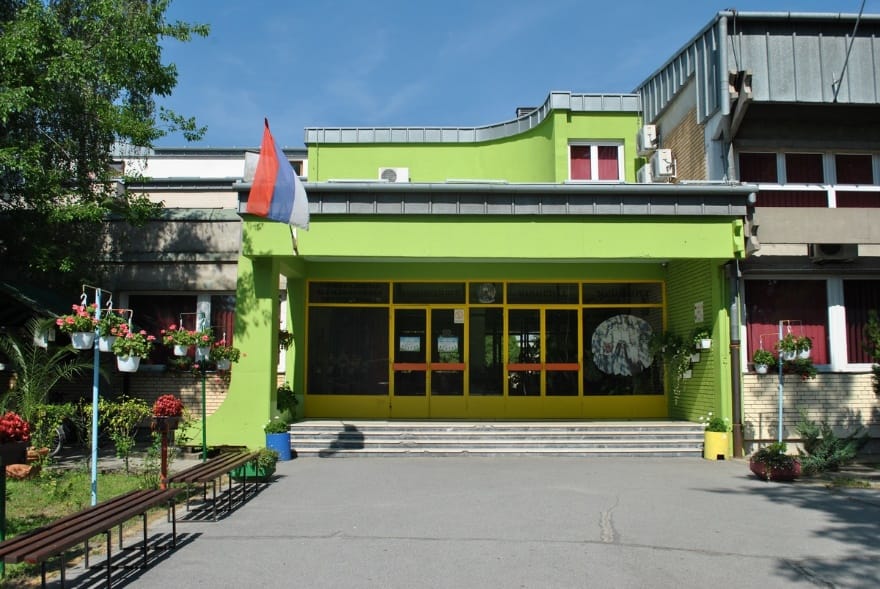 СЕПТЕМБАР, 2023. годинеСАДРЖАЈУВОД ПОЛАЗНЕ ОСНОВЕ РАДА Закон о основама система образовања и васпитања  („Сл. гласник РС“ бр. 88/2017, 27/2018, 6/20, 129/21 и други Закони) Закон о основном образовању и васпитању („Сл. гласник РС“  бр. 55/2013, 101/2017, 27/2018, 129/21 и др. Закони)Правилиник о стандардима квалитета рада установа („Сл. гласник РС“  бр. 14/2018)Статут Основне школе „Мајшански пут“ Извештај о раду школе за школску 2022/2023. годинуШколски програм (За период од 1.9.2022. до 31.8.2026.) Развојни план школе (За период од 1.9.2022. до 31.8.2026.)Акциони план за реализацију развојног плана у школској 2023/2024. годиниПравилник о школском календару за основне школе са седиштем на територији АП Војводине за школску 2023/2024. годинуПравилник о критеријумима и стандардима за финансирање установе која обавља делатност основног образовања и васпитања ("Сл. гласник РС", бр. 73/2016, 45/2018, 106/20, 115/20)Стручно упутство о формирању одељења и начину финансирања у основним и средњим школама за школску 2023/2024.годинуСтручно упутство за организацију и реализацију о-в рада у ОШ у школској 2023/24.г.Правилник о ближим условима за остваривање и начин осигурања квалитета и вредновања наставе на даљину („Сл. гласник РС“ бр. 109/20)Правилник о посебном програму о. и в. („Сл. гласник РС“ бр. 85/21)‚Смернице за организацију и реализацију образовно-васпитног рада у основној школи у школској 2023/2024.г.Према одредбама члана 62.  Закона о основама система образовања и васпитања  Годишњим планом рада утврђује се време, место, начин и носиоци остваривања програма образовања и васпитања.Полазне основе рада школе чине:1.  Услoви у кojимa шкoлa oствaруje oбрaзoвнo-вaспитни рaд;2.  Друштвeнa и сoциjaлнa срeдинa у кojoj учeници и њихoви рoдитeљи живe и рaдe;3.  Дoсaдaшњи успeх учeникa шкoлe и њихoвo дaљe нaпрeдoвaњe;4.  Кaдрoвскa структурa нaстaвнoг и нeнaстaвнoг oсoбљa зaпoслeнoг у шкoли;5.  Maтeриjaлнo-тeхнички услoви рaдa шкoлe.ЦИЉЕВИ И КЉУЧНИ ЗАДАЦИСврха Школског програма за период од 1.9 2022. до 31.8.2026.је омогућавање квалитетног образовања и васпитања, као и стицања потребних знања, вештина, ставова, навика и формирање система вредности ученика који обезбеђује успешно сналажење у животу, уз поштовање њихових интересовања, потреба и интереса, а све у складу са образовним стандардима.Циљеви и задаци програма односе се на:развој интелектуалних капацитета и знања деце,подстицање и развој физичких и здравствених способности,оспособљавање за даље образовање и самостално учењеразвој система вредности који се заснива на општим социјалним и моралним начелима демократског, хуманог и толерантног друштва,развијање и неговање другарства, поштовања људских права и подстицање индивидуалне одговорностиразвијање и неговање толерантног односа према припадницима свих националности у вишенационалној заједницинеговање традиције двојезичностиЦиљ школског програма јесте да омогући учитељима, наставницима и професорима, базичне професионалне ослонце у планирању, реализацији и евалуацији целокупног школског живота од првог до осмог разреда обавезног образовања како би на најоптималнији начин кроз процес наставе остварили опште и посебне образовне стандарде.Школски програм је утемељен на начелима :- друштвена и образовно – васпитна функција основне школе, карактеристике основне школе, структура образовно – васпитне делатности.- тенденција осавремењивања наставе и посебни облици извођења програма образовања и васпитања.-  усмереност на процесе и исходе учења;- заснованост на стандардима, уз систематско праћење и процењивање квалитета програма;- уважавање узрасних карактеристика у процесу стицања знања и вештина, формирања ставова и усвајања вредности код ученика;- хоризонтална и вертикална повезаност у оквиру предмета и између различитих наставних предмета; - поштовање индивидуалних разлика међу ученицима у погледу начина учења и брзине напредовања, као и могућности личног избора у слободним активностима- заснованост на партиципативним, кооперативним, активним и искуственим методама наставе и учења;- уважавања искуства, учења и знања која ученици стичу ван школе и њихово повезивање са садржајима наставе;- развијање позитивног односа ученика према школи и учењу, као и подстицања учениковог интересовања за учење и образовање у току целогживота- коришћење позитивне повратне информације, похвале и награде као средства за мотивисање ученика;- уважавање узрасних карактеристика у процесу психофизичког развоја обезбеђивањем услова за живот и рад у школи  ПРАВЦИ РАЗВОЈА ШКОЛЕАКЦИОНИ ПЛАН ЗА РЕАЛИЗАЦИЈУ РАЗВОЈНОГ ПЛАНА ШКОЛЕ ЗА 2023/2024. ШКОЛСКУ ГОДИНУ7. Мере унапређивања образовно-васпитног рада на основу анализе резултата ученика на завршном испиту  (Извештај припрема Бојан Чутура)8. Мере за унапређивање доступности одговарајућих облика подршке и разумних прилагођавања и квалитета образовања и васпитања за децу и ученике којима је потребна додатна подршка  (Извештај припрема Роберт Терек)9. Мере превенције насиља и повећања сарадње међу ученицима, наставницима и родитељима (Извештај припрема Роберт Терек)10. Мере превенције осипања ученика (Извештај припрема Марта Решчик)11. Друге мере усмерене на достизање циљева образовања и васпитања који превазилазе садржаје појединих наставних предмета (Извештај припрема Бојан Чутура)12. План припреме за завршни испит (Извештај припрема Адам Радетић)13. План укључивања школе у националне и међународне развојне пројекте (Извештај припрема Роберт Терек)14. План стручног усавршавања наставника, стручних сарадника и директора (Извештај припрема Бисерка Нимчевић)15. Мере за увођење иновативних метода наставе, учења и оцењивања ученика (Извештај припрема Бранка Вујевић)16. План напредовања и стицања звања наставника и стручних сарадника (Извештај припрема Роберт Терек)17. План укључивања родитеља односно другог законског заступника у рад школе (Извештај припрема Виктор Прелчец)18. План сарадње и умрежавање са другим школама и установама (Извештај припрема Левенте Сеч)ГОДИШЊИ ПЛАН САМОВРЕДНОВАЊА ЗА ШКОЛСКУ 2023/2024. ГОДИНУПредмет самовредновања: Област квалитета 4. – Подршка ученицима и Област квалитета 5. – ЕтосРоберт Терек, руководиоц ТимаУСЛОВИ РАДА ШКОЛЕ  	 ДРУШТВЕНА И СОЦИЈАЛНА СРЕДИНАСтановништво МЗ “Жељезничко насеље” и “Макова седмица” у већини сачињавају породице из радничке социјалне структуре. Имамо доста велик број ученика - 25  ученика који имају право на бесплатну ужину, а такође велики број њих je користиo за превоз градски аутобус и велики проценат од ученика – путника добијао је бесплатну ђачку карту од локалне самоуправе, конкретно њих 100.Ово доста говори и о величини терена који припада нашој школи, а и о скромним материјалним могућностима породица одакле потичу наши ученици.  Мора се додати да је у задње време  социјални састав ипак у малој промени, појављује се све већи број родитеља са вишом и високом спремом.Посебан проблем нам стварају ученици са нижим социјалним статусом. Бесплатне уџбенике, предвиђене за социјално угрожене и материјално слабо обезбеђене породице и њихове ученике укупно 102 ученика је добило 11121 уџбеничких јединица  . Близина центра града нам омогућава да то користимо у васпитно-образовном раду, да планирамо и реализујемо посете позоришту, биоскопу, фабрикама и др.И ове године као и до сада годинама ученици од 1 - 4 разреда месечно ће одлазили у ЗОО врт на Палићу и у оквиру часова активне наставе обрађивали  предвиђено градиво.МАТЕРИЈАЛНО-ТЕХНИЧКИ И ПРОСТОРНИ УСЛОВИ РАДА МАТИЧНА ШКОЛАНазив школе: ОШ „Мајшански пут“. СуботицаАдреса: Мајшански пут 87., 24000 СуботицаБрој телефона: 024/576-700Број факса: 024/576-700Електронска адреса: osmajsanskiput_su@mts.rsПросторни услови рада:ПОДАЦИ О УКУПНОМ ПРОСТОРУ И ЊЕГОВОЈ АДЕКВАТНОСТИБрој кабинета: 6Број специјализованих учионица: 9Број учионица опште намене: 10Радне собе за припремни предшколски програм: -Просторија за продужени боравак: 2 просторије укупне површине од 104 мет.кв. се налазе у малој згради школе, од тога једна је опремљена и предвиђена за слободно време, у овој просторији се налази телевизор, 2 компјутера, DVD-player и полице саразним друштвеним и едукативним играма и играчке, метални орман, 3 струњаче за игру, чивилук за јакне и полице  за собне ципеле. Друга просторија је радног карактера, за учење и слободне активности, опремљена је клупама, столицама и ормарима  као и разним наставним средствима (једна табла, 2 паноа, CD-player), ученици у овој просторији вежбају и радне домаће задатке уз помоћ и надзор учитеља који раде у боравку. Информатички кабинети: Прва дигитална учионица је опремљена са 20 рачунара и једним сервер – рачунаром. Прикључен је штампач HP LaserJet. Ови рачунари су нови. У овом информатичком кабинету је постављена и дигитална табла и један видео-бим пројектор.У оквиру пројекта "Дигитална школа", у ОШ "Мајшански пут" рачунарима је опремљен још један кабинет. Три Microsoft-multipoint сервера који подржавају 30 радних места за ученике, треба да обезбеде рад по принципу "један ученик – један рачунар". То раније није било могуће када су часовима присуствовали комплетна одељења, односно када нису била подељена у радне групе, па су ученици рад на радним станицама обављали радећи у паровима. И у овој дигиталној учионици је постављена дигитална табла и један видео- бим пројектор.Сви рачунари у кабинетима су повезани у јединствену рачунарску мрежу и имају приступ интернету. У овом кабинету се поред наставе из предмета "Рачунарство и информатика" изводи и настава  из обавезног предмета Техника и технологија и користи се и у разредној настави. Од школске 2021/22.г. године средствима Министарства просвете школа је опремљена са 40 нових лап-топ рачунара и са 2 деск-топ рачунара за учионице ради лакше и очигледније наставе.Фискултурна сала: Поред велике фискултурне сале у функцији је и мала фискултурна сала за ниже разреде као и галерија за фискултурну салу површине 116 мет. кв. Сале су опремљене неопходном опремом за извођење наставе и спортских активности у односу на важеће нормативе. У посебном, одвојеном делу сале се налазе 10 малих и 10 великих струњача, 2 сунђер струњаче, паралелни разбој, двовисински разбој, 2 мале греде, 1 велика греда, 3 козлића, 2 одскочне даске, 2 стола за стони тенис, струњаче за рвање и вратило. ерени се налазе у дворишту школе и то: један кошаркашки терен са тартан подлогом и један тениски терен са тврдом подлогом.Спортски терени: Спортски терени, укупне површине од 1.254 кв. мет.налазе се у дворишту школе и то: један кошаркашки терен са тартан подлогом и један ограђени тениски терен са тврдом подлогом.Библиотека: Библиотека се налази у предњем делу школске зграде, улази се из хола. Просторија је лепа светла и велика и у њој се налази седам полица са књигама и три ормара где се чувају највредније књиге, речници и енциклопедије. Бројеви дентираних књигаје 22 383. У делу просторије које се користи као читаоница налазе се клупе – столови са столицама, пано, држач за картоне, радио, лаптоп. Насупрот улазних врата је радни сто и кутије са картонима читалаца. Ђачка кухиња и трпезарија: кухиња се састоји од два физичко одвојена дела, један део је кухиња, где се врши процес припреме и кувања ужине и ручкова, а друга трпезарија у којој ђаци конзумирају ужину, односно ручак. У склопу трпезарије имамо следећи инвентар: 1 покретан сто за послуживање, 20 ком. столова, 30 ком. столица, 5 ком. Висећих кухињских ормана, 6 ком. Кухињских ормана,2 ком. ормана са фиокама, 1 ком. Бојлер заводу (10 литара), 2 ком. лабавоа, 1 ком. апарат за сушење руку, 1 ком. апарат заводу, 1 хладњак. У склопу кухиње имамо следећу опрему:2 ком. кухињског висећег ормана, 1 ком. микроталасне пећи, 1 ком. етажне пећнице (3/1), 2 ком. бојлера за воду (80 литара), 1 ком. индустријског аспиратора, 1 ком. фрижидера (80 лит.), 1 ком. фрижидера (120 лит., 1 ком. замрзивач (80 лит.), 2 ком. радног стола, 3 ком. помоћног радног стола, 2 ком. електричног штедњака, 1 ком. комбиновани штедњак гас – струја 2+2, 1 ком. гас шпорет, 1 ком. машине за прање суђа,1 пулт са судопером за црно суђе, 1 пулт са судопером за бело суђе, 2 кухињска пулта са орманима као и ситни инвентар кухиње: посуђе, тањири, чаше, прибор за јело и за припремање јела.Простори за реализацију ваннаставних активности: а.) Просторија за пријем родитеља има 16 кв. мет. и налази се поред улаза и портирнице, опремљен се радним столом и столицама адекватно срвси.б.) Просторија за рад секције – Школски радио „ Могл – Гогл „ од 21 кв. мет. налази се на спрату школе и опремњен је опремом за рад радија као и радним столовима и столицама.в.) Саобраћајни полигон 1.600 кв. мет. г.) Двориште школе са уређеним парком, малом фонтаном и камењаром код улаза, централни део у средини школске зграде намењен ученицима да ту проведу велики одмор и појас иза школе са зеленим површинама укупне шовршине од 32.963 кв. мет. •Други простори:а.) Административни блок (канцеларије), кабинет директора,кабинет помоћника директора, кабинет психолога и педагога, зборница, архива укупне површине од 444 кв. мет.б.) Зубна амбуланта 24 кв. мет.в.) Портирница, холови и ходници 1.306 кв. мет.г.) Санитарне просторије 166 кв.мет.д.) Простор за гардеробу 170 кв. мет.е.) Магацински простор, котларница, справарница, остава за прибор за чишћење укупне површине од 628 кв. мет. ОПРЕМЉЕНОСТ ШКОЛЕОпремљеност школе наставним средствима и опремом у односу на важеће нормативе по предметима: Технички услови рада су  добри, опремљени смо најнеопходнијим наставним средствима и помагалима. Прилично добро је опремљена медиатека коју користе информатичари, физичари, географичари, историчари, биолози, језичари и већина наставника разредне наставе. Води се евиденција о коришћењу медиатеке и сукцесивно се ради на ажурирању стања и проширивању медиајтечке грађе. Савремена наставна средства – интерактивне табле, пројектори, рачунари у великој мери доприносе квалитетном васпино-образовном раду у Школи и неопходни су и са те стране што је наша установа од 2006. године вежбаона Учитељског факултета на мађарском језику из Суботице. Студенти ове високошколске установе део своје практичне наставе реализују у нашој школи у виду присуствовања на огледним часовима организованих за њихове потребе у октобру месецу, пре почетка практичне наставе из наставних предмета мађарски језик, ликовна култура, музичка култура и физичко васпитање. У току школске године они у одељењима нижих разреда на мађарском наставном језику држе своје практичне часове и полажу испит из методике из наведених предмета. Студенти код нас могу реализовати и своје друге обавезе у току свог студирања и то: на почетку школске године обавезу двонедељног хоспитовања у првом разреду као и хоспитовање на крају школске године у изабраном одељењу а све то са циљем да као будући професори разредне наставе на мађарском наставном језику у току свог школовања стекну што бољи и обухватнији увид у свакодневни живот и рад једне образовно-васпитне установе од почетка школске године и пријема првака преко организовања и одржавања наставе до закључивања оцена, организовања свечаних приредби и екскурзија и сл. Детаљан опис сарадње је обухваћен Планом рада практичне наставе студената за текућу школску годину који доноси високошколска установа и који је саставни део овог Плана и налази се у школи, код координатора рада са студентима Учитељског факултета на мађарском наставном језику у Суботици. Сваке школске године, у зависности од својих финансијских могућности, школа је претплаћена на неколико часописа неопходних за стручно усавршавање запослених.Школска библиотека се, у зависности од расположивих средстава, годишње обнавља са око 100 наслова.Планирамо и даље побољшати техничке услове – куповином неопходних наставних средстава и помагала за образовно васпитни рад, а у складу са материјалним могућностима школе.ПЛАН УНАПРЕЂЕЊА МАТЕРИЈАЛНО - ТЕХНИЧКИХ УСЛОВА РАДA КАДРОВСКИ УСЛОВИ РАДАШкола располаже солидним наставним кадром.У току школске године у  нижим одељењима и у продуженом боравку ради 19 наставника разредне наставе на оба наставна језика, од њих осамнаест су професори разредне наставе (завршили су Учитељски факултет у Сомбору или Суботици).У вишим одељењима ради 37 предметна наставника, делом нису стручно заступљени следећи предмети:НАСТАВНИ КАДАРВАННАСТАВНИ КАДАР ОРГАНИЗАЦИЈА ВАСПИТНО-ОБРАЗОВНОГ РАДА ШКОЛЕБРОЈНО СТАЊЕ УЧЕНИКА И ОДЕЉЕЊАЗБИРНА ТАБЕЛА СРПСКИ НАСТАВНИ ЈЕЗИКБрој ученика у редовним одељењима на почетку школске године у матичној школи.БРОЈНО СТАЊЕ УЧЕНИКА У ОДЕЉЕЊИМА НА МАЂАРСКОМ НАСТАВНОМ ЈЕЗИКУБроју ченика у редовним одељењима на почетку школске године у матичној школи.ЗБИРНА ТАБЕЛА- СРПСКОГ И  МАЂАРСКОГ НАСТАВНОГ  ЈЕЗИКА БРОЈ УЧЕНИКА И ГРУПА  ОБУХВАЋЕНИХ ИЗБОРНОМ НАСТАВОМ БРОЈ УЧЕНИКА ПРЕМА УЧЕЊУ СТРАНОГ ЈЕЗИКА БРОЈ УЧЕНИКА И ГРУПА ОБУХВАЋЕНИХ ФАКУЛТАТИВНОМ НАСТАВОММАЂАРСКИ  ЈЕЗИК КАО ЈЕЗИК ДРУШТВЕНЕ СРЕДИНЕ - ЈДС Продужени боравакКомбинација разреда првог циклуса образовања, од првог до четвртог разреда. Кретање броја ученика:Путовање ученика до школеРИТАМ РАДА ОДН. РАДНОГ ДАНА ШКОЛЕ, ДИНАМИКА ТОКОМ ШКОЛСКЕ ГОДИНЕ И КЛАСИФИКАЦИОНИ ПЕРИОДИ Распоред звоњења: Распоред сменаВаспитно образовни рад у нашој школи се организује у две смене у току радног дана:прва смена почиње ујутру у 7,30 сати, а  друга смена у13,30 сати. Настава се завршава у 18,40 сати. Одлуком Наставничког већа :             - сва одељења 1., 3., 5. и 7. разреда су у једној тј. првој смени ; и- сва одељења 2.,4., 6. и 8. разреда су у једној тј. другој смени.Распоред смена у току школске2023/2024. године мења се месечно (планирано, уколико дозволе услови због епидемиолошке ситуације)  и то по следећој динамици:1. од 1.9. до 29.9.2023. год.: преподневна настава: одељења непарних разреда    (21 наставни дан) поподневна настава: одељења парних разреда2. од 2.10. до 27.10.2023. год.:преподневна настава: одељења парних разреда    (22 наставна дана) поподневна настава: одељења непарних разреда3. од 30.10. до 1.12.2023. год.:преподневна настава: одељења непарних разреда    (22 наставна дана) поподневна настава: одељења парних разреда4. од 4.12. до 22.12.2023. год.:преподневна настава: одељења парних разреда    ( 15 наставних дана) поподневна настава:одељења непарних разреда5. од 15.1. до 26.1.2024.год.: преподневна настава: одељења парних разреда(11 наставних дана) поподневна настава: одељења непарних разреда6. од 29.1. до 1.3.2024. год.: преподневна настава: одељења непарних разреда     (22 наставна дана) поподневна настава: одељења парних разреда7. од 4.3. до 27.4.2024. год.:преподневна настава: одељења парних разреда     (18 наставних дана) поподневна настава: одељења непарних разреда8. од 4.4. до 30.4.2024. год.: преподневна настава: одељења непарних разреда     (19 наставних дана) поподневна настава: одељења парних разреда9. од 7.5. до 31.5.2024. год.:  преподневна настава: одељења парних разреда      (19 наставних дана) поподневна настава: одељења непарних разреда 10. од 3.6. до 14.6.2024. год.: преподневна настава: одељења непарних разреда      ( 10 наставних дана) поподневна настава: одељења парних разреда_____________________________________________________________________Укупно: 180 наст. дана            Класификациони периоди Настава и други облици образовно – васпитног рада у школи остварују се по правилу у току два полугодишта. Прво полугодиште школске 2023/2024. године почиње у петак, 1. септембра, а завршава се у петак, 22. децембра 2023. године. У првом полугодишту има 81 наставни дан.Друго полугодиште почиње у понедељак, 15. јануара 2024. године и завршава се у петак, 14. јуна 2024. године за ученике од првог до седмог разреда и има 99 наставних дана, а за ученике VIII разреда у петак, 31. маја 2024. године и има 89 наставних дана.Наставни план и програм за ученике од првог до седмог разреда остварује се у 36 петодневних наставних недеља, односно 180 наставних дана. Наставни план и програм за ученике осмог разреда остварује се у 34 петодневне наставне недеље, односно 170 наставних дана.Саставни део овог Годишњег плана је Правилник о школском календару за основне школе са седиштем на територији АП Војводине за школску 2023/2024. годину.Кварталне промене (класификациони периоди):I  квартал од 1.9. до 26.10.2023. године – 40 наставнх данаII квартал од 27.10. до 22.12.2023. године – 41 наставних данаIII квартал од 15.1. до 27.3.2024. године – 52 наставна дана IV квартал од 4.4. до 14.6.2024. године – 48 наставних дана   односно за осме разреде до 31.5.2024. године - 38 наставних данaОрганизовање припремне наставе:  сукцесивна припрема у току школске године и по 10 наст. часова по предметима и одељењима реализованих у току две недеље након завршетка редовне наставе за ученике 8. разреда (оквирно од 3.6. до 14.6.2024.год.) Дан школеШкола 21. марта, првог дана пролећа слави Дан школе. Ове школске године празник обележавамо спортским такмичењима, у такмичењима ће учествовати сви ученици и запослени школе. Посета изложби „Suli-Expo“	Национални савет мађарске националне мањине организује изложбу на којој ће се представити све средње школе са територије АП Војводине које изводе наставу и на мађарском наставном језику с циљем њихове промоције и професионалне оријентације ученика осмог разреда наше школе. Манифестација се одржава у Сенти, 14. септембра 2023.г. и превоз је обезбеђен од стране Националног савета мађарске националне мањине. Наставне и радне суботе:	У току наставног периода планирамо следеће: наставне  суботе- школским календаром за предстојећу школску годину нису предвиђене наставне суботерадне  суботеове школске године планиране су две радне суботе, једна у децембру када се организује божићни вашар, док друга 27.1.2024.г. када се у школи организује прослава школске Славе Празници по школском календару:У школи се празнују државни и  верски празници у складу са Законом о државним и другим празницима у Републици Србији („Службени гласник РС“, број 43/01, 101/07 и 92/11). У школи се, сходно томе обележава:15.9.2023. год. (четвртак) Дан српског јединства, слободе и националне заставе - радни и наставни дан21.10.2023. год. (субота) Дан сећања на српске жртве у Другом светском рату – нерадни и ненаст. дан8.11.2023. год. (среда), Дан просветних радника – радни и наст. дан11.11.2023. год. (субота), Дан примирја у Првом светском рату – нерадни и ненаставни дан27.1.2024. год. (субота), Свети Сава – Дан духовности – нерадни и ненаставни дан15. и 16.2.2024. (четвртак и петак) Дан државности (Сретење) – нерадни и ненаставни дани21.2.2024. г. (среда) Међународни дан матерњег језика10.4.2024.г. (среда) Дан сећања на Доситеја обрадовића – радни и наставни дан22.4.2024. г. (понедељак) – Дан сећања на жртве холокауста, геноцида и других жртава фашизма у Другом светском рату, радни наставни дан 1.5.2024. г. (среда и четвртак) – Празник рада, државни празник – нерадни и ненаставни дани 9.5.2024.г. (четвртак) – Дан победе, радни дан28.6.2024.г. (петак) – Видовдан-спомен на Косовску битку – нерадни и ненаставни дан Распусти:	У току школске године ученици имају зимски, пролећни и летњи распуст:- Зимски распуст почиње у понедељак, 25. децембра 2023. године, а завршава се у петак, 12. јануара 2024. године.- Пролећни распуст почиње у четвртак 28.3.2024. а завршава се у среду 3.4.2024.г.- Летњи распуст за ученике од првог до седмог разреда почиње у понедељак17.6. 2024.г, а завршава се у петак, 30.8.2024. године. За ученике осмог разреда летњи распуст  почиње по завршетку завршног испита 21.6.2023.г. у четвртак, 20.6.2024.г., а завршава се 30.8.2024. године. Подела ђачких књижица, сведочанстава и похвала као и обавештења о успеху ученика на крају првог и трећег кварталаПодела ђачких књижица на крају првог полугодишта је 28.12.2023. године.Свечана подела ђачких књижица и сведочанства од 1. до 7. разреда на крају другог полугодишта је 28.6.2024. год.Свечани испраћај ученика 8. разреда је у петак, 7.6.2024. године, а подела сведочанстава за ученике осмог разреда ће бити тога дана када буду пунили тзв. „листу жеља“ са циљем да се документи у међувремену не изгубе код ученика.На крају првог квартала у првом полугодишту и трећег квартала у другом полугодишту, школа одн. разредне старешине ће у року од осам (8) дана од завршетка квартала, писмено обавестити родитеље/старатеље ученика о постигнутом успеху у учењу и владању (оцене, број изостанака са наставе и изречене васпитно-дисциплинске мере). Обавештења се достављају лично, електронском поштом, на  родитељском састанку или препорученом пошиљком. Рад за време зимског распуста      За време зимског распуста школа реализује допунски рад са ученицима, који заостају у савладавању наставног програма по распореду који прави школа. Пробни завршни и завршни испит  Ученици осмог разреда полагаће пробни завршни испит у петак 22.3.2024. године и у суботу, 23.3.2024. године, а завршни испит у понедељак, 17.6.2024.године, уторак 18.6.2024. године и среду 19.6.2024. године. Организација рада током прве две недеље радаПред почетак школске године школа је дописом Министарства добила Смернице за организацију и реализацију о-в рада у ОШ у школској 2023/2024.г. по којима ће се образовно-васпитни рад у прве две недеље одвијати по посебном плану рада, као и упутства и садржаје за организацију наставе током прве две недеље рада. ОСТВАРИВАЊЕ НАСТАВНИХ ПРОГРАМА Фонд наставних часоваПЛАНИРАНО  (ОБАВЕЗНИХ, ИЗБОРНИХ, ФАКУЛТАТИВНИХ, СЛОБОДНИХ НАСТАВНИХ АКТИВНОСТИ, ЧОС И ПРОДУЖЕНОГ БОРАВКА) У РЕДОВНИМ ОДЕЉЕЊИМА И ГРУПАМАОбавезна настава	Планирани фонд обавезних наставних часова је 26030. Изборна настава     Изборна настава се организује из следећих предмета:грађанско васпитање (21 група)                                       748 ч.веронаука  (15 група )                                                         532 ч.                             немачки језик (2. стр.ј.) (15 група)			          1048 ч.буњевачки језик са елем. нац. култ. (2 групе)                  144ч.УКУПНО:   2472 часова у изборној наст.    Факултативна настава      Планирани фонд часова факултативне наставе је 72.Мађарски као језик друштвене средине (3групe),(1-8.р.) 212ч.УКУПНО	212  часова у факултативној настави.Слободне наставне активности	Планирани фонд часова слободних наставних активности је 532.Врлине и вредности 1 (3 гр. VI r.) – 108.ч.Домаћинство (4 гр. VII r.) – 144. ч.Чувари природе(4 гр. Vr.) – 144 ч.Врлине и вреднодсти 2 (4 гр. VIII r.) – 136 ч. ОСТАЛИ ОБЛИЦИ ОБРАЗОВНО-ВАСПИТНОГ РАДА Допунска наставаДОПУНСКА НАСТАВА - наставнициу свим нижим разредима од 1. до 4. разреда у 15 одељењаиз матерњег језика – српског језика и СЈКН: Боршић Хорњак Ерика, Батиница Сања, Батровић Наташа, Решчик Мартаиз математике – Наместовски Маргит, Лишић Ивана, Прелчец Виктор, Мартинов Катаринаиз енглеског језика – Санто Жофиа, Стојановић В. Адриана, Гајдош Каролина, Сабо Доминикаиз немачког језика: Дукаи Олга, Кекењ С. Тиндеиз матерњег језика – мађарски језик: Нађ Ева, Собоња Тамара, Мајор Евелиниз историје: Чеке Марта, Ђурасовић Иванаиз географије – Вулековић Беата, Секулић Вањаиз физике – Вујевић Бранка, Лашанц Карољ Флорианиз биологије – Мишколци Њилаш Изабела, Њари Ерикаиз хемије – Чанади Силвиa Додатни радДОДАТНИ РАД - наставнициу свим четвртим разредима из хемије – Чанади Силвиаиз биологије – Мишколци Њилаш Изабела, Њари Ерикаиз математике – Икић Изабела, Лишић Ивана, Прелчец Викториз географије – Вулековић Беата (м) и Секулић Вања (с)из енглеског језика – Санто Жофиа, Стојановић В. Адрианаиз матерњег језика –  српски језик : Батиница Сања и Батровић Наташаиз матерњег језика –  мађарски језик : Собоња Тамара, Нађ Еваиз историје – Ђурасовић Ивана (с), Чеке Марта (м)из физике – Вујевић Бранка, Лашанц К. Флориан Планови ваннаставних активностиВАННАСТАВНЕ  АКТИВНОСТИ – наставници            1. Културно-уметничке секције од 2. до 4. разреда:сви наставници разредне наставе2.   Ликовна секција (с и м ) :Ковачевић Ксенија, Ђурић Лариса, Милодановић Срђан3.   Саобраћајна секција – с:Грковић Момчило4.  Ручни рад –с: Грковић Момчило5.  Фото секција-м : Сеч Левенте6.  Кошарка: Копуновић Соња7.  Одбојка: Попић КлараПОДЕЛА ПРЕДМЕТА ПО НАСТАВНИЦИМА И ОДЕЉЕЊИМА И ПРОЦЕНАТ АНГАЖОВАЊАПОДЕЛА ПРЕДМЕТА 2023-2024. ШКОЛСКИ КАЛЕНДАР ЗНАЧАЈНИЈИХ АКТИВНОСТИ У ШКОЛИЗначајне културне активности и акције које школа планира да реализује:Такмичења чији смо домаћини: Такмичење у уметничком стваралаштву ученика основних школа(ÁMV), манифестација чији смо стални домаћини већ десетак година.Такмичењу који се организује у току априла или маја месеца, датума који одобри Министартство, сваке године присуствује око четиристо ученика са целе територије Војводине.          ИЗАБРАНИ УЏБЕНИЦИИЗАБРАНИ УЏБЕНИЦИ 2023/2024.     СРПСКИ ЈЕЗИКИЗАБРАНИ УЏБЕНИЦИ 2023/2024.  МАЂАРСКИ ЈЕЗИК  РАСПОРЕД ЧАСОВА НАСТАВНИХ  И  ВАННАСТАВНИХ АКТИВНОСТИ	Распоред наставних активности се израђује за I месец – када парни разреди похађају наставу преподне и за II месец –када непарни разреди похађају наставу преподне, и за ниже и за више разреде. На исти наћин се израђују распореди ваннаставних активности.. ПЛАНОВИ РАДА СТРУЧНИХ, РУКОВОДЕЋИХ, УПРАВНИХ И САВЕТОДАВНИХ ОРГАНА ШКОЛЕ ПЛАНОВИ РАДА СТРУЧНИХ ОРГАНА План рада наставничког већаУ току школске године планирано је укупно 10 састанака. Планови рада одељењских већа од 1. до 8. разредаПлан рада одељењског већа 1. разредаПЛАНодељењског већа првих   разреда ЗА 2023/2024. ШКОЛСКУ ГОДИНУУ току школске године планирано је укупно 6 састанака.Потпис: Зечевић РужицаПлан рада одељењског већа 2. разредаПЛАНодељенског већа  другог разреда ЗА 2023/2024. ШКОЛСКУ ГОДИНУУ току школске године планирано је укупно 6 састанака.Председник Већа: Жигић СандаПлан рада одељењског већа 3. разредаПЛАНодељенског већа  ТРЕЋИХ  разреда ЗА 2023/2024. ШКОЛСКУ ГОДИНУУ току школске године планирано је укупно 6 састанака.Потпис:Нађајтаи АделаПлан рада одељењског већа 4. разредаПЛАН Одељенског већа  четвртих  разреда ЗА 2023/2024. ШКОЛСКУ ГОДИНУУ току школске године планирано је укупно 10 састанака.Напомена: културно-спортске и забавне манифестације се сукцесивно спроводе сваки месец током школске године (одлазак на изложбе, музеје, позоришне представе, вожња ролера, клизање, пливање, биоскопске пројекције,одлазак на излете – Дудова шума, шума на Маковој, Палићзоо-врт).                     .Потпис:Нимчевић БисеркаПлан рада одељењског већа 5. разредаУ току школске године планирано је укупно 6 састанака.Председник већа:  Боршић Х. ЕрикаПлан рада одељењског већа 6. разредаУ току школске године планирано је укупно 7 састанака.  Председник Већа Вујевић БранкаПлан рада одељењског већа 7. разредаПЛАН ОДЕЉЕНСКОГ ВЕЋА 7. РАЗРЕДА ЗА 2023/2024. ШКОЛСКУ ГОДИНУУ току школске године планирано је укупно 7 састанака.Председник актива : Батровић НаташаПЛАН РАДА ОДЕЉЕЊСКОГ ВЕЋА 8. РАЗРЕДА ЗА 2023/2024. ШКОЛСКУ ГОДИНУПредседник актива: Адриана Стојановић Вујевић Планови рада стручних већаПлан рада Стручног већа наставника наставних предмета природних наукаПредседник Стручног већа: Мишколци Њилаш Изабела                                                           У току школске године планирано је укупно 6 састанака.План рада  Стручног већа наставника наставних предмета друштвених наукаПредседник Стручног већа: Вулековић БеатаПЛАНРАДА СТРУЧНОГ ВЕЋА ЗА ДРУШТВЕНЕ НАУКЕ ЗА 2023/2024. ШКОЛСКУ ГОДИНУУ току школске године планирано је укупно 5 састанака.Потпис: Вулековић  БеатаПлан рада Стручног већа  нижих разреда (од 1. до 4. разр.)	Председник Стручног већа: Туру БернадетаНапомена:У договору актива учитеља културно-спортске и забавне манифестације се сукцесивно проводе сваки месец током школске године (одлазак на изложбе, музеје, позоришне представе, ролеровање, клизање, пливање, биоскопске пројекције,одлазак на излете – Дудова шума, шума на Маковој, Палић- Зоо, школа у природи)Председник Стручног већа : Туру  Б. бернадетаБрој планираних састанака : 5План рада Стручног већа виших разреда (од 5. до  8. разр.)Председник Стручног већа: Радетић АдамПлан рада Стручног веће учитеља ПРОДУЖЕНОГ БОРАВКАПредседник стручног већа  ФАБИЈАН ЛАУРАУ току школске године планирано је укупно 11 састанака.Стручно веће за  СРПСКИ ЈЕЗИКПредседник стручног већа  БАТИНИЦА САЊА ПЛАН РАДА СТРУЧНОГ ВЕЋА ЗА СРПСКИ ЈЕЗИК ЗА 2023/2024. ШКОЛСКУ ГОДИНУУ току школске године планирано је укупно 6 састанака.Стручно веће за  МАЂАРСКИ ЈЕЗИКПредседник стручног већа Нађ ЕваПЛАН РАДА СТРУЧНОГ ВЕЋА ЗА МАЂАРСКИ ЈЕЗИК ЗА 2023/2024. ШКОЛСКУ ГОДИНУУ току школске године одржано је укупно 6 састанака.Стручно веће за  СТРАНЕ ЈЕЗИКЕ – ЕНГЛЕСКИ И НЕМАЧКИ ЈЕЗИКПредседник стручног већа: СТОЈАНОВИЋ В. АДРИАНАПЛАН СТРУЧНОГ ВЕЋА ЗА СТРАНЕ ЈЕЗИКЕ - ЕНГЛЕСКИ И НЕМАЧКИ ЈЕЗИК ЗА ШК. Г. 2023/2024.У току школске године планирано  је укупно 6 састанака.Стручно веће за  ИСТОРИЈУПредседник стручног већа ЂУРАСОВИЋ ИВАНАПЛАН  РАДА СТРУЧНОГ ВЕЋА ЗА 2023/2024. ШКОЛСКУ ГОДИНУПотпис: Ивана ЂурасовићСтручно веће за  ГЕОГРАФИЈУПредседник стручног већа  ВУЛЕКОВИЋ БЕАТАПЛАН РАДА РАДА АКТИВА ГЕОГРАФА ЗА 2023/2024. ШКОЛСКУ ГОДИНУУ току школске године планирано је укупно 5 састанака.Стручно веће за  ВЕШТИНЕПредседник стручног већа ЂУРИЋ ЛАРИСАПЛАН стручни актив вештине ЗА 2023/2024. ШКОЛСКУ ГОДИНУСтручно веће за  ФИЗИЧКО ВАСПИТАЊЕПредседник стручног већа:  ПОПИЋ КЛАРАПЛАН РАДА АКТИВА ФИЗИЧКОГ ВАСПИТАЊА ЗА 2023/2024. ШКОЛСКУ ГОДИНУУ току школске године планирано је укупно 7 састанака.Стручно веће за  ИНТЕРДИСЦИПЛИНАРНЕ ОБЛАСТИПредседник стручног већа:  ФАРБАШ ОРШОЉАУ току школске годин епланирано је укупно 6 састанака.Стручно веће за  МАТЕМАТИКУПредседник стручног већа:  МАРТИНОВ КАТАРИНАУ току школске године планирано је укупно 5 састанака.Стручно веће за  ФИЗИКУ И ХЕМИЈУПредседник стручног већа:  ЧАНАДИ СИЛВИЈАПЛАН РАДА СТРУЧНОГ ВЕЋА ЗА ФИЗИКУ И ХЕМИЈУ ЗА 2023/2024. ШКОЛСКУ ГОДИНУУ току школске године планирано је најмање 4 састанака.Председник актива: Силвиа ЧанадиСтручно веће за БИОЛОГИЈУПредседник стручног већа:  МИШКОЛЦИ ЊИЛАШ ИЗАБЕЛАПЛАН РАДА СТРУЧНОГ ВЕЋА ЗА БИОЛОГИЈУ ЗА 2023/2024. ШКОЛСКУ ГОДИНУУ току школске године планирано је укупно 7 састанака.Стручно веће за ТЕХНИКУ И ТЕХНОЛОГИЈУПредседник стручног већа:  ГРКОВИЋ МОМЧИЛОПЛАН РАДА АКТИВА ТЕХНИКЕ И ТЕХНОЛОГИЈЕ ЗА 2023/2024. ШКОЛСКУ ГОДИНУУ току школске године планирано је укупно 12 састанака.ПЛАН  РАДА СТРУЧНИХ АКТИВА Актив за развој школског програмаПЛАНРАДА ТИМА ЗА РAЗВОЈ ШКОЛСКОГ ПРОГРАМА ЗА 2023/2024. ШКОЛСКУ ГОДИНУУ току школске године планирано је укупно 5 састанака.Потпис: Чутура Бојан Актив за школско развојно планирање ПЛАН РАДА СТРУЧНОГ АКТИВА ЗА ШКОЛСКО РАЗВОЈНО ПЛАНИРАЊЕ ЗА ШКОЛСКУ 2023/2024. ГОДИНУРоберт Терек, председник Стручног активаТим за самовредновањеПЛАН РАДА ТИМА ЗА САМОВРЕДНОВАЊЕ ЗА ШКОЛСКУ 2023/2024. ГОДИНУРоберт Терек, председник Тима Тим за  инклузивно образовање ПЛАН РАДА АКТИВА ЗА ИНКЛУЗИВНО ОБРАЗОВАЊЕ ЗА 2023/2024. ШКОЛСКУ ГОДИНУПЛАН рада тима за рад са талентованим ученицима ЗА 2023/2024. ШКОЛСКУ ГОДИНУУ току школске године планирано је укупно 4 састанака. Тим за поршку ученицима у прилагођавању школском животуПЛАНРАДА ТИМА ЗА ПОДРШКУ УЧЕНИЦИМА У ПРИЛАГОЂАВАЊУ ШКОЛСКОМ ЖИВОТУ ЗА                  2023/2024. ШКОЛСКУ ГОДИНУУ току школске године планирано је укупно 5 састанака. Тим за обезбеђивање квалитета и развој установе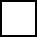 ПЛАН РАДА ТИМА ЗА ОБЕЗБЕЂИВАЊЕ КВАЛИТЕТА И РАЗВОЈ УСТАНОВЕ ЗА 2023/2024. ШКОЛСКУ ГОДИНУПотпис: Богнар Беата, директорица школе План рада Педагошког колегијума У току школске године планирано је укупно 4 састанка. Програми рада стручних сарадника школеПлан рада педагога ПЛАН РАДА ШКОЛСКОГ ПЕДАГОГА ЗА 2023/2024. ШКОЛСКУ ГОДИНУПотпис: Чутура Бојан План рада психологаПЛАН РАДА ПСИХОЛОГА ШКОЛЕ ЗА 2023/2024. ШКОЛСКУ ГОДИНУРоберт Терек, стручни сарадник - психолог План рада библиотекараПлан рада библиотекара за школску 2023/2024. годинуПотпис: Ева НађПЛАНОВИ РАДА РУКОВОДЕЋИХ ОРГАНА План рада директора школеДиректор школе руководи школом у складу са чланом 126. Закона о основама система образовања и васпитања, као и  чланом 40. Статута школе.Посету часовима планирамо и реализујемо са педагошко – психолошком службом.План  рада помоћника директора школе ПЛАН РАДА ПОМОЋНИКА ДИРЕКТОРА ШКОЛЕ НАПОМЕНА: Помоћник директора је у 50% радног времена je наставник историје, послове помоћника директора извршава у 50% радног времена.ПЛАН РАДА УПРАВНОГ ОРГАНА
 План рада Школског одбораСастав Школског одбора:ПЛАН РАДА ШКОЛСКОГ ОДБОРА ЗА ШКОЛСКУ 2023./2024. ГОДИНУУ току школске године планирано је 6 састанака.Председник Школског одбора је:  Терек РобертАдреса: 24000 Суботица, Петрињска 14Конт. тел.: 063/8863206ПЛАНОВИ РАДА  ВАННАСТАВНИХ АКТИВНОСТИПЛАН РАДА ОСТАЛИХ ОБЛИКА ОБРАЗОВНО-ВАСПИТНОГ РАДА У ПРВОМ ЦИКЛУСУ ОСНОВНОГ ОБРАЗОВАЊА И ВАСПИТАЊАПлан рада одељењских старешина План рада хора у нижим разредимаПЛАН РАДА СЕКЦИЈЕ: ХОР НИЖИХ РАЗРЕДА ЗА ШКОЛСКУ ГОДИНУ 2023 – 2024.Водитељ секције: Данијела СкендеровићПлан рада друштвених, техничких, хуманитарних, спортских и културних
активностиСве активности су засноване на договору , али у зависности од временских или било каквих околности оне ће бити анексиране и кориговане у складу са Законом.ПЛАН РАДА ОСТАЛИХ ОБЛИКА ОБРАЗОВНО-ВАСПИТНОГ РАДА У ДРУГОМ ЦИКЛУСУ ОСНОВНОГ ОБРАЗОВАЊА И ВАСПИТАЊАПлан рада одељењских старешинаПЛАНОВИ РАДА УЧЕНИЧКИХ ОРГАНИЗАЦИЈАПлан рада Ученичког парламента Координатор рада: РАДЕТИЋ АДАМУтоку школске године планирано је укупно 8 састанака. План рада Актива за сарадњу са друштвеним организацијама за децу  Председник Актива: НИМЧЕВИЋ БИСЕРКАПЛАН рада актива за сарадњу са друштвеним организацијама за децу ЗА 2023/2024. ШКОЛСКУ ГОДИНУПотпис: Бисерка Нимчевић   План рада и планиранe активности школског огранка Црвеног крста Председник огранка: НЕЛА ВУКОВИЋПЛАН рада Школског огранка Црвеног крста ЗА 2023/2024. ШКОЛСКУ ГОДИНУУ току школске године планирано је укупно 4 састанака.Потпис: Нела ВуковићПЛАНОВИ ЕКСКУРЗИЈА УЧЕНИКАПЛАН ЕКСКУРЗИЈА И ИЗЛЕТА И ШКОЛЕ У ПРИРОДИ НИЖЕ РАЗРЕДЕ ЗА 2023/2024. ШКОЛСКУ ГОДИНУПРЕДЛОГ ПЛАНА ЗА ЕКСКУРЗИЈЕ ЗА ВИШЕ РАЗРЕДЕ ЗА ШКОЛСКУ ГОДИНУ 2023-24.PETI RAZREDI:  Pećinci-Muzej hleba, Sremska Mitrovica-Carska palata Sirmium, Zasavica-vožnja brodomŠESTI РAZREDI:  Smederevska tvrđava, Ergela Ljubičevo, Golubac , pećina Ravništarka, Viminacium, Srebrno jezeroSEDMI RAZREDI: Manasija, Resavska pećina, vodopad Veliki Buk, Svilajnac-Prirodnjački centar, KragujevacOSMI RAZREDI:Đavolja varoš, Niš-Ćele kula, Niška trvđava i Narodni muzej (Arheološka sala)ПОСЕБНИ ПЛАНОВИ ОБРАЗОВНО-ВАСПИТНОГ РАДАПЛАН РАДА ТИМА ЗА ЗАШТИТУ ДЕЦЕ/УЧЕНИКА ОД ДИСКРИМИНАЦИЈЕ, НАСИЉА, ЗЛОСТАВЉАЊА И ЗАНЕМАРИВАЊАПЛАН РАДА ТИМА ЗА ЗАШТИТУ ОД ДИСКРИМИНАЦИЈЕ, НАСИЉА, ЗЛОСТАВЉАЊА И ЗАНЕМАРИВАЊА АЗА 2023/2024. ШКОЛСКУ ГОДИНУУ току школске године планирано је укупно10састанака.Потпис: Чутура БојанОСТАЛИ ПЛАНОВИ План културних активности школеПЛАН РАДА АКТИВА ЗА ОРГАНИЗОВАЊЕ КУЛТУРНИХ АКТИВНОСТИ  ШКОЛЕУ току школске године планирано је 8 састанака. План школског спорта и спортских активности ПЛАН  ШКОЛСКОГ СПОРТА И СПОРТСКИХ АКТИВНОСТ ЗА 2023/2024. ШКОЛСКУ ГОДИНУУ току школске године планирано је укупно9састанака.Потпис: Попић Клара План рада Тима за професионални развој ученикаПЛАН РАДА ПО ТИМА ЗА 2023/2024. ШКОЛСКУ ГОДИНУУ току школске године планирано је укупно 5 састанака.Потпис: Мишколци Њ. Изабела План здравствене заштите ученика у школи  План социјалне заштите ученика у школи  План заштите животне средине  План сарадње са локалном самоуправом  План сарадње са породицом П Л А НМЕРА ЗА ОСТВАРИВАЊЕ И УНАПРЕЂЕЊЕРОДНЕ РАВНОПРАВНОСТИПлан мера израђен је у складу са Законом о родној равноправности и подзаконским актима ради остваривања и унапређивања родне равноправности.Мере за остваривање и унапређивање родне равноправности подразумевају стварање једнаких могућности за учешће и равноправан третман жена и мушкараца у области рада, запошљавања и самозапошљавања, социјалне и здравствене заштите, образовања, васпитања, науке и технолошког развоја, информационо-комуникационих технологија и информационог друштва, одбране и безбедности, саобраћаја, енергетике, заштите животне средине, културе,  јавног информисања, спорта, у органима управљања и надзора и њиховим телима, политичког деловања и јавних послова, сексуалног и репродуктивног здравља и права, приступа роби и  услугама. Постоје опште и посебне мере.   Опште мере за остваривање и унапређивање родне равноправности јесу законом прописане мере којима се забрањује дискриминација на основу пола, односно рода, или налаже одговарајуће поступање ради остваривања родне равноправности. Опште мере обухватају и мере утврђене другим актима (декларације, резолуције, стратегије и сл), чији је циљ остваривање родне равноправности. Посебне мере за остваривање и унапређивање родне равноправности су активности, мере, критеријуми и праксе у складу са начелом једнаких могућности којима се обезбеђује равноправно учешће и заступљеност жена и мушкараца, посебно припадника осетљивих друштвених група, у свим сферама друштвеног живота и једнаке могућности за остваривање права и слобода. Посебне мере, у складу са општим мерама прописаним Законом, одређује и спроводи Школа. Приликом одређивања посебних мера морају се уважавати различити интереси, потребе и приоритети жена и мушкараца, а посебним мерама мора се обезбедити: право жена, девојчица и мушкараца на информисаност и једнаку доступност политикама, програмима и услугама; примена уродњавања и родно одговорног буџетирања у поступку планирања, управљања и спровођења планова, пројеката и политика; промовисање једнаких могућности у управљању људским ресурсима и на тржишту рада; уравнотежена заступљеност полова у управним и надзорним телима и на положајима; уравнотежена заступљеност полова у свакој фази формулисања и спровођења политика родне равноправности; прикупљање релевантних података разврстаних по полу и њихово достављање надлежним институцијама.ПЛАН МР ОСТВАРИВАЊЕ И УНАПРЕЂЕЊЕ РОДНЕ РАВНОПРАВНОСТИ Посебне мере примењују се док се не постигне циљ због којег су прописане. Врсте посебних мера су: мере које се одређују и спроводе у случајевима осетно неуравнотежене заступљености полова; подстицајне мере, којима се дају посебне погодности или уводе посебни подстицаји у циљу унапређења положаја и обезбеђивања једнаких могућности за жене и мушкарце у свим областима рада Школе; програмске мере, којима се операционализују програми за остваривање и унапређење родне равноправности. Политика једнаких могућности подразумева: равноправно учешће жена и мушкараца у свим фазама планирања, припреме, доношења и спровођења одлука које утичу на положај жена; узимање у обзир различитих интереса, потреба и приоритета жена и мушкараца приликом доношења јавних и других политика и одлучивања о правима, обавезама и на закону заснованим интересима; предузимање мера којима се обезбеђује једнака полазна тачка за остваривање принципа једнаких могућности за лица, односно групе лица која се налазе у неједнаком положају по основу пола, полних карактеристика, односно рода, посебно припадника осетљивих друштвених група. Не постоје, нити било којим општим актом Школе, могу да буду прописана истоветна радна места, са различитом нето платом која се исплаћује запосленом за пуно радно време, према полној структури.  Не постоје, нити било којим општим актом Школе, може да буде прописана оправдана потреба прављења разлика по полу. ПРОЈЕКТИ КОЈИ СЕ РЕАЛИЗУЈУ У ШКОЛИ ПЛАН СТРУЧНОГ УСАВРШАВАЊА НАСТАВНИКА И СТРУЧНИХ САРАДНИКАРазвојним планом школе за период од 2022-2026.г. одређене су области стручног усавршавања:Интегрисање технологије у наставу;Унапређење критичког мишљења и проблемског приступа у решавању задатака;Одговарање на индивидуалне потребе ученика.У оквиру њих наставници и стручна служба ће бирати програме обуке из Каталога одобрених програма СУ и о томе ће поднети извештај на крају школске године, чија се сумарна анализа на нивоу школе налази у Извештају о остваривању ГПРШ. САРАДЊА СА РОДИТЕЉИМА И ДРУШТВЕНОМ СРЕДИНОМСАРАДЊА СА РОДИТЕЉИМА Савет родитељаЧЛАНОВИ САВЕТА РОДИТЕЉА ПО ОДЕЉЕЊИМА У ШКОЛСКОЈ 2023/24.ГОДИНИПлан рада Савета родитеља   У току школске године планирано је укупно 4 састанка.          Родитељски састанци- састанци са родитељима  На нивоу школе планира се по 4 родитељска састанка  по одељењу (то у Школи, на годишњем нивоу значи мин. 116 планирана родитељска састанка) као и ванредни родитељски састанци сазвани по потреби. Пракса показује, да у одељењима првог и осмог разреда увек се одржи више од 4 родитељска састанка у току школске године. Заједнички родитељски састанак за родитеље будућих првака и/или за родитеље ученика који буду ишли на екскурзију у току школске године. -	индивидуални састанци (са одељењским старешинама, предметним наставницима)У зависности од распореда часова на почетку сваког месеца саставља се распоред пријема родитеља – термина индивидуалних састанака родитеља/старатеља са одењељским старешином и осталим предметним наставницима. Распоред се ставља на увид на огласну таблу школе који садржи обавештења и важне информације за родитеље као и на веб страницу установе.- индивидуални састанци (са стручном службом или само са педагогом или психологом)У зависности од природе проблема родитељи/старатељи могу да се за адекватну помоћ обрате стручној служби или њеним члановима:педагогу или психологу који ће их примити у радном времену или у унапред заказаном термину.- индивидуални састанакса директоромУ зависности од природе проблема родитељи/старатељи могу да затраже пријем код директора. „Отворени дан“
- „Отворени дан“: Школа ће у току школске године месечно једном, 25. дана у месецу држати „Отворени  дан“ када ће родитељи имати прилику да присуствују наставним часовима као и часовима ваннаставних активности. Родитељи ће боравити у школи уз поштовање кућног реда и по принципу посматрача, његово присуство ће бележити наставник чијем часу присуствује (што значи да не смеју ометати, прекидати час, исправљати или јавно критиковати наставника, своје сугестије ће моћи саопштити или након часа или на пријему родитеља код дотичног наставника). Евиденцију о присутним родитељима ће водити наставник чијем часу родитељи присуствују у своју документацију. Истог дана и директорица ће држати „Отворени дан“ од 8 до 9 сати (по најави).Датум одређивања термина одржавања, ако 25. дан у месецу пада на викенд је следеће: ако је 25. у суботу – отворени дан се држи дан пре, у петак, а ако 25. дан у месецу пада на недељу, отворени дан се држи дан после, у понедељак.Планирани датуми „Отворених дана“ у Школи, школске 2022/2023. године су:              1. СЕПТЕМБАР: 25.9. (понедељак) 2023. год.             2. ОКТОБАР: 25.10. (среда) 2023. год.             3. НОВЕМБАР: 24.11.(петак) 2023. год.             4. ДЕЦЕМБАР: 22.12. (петак) 2023. год.             5. ЈАНУАР: 25.1. (четвртак) 2024. год.             6. ФЕБРУАР: 26.2. (понедељак) 2024. год.             7. МАРТ: 25.3.(понедељак) 2024. год.              8. АПРИЛ: 25.4. (четвртак) 2024. год.              9. МАЈ: 24.5.(петак) 2024. год.             10. ЈУН: 14.6. (петак) 2024. год. Анкетирање родитеља- Анкетирање родитеља ради праћења успешности програма сарадње школе са породицом: Школа у сваком полугодишту једанпут, значи у току школске године 2 пута спроводи анкетирање. Анкетни лист - упитник за родитеље саставља стручна служба, она и обједињује и анализира резултате истих.САРАДЊА СА ДРУШТВЕНОМ СРЕДИНОМПРАЋЕЊЕ И ЕВАЛУАЦИЈА ГОДИШЊЕГ ПЛАНА РАДА ШКОЛЕ           План праћења и евалуације годишњег плана рада школе ПЛАН ШКОЛСКОГ МАРКЕТИНГАИНТЕРНИ МАРКЕТИНГ: информације и приказивање делатности школе путем сајта, разгласа – школског радија „МОГЛ-ГОГЛ“, школског зидног листа - паноа, огласних табла, тематских изложби, приказа и трибина. ЕКСТЕРНИ МАРКЕТИНГ: информације и приказивање делатности школе у средствима јавног информисања за локалне и шире средине, у локалним штампаним и/или електронским медијима (радио/телевизија/веб-страница, ФБ страница школе), сукцесивно, у зависности од догађајаПРОГРАМИ И ПЛАНОВИ КОЈИ ЧИНЕ САСТАВНИ ДЕО ГОДИШЊЕГ ПЛАНА РАДА ШКОЛЕ/АНЕКС1. ИНДИВИДУАЛНИ ПЛАНОВИ РАДА ОДЕЉЕЊСКИХ СТАРЕШИНА (ПЛАНОВИ ЗА ЧОС-код ОС)2. ИНДИВИДУАЛНИ ГЛОБАЛНИ И ОПЕРАТИВНИ ПЛАНОВИ  РАДА НАСТАВНИКА (на Гугл драјву) 3. ПЛАНОВИ ИНДИВИДУАЛНЕ НАСТАВЕ (ИОП-ови) Директор ОШ “Мајшански пут”                                  Председник Школског одбора                    ----------------------------------------                                    --------------------------------------                Богнар Беата                                                                   Терек РобертУВОД 5ПОЛАЗНЕ ОСНОВЕ РАДА5ЦИЉЕВИ И КЉУЧНИ ЗАДАЦИ5ПРАВЦИ РАЗВОЈА ШКОЛЕ7АКЦИОНИ ПЛАН ЗА РЕАЛИЗАЦИЈУ РПШ ЗА 2023/24.Г.7ГОДИШЊИ ПЛАН САМОВРЕДНОВАЊА ШКОЛЕ ЗА 2023/24.Г.30УСЛОВИ РАДА ШКОЛЕ36ДРУШТВЕНА И СОЦИЈАЛНА СРЕДИНА36МАТЕРИЈАЛНО-ТЕХНИЧКИ И ПРОСТОРНИ УСЛОВИ РАДА36ОПРЕМЉЕНОСТ ШКОЛЕ39ПЛАН УНАПРЕЂЕЊА  МАТЕР. –ТЕХНИЧКИХ УСЛОВА РАДА40КАДРОВСКИ УСЛОВИ РАДА40НАСТАВНИ КАДАР41ВАННАСТАВНИ КАДАР42ОРГАНИЗАЦИЈА ВАСПИТНО-ОБРАЗОВНОГ РАДА ШКОЛЕ43БРОЈНО СТАЊЕ УЧЕНИКА И ОДЕЉЕЊА43Број ученика и група обухваћених изборном наставом44Број ученика према учењу страног језика44Број ученика обухваћених факултативном наставом44Продужени боравак44Кретање броја ученика44Путовање ученика до школе45РИТАМ РАДА ОДН. РАДНОГ ДАНА ШКОЛЕ, ДИНАМИКА ТОКОМ ШКОЛСКЕ ГОДИНЕ И КЛАСИФИКАЦИОНИ ПЕРИОДИ45Распоред звоњења45Распоред смена46Класификациони периоди46Дан школе47Посета сајму „Suli-Expo“47Наставне и радне суботе47Празници по школском календару47Распусти48Подела ђачких књижица, сведочанстава и похвала и обавештења о успеху ученика на крају 1. и 3. тромесечја48Рад за време зимског распуста48Пробни и завршни испит48Организација рада по Смерницама МП у 2023/24.г48ОСТВАРИВАЊЕ НАСТАВНИХ ПРОГРАМА49Фонд наставних часова49Обавезна настава49Изборна настава49Факултативна настава49Слободне наставне активности50ОСТАЛИ ОБЛИЦИ ОБРАЗОВНО-ВАСПИТНОГ РАДА50Допунска настава50Додатни рад51Планови ваннаставних активности51СТРУКТУРА И РАСПОРЕД ОБАВЕЗА НАСТАВНИКА, ПОДЕЛАОДЕЉЕЊА НА НАСТАВНИКЕ И ПРОЦЕНАТ АНГАЖОВАЊА52ШК. КАЛЕНДАР ЗНАЧАЈНИХ АКТИВНОСТИ У ШКОЛИ55ИЗАБРАНИ УЏБЕНИЦИ55РАСПОРЕД ЧАСОВА НАСТ. И ВАННАСТ. АКТ. У ШКОЛИ57ПЛАНОВИ СТРУЧНИХ, РУКОВОДЕЋИХ И САВЕТОДАВНИХ ОРГАНА ШКОЛЕ57ПЛАНОВИ СТРУЧНИХ ОРГАНА57План рада Наставничког већа57Планови одељ. већа од 1. до 8. разреда59Планови рада Стручних већа70Планови рада Стручних актива90Актив за развој школског програма90Актив за развојно планирање91Тим  за самовредновање92Тим  за инклузивно образовање92Тим за подршку ученицима у прилагођ. школском животу 93Тим за иновације, праћење и унапр. квалитета рада школеТим за обезбеђивање квалитета и развој установе94План рада Педагошког колегијума94Планови рада стручних сарадника школе95План рада педагога95План рада психолога97План рада библиотекара109ПЛАНОВИ РАДА РУКОВОДЕЋИХ ОРГАНА111План рада директора школе111План рада помоћника директора школе114ПЛАН РАДА УПРАВНОГ ОРГАНА116План рада Школског одбора117ПЛАНОВИ ВАННАСТАВНИХ АКТИВНОСТИ119ПЛАНОВИ ОСТАЛИХ ОБЛИКА ОБРАЗОВНО ВАСПИТНОГ РАДА У ПРВОМ ЦИКЛУСУ ОСНОВНОГ ОБРАЗОВАЊА И ВАСПИТАЊА119Планови рада одељењских старешина119План рада хора у нижим разредима120Планови рада друштвених, техничких, хуманитарних, спортских и културних активности121ПЛАНОВИ ОСТАЛИХ ОБЛИКА ОБРАЗОВНО ВАСПИТНОГ РАДА У ДРУГОМ ЦИКЛУСУ ОСНОВНОГ ОБРАЗОВАЊА И ВАСПИТАЊА122Планови рада одељењских старешина122ПЛАНОВИ РАДА УЧЕНИЧКИХ ОРГАНИЗАЦИЈА124План рада Ученичког парламента124План рада Актива за сарадњу са друштвеним организацијама за децу125План рада и планиране активности школског огранка Црвеног крста126ПЛАНОВИ ЕКСКУРЗИЈЕ УЧЕНИКА127ПОСЕБНИ ПЛАНОВИ ОБРАЗОВНО-ВАСПИТНОГ РАДА130ПЛАН ЗА ЗАШТ. ДЕЦЕ/УЧЕНИКА ОД ЗЛОСТАВЉА И ЗАНЕМАРИВАЊА И ПРОГРАМА ПРЕВЕНЦИЈЕ ДРУГИХ ОБЛИКА РИЗИЧНОГ ПОНАШАЊА130ОСТАЛИ ПЛАНОВИ130План културних активности школе130План школског спорта и спортских активности131План рада Тима за професионалну оријентацију ученика132План здравствене заштите ученика у школи132План социјалне заштите ученика у школи134План заштите животне средине135План сарадње са локалном самоуправом136План сарадње са породицом137План мера за остваривање и унапређење родне равноправности139ПРОЈЕКТИ КОЈИ СЕ РЕАЛИЗУЈУ У ШКОЛИ141ПЛАН СТРУЧНОГ УСАВРШАВАЊА НАСТАВНИКА И СТРУЧНИХ САРАДНИКА141САРАДЊА СА РОДИТЕЉИМА И ДРУШТВЕНОМ СРЕДИНОМ141САРАДЊА СА РОДИТЕЉИМА141Савет родитеља141Родитељски састанци144„Отворени дан“144Анкетирање родитеља144САРАДЊА СА ДРУШТВЕНОМ СРЕДИНОМ145ПРАЋЕЊЕ И ЕВАЛ. ГОД. ПЛ. РАДА ШКОЛЕ160ПЛАН ШКОЛСКОГ МАРКЕТИНГА161ИНТЕРНИ МАРКЕТИНГ161ЕКСТЕРНИ МАРКЕТИНГ161ПЛАНОВИ КОЈИ ЧИНЕ САСТАВНИ ДЕО ГОДИШЊЕГ ПЛАНА РАДА ШКОЛЕ / АНЕКСИ161ПЛАНИРАНЕ АКТИВНОСТИНОСИОЦИ АКТИВНОСТИВРЕМЕ РЕАЛИЗАЦИЈЕКРИТЕРИЈУМИ И МЕРИЛА ЗА ВРЕДНОВАЊЕ И ПРАЋЕЊЕ ОСТВАРИВАЊА ПЛАНИРАНИХ АКТИВНОСТИ7.1Редовна провера остварености образовних стандарда / исхода у оквиру иницијалног тестирања ученика кроз тестове за проверу остварености стандарда за предмете који се тестирају на завршном испиту у вишим разредима већ од 6. разреда са детаљном анализом  резултата и појачања рада на стандардима / исходима који нису постигнутиНаставници матерњег језика, математике, историје, географије, биологије, физике, хемијеод 6. – 8. разредаСептембар 2023Унаређење постигнућа ученика у прописаним стандардима / исходима.- Извештаји наставника о резултатима тестирања ученика- Увид у оперативне планове наставника7.2Истраживачки задаци / пројектне активности из области који су идентификовани да су најслабији на завршним испитима и на периодичним иницијалним тестовима од 6. до 8. разредаНаставници матерњег језика, математике, историје, географије, биологије, физике, хемије од 6-8. разредаТоком првог полугодишта 2023.Унапређење постигнућа ученика у областима који су идентификовани да су најслабији на завршним испитима.- Извештаји о истраживачким радовима / пројектним активностима7.5Јасније истицање циљеве часа и на што разумљивији начин приближавање ученицима зашто је важно да науче оно што је планирано, наглашавајући на који начин то стечено знање могу искористити касније у свакодневном животу или у даљем образовању.Наставници разредне наставеНаставници предметне наставеТоком целе школске годинеЦиљеви часова су јасно истицани, ученицима је указано на повезаност градива са могућности њихове практичне примене у животу.- посета и анализа часова од стране педагога- преглед педагошке документације (припрема часа)- анкетирање ученикаПЛАНИРАНЕ АКТИВНОСТИНОСИОЦИ АКТИВНОСТИВРЕМЕ РЕАЛИЗАЦИЈЕКРИТЕРИЈУМИ И МЕРИЛА ЗА ВРЕДНОВАЊЕ И ПРАЋЕЊЕ ОСТВАРИВАЊА ПЛАНИРАНИХ АКТИВНОСТИ8.2Реализовање радионице „Учење учења“ за ученике 5. разреда са циљем пружања подршке ученицима у учењу.Психолог школеОкт – дец2023Унапређење вештине и технике учења код ученика.- Евиденција о реализованим редионицама/активностима8.4У већој мери прилагодити темпо рада различитим образовним и васпитним потребама ученика (нпр. на основу иницијалног тестирања, периодичних тестирања током школске године проценити напредак ученика и по потреби посветити више време областима у којима се ученици показали најслабијим; ученике који теже напредују у неким областима позвати на допунску наставу где ће  у оквиру допунског рада више време посветити датој теми).Наставници разредне наставе,Наставници предметне наставеТоком целе шк. годинеТемпо рада је прилагођен потребама ученика, те постигнут бољи успех.- Преглед оперативних планова наставника (белешке о прилагођавању оперативних планова на основу резултата тестирања ученика)- Приказ предметних наставника о остварености образовних стандарда на основу којих је прилагођен темпо рада (посвећивање више времена неоствареним стандардима)- Евиденција присуства ученика на допунској настави8.5Дати ученицима више могућности за одабир начина и облика рада (нпр. могућност избора између рада у групи или у паровима), дати могућност ученицима да нпр. приликом групног рада, групе имају могућност да бирају између понуђених наставних материјалаНаставници разредне наставеНаставници предметне наставеТоком целе шк. годинеУченици имају већу аутономију око избора начина и облика рада који има највише одговара.- Посета и анализа часова од стране педагога- Преглед педагошке документације (писане припреме, наставни материјали из којих су ученици могли да бирају)8.6Редовно ажурирати и учинити доступнијим распоред допунске наставе ученицима и родитељима - поред постављања распореда на огласну таблу и сајт школе, проследити и родитељима по могућности у електронској форми (мејл, вибер)Наставници разредне наставе,Наставници предметне наставеСептембар 2023 / током шк. године по потребиУченицима и њиховим родитељима је у сваком тренутку доступан распоред допунске наставе.-Провера ажурности и доступности распореда допунске наставе8.7Повећати укљученост ученика са слабијим оценама у допунску наставу (кроз мотивисање ученика за учествовање у допунској настави, подстицање родитеља да шаљу децу на допунску наставу, идентификацију ученика за допунску наставу након анализе успеха на крају сваког квартала)Наставници разредне наставе,Наставници предметне наставеТоком целе шк. годинеУченици са слабијим успехом су укључени у допунску наставу.- Увид у евиденцију допунске наставе- Упоређење посећености допунске наставе са ранијим годинама- Анализа успеха на крају кварталаПЛАНИРАНЕ АКТИВНОСТИНОСИОЦИ АКТИВНОСТИВРЕМЕ РЕАЛИЗАЦИЈЕКРИТЕРИЈУМИ И МЕРИЛА ЗА ВРЕДНОВАЊЕ И ПРАЋЕЊЕ ОСТВАРИВАЊА ПЛАНИРАНИХ АКТИВНОСТИ9.1Организовање активности за запослене, ученике и родитеље које ће бити директно усмерене на превенцију насиља (нпр. радионице са ученицима и родитељима, форум театар са ученицима, оснаживање наставника за ефикаснију примену превентивних активности у оквиру одељења, Мултикултурални дан, Породични дан /*предвиђен је и у оквиру мере против осипања ученика и плана сарадње са родитељима/)Наставници разредне наставе,Наставници предметне наставе,Стручна служба, родитељиТоком целе шк. године Ученици, родитељи, наставници су укључени у превентивне активности. Смањен је учесталост насилног понашања ученика.- Увид у евиденцију ес-Дневника- Увид у дневник рада стручних сарадника- Увид у Годишњи план рада школеУвид у Извештај о реализацији годишњег плана рада школеУвид у Извештај о реализацији развојног плана школе9.2Универзална превенција за све ученике:- Реализација програма/активности за развијање социјалних вештина код ученика (конструктивно решавање проблема, ненасилна комуникација…)- Реализација активности за спречавање дигиталног насиља (предавања за родитеље, радионице за ученике)-Успостављање позитивне проактивнедисциплине – Усавајање пожељног понашања / поштовање правила понашања у школи- Активно надзирање (побољшања ефикасности дежурства на малим и великим одморима, проширење видео надзора у школи)Тим за заштиту ученика од насиља, злостављања, занемаривања и дискриминације, Стручна служба, Одељењске старешине,Наставници предметне наставе,родитељиТоком целе шк. годинеУнапређење социјалних вештина у виду подстицања конструктивног решавања конфликата, ненасилне комуникације. Смањење учесталости дигиталног насиља. Ефикаснија присуство и боља покривеност ходника и дворишта од стране дежурних наставника. Боља покривеност школе надзорним камерама.- Евиденција о реализованој активности- Распоред дежурства9.3Селективна превенција/ранаинтервенција/- за ученике који имају проблеме у понашању:- појачан васпитни рад (интензивно учење социјалних вештина, учење вештина самоконтроле)Тим за заштиту ученика од насиља, злостављања, занемаривања и дискриминације, Стручна служба, Одељењске старешине,родитељиТоком шк. године по потребиСмањење интензитета проблема у понашању ученика кроз интензивног учења социјалних вештина и самоконтроле.- Појачани васпитни рад9.4Циљана превенција /индукована превенција/-  интензивна помоћ ученицима са високо ризичнимпонашањем:- индивидуални рад на корекцији понашања- интензивно учење социјалних вештина- едукација родитеља и њихово укључивање- шира институционална сарадњаТим за заштиту ученика од насиља, злостављања, занемаривања и дискриминације, Стручна служба, Одељењске старешине,Родитељи,Домздравља,МУП- одељење за малолетничкуделиквенцију,Центар за социјални радТоком шк. године по потребиСмањене интензитета ризичног понашања уз укључивање спољашње заштитне мреже.- Евиденција о сарадњи са родитељима- Евиденција о сарадњи са спољашњом мрежом заштите9.7Сарадња школе са локалномзаједницом и ширимдруштвеним окружењем уреализацији превентивнихактивности (сарадња са удружењима, фондацијама, невладиним организацијама: Центар за несталу и злостављану децу, Фондација Експекто)Директор школе,Стручна службаТоком шк. годинеРедовна сарадња са релевантним организацијама и организовање превентивних активности.- Евиденција о сарадњи9.8Учешће у хуманитарним акцијама, са циљем да се код ученика развију хумане вредности - емпатија и солидарност Директор, Наставници разредне наставе, Наставници предметне наставеТоком шк. годинеПодстицање код ученика хуманих вредности (емпатија, солидарности).- Евиденција о учешћу у хуманитарним акцијама9.9Заједнички часови  два одељења истог/ и различитог наставног језика са циљем дружења и упознавања између одељења – тимска настава два наставника или заједничке ваннаставне активности/заједнички ЧОСНаставници разредне наставе,Наставници предметне наставе(минимум 2 пара одељења у првом циклусу и 2 пара одељења у другом циклусу)Током шк. године Боље међусобно упознавање ученика различитог одељења и наставног језика, те смањење насиља између ученика.- Евиденција о заједничким часовима/ваннаставним активностима9.10Организација ученичких журки и забава са циљем развоја пријатељства, заједништва и тимског духа (посебно по одељењима и заједно више одељења исте генерације)Одељењске старешинеТоком шк. годинеБоље међусобно упознавање ученика истог и различитог одељења, те смањење насиља између ученика.Фото документација9.11Активности Ученичког парламента усмерене на превенцију насиља, инклузију и једнакости за све Координатор ученичког парламента,Ученички парламентТоком другог полугодиштаСмањење насилног понашања ученика, повећање толерантности и прихватање различитости.Евиденција о реализованим активностима9.12Објављивање стручно педагошко-психолошких текстова о васпитању и развоју деце намењених родитељима на школском сајту Педагог,ПсихологТоком шк. годинеПодршка и помоћ родитељима у вези васпитања деце.- Објављени текстови на сајту школеПЛАНИРАНЕ АКТИВНОСТИНОСИОЦИ АКТИВНОСТИВРЕМЕ РЕАЛИЗАЦИЈЕКРИТЕРИЈУМИ И МЕРИЛА ЗА ВРЕДНОВАЊЕ И ПРАЋЕЊЕ ОСТВАРИВАЊА ПЛАНИРАНИХ АКТИВНОСТИ10.1Организовање различитих активности  у којима ће и ученици код којих постоји ризик од раног напуштања образовања  имати прилику да постигну резултат/успех (укључивање ученика из осетљивих група у различите културне манифестације, школска такмичења из области за које показују афинитете, спортска такмичења, учествовање у литерарним, ликовним, стваралачким конкурсима)Наставници разредне наставе,Наставници предметне наставеТоком шк. годинеБоља укљученост у школске активности, повећање осећања припадности школи и смањење броја ученика који рано напусте образовање.- Увид у евиденцију ес-Дневнка (Записници о активностима ученика у пројектима школе и локалне заједнице)- Увид у Годишњи план рада школе- Увид у Извештај о реализацији годишњег плана рада школе- Увид у Извештај о реализацији развојног плана школе10.2Организовање Породичног дана у школи - у циљу јачања осећања припадности школи (*предвиђен је и у оквиру плана превенције насиља и плана сарадње са родитељима)Директор школе, Наставници разредне наставе, Наставници предметне наставеМај 2024Боља укљученост породице у школске активности, повећање код ученика осећања припадности школи и смањење броја ученика који рано напусте образовање.- Извештај и фото документација о Породичном дану10.3Предузимање мере за редовно похађање наставе ученика из осетљивих група са ризиком од раног напуштања образовања - саветодавни рад са учеником и родитељимаСтручна служба, Одељењске старешинеТоком шк. године по потребиСмањење броја ученика који рано напусте образовање.- Евиденција о саветодавно раду са ученицима, родитељима (досије ученика, Ес-дневник)10.4Предузимање мере за редовно похађање наставе ученика из осетљивих група са ризиком од раног напуштања образовања - прилагођавање наставе и учења потребама и могућностима ученика; Одељењске старешине, предметни наставници, Тим за инклузивно образовањеТоком шк. године по потребиСмањење броја ученика који рано напусте образовање.- Евиденција о мерама прилагођавања (мере индивидуализаицје, ИОП1, ИОП2)10.5Предузимање мере за редовно похађање наставе ученика из осетљивих група са ризиком од раног напуштања образовања - обезбеђивање уџбеника/школског прибора, ужине и ручка у школиДиректор школе, Одељењска старешинаТоком шк. године по потребиСмањење броја ученика који рано напусте образовање.- Евиденција о обезбеђиваној подршци10.6Пружање подршке ученицима при преласку из једног у други циклус образовања – припрема и примена плана транзиције за ученике са ризиком од раног напуштања образовањаСтручна служба, Одељењске старешинеДруго полугодиште 2023/2024 – по потребиБоља прилагођеност ученика школској средини, смањење броја ученика који рано напусте образовање.-План транзиције10.7Посебно професионално саветовање и усмеравање за ученике 8. разреда код којих постоји ризик од раног напуштања образовањаСтручна службаДруго полугодиште 2023/2024 Смањење броја ученика који не настављају средње образовање.-Евиденција о саветовању10.8Сарадња са релевантним институцијама и појединцима у подршци ученицима из осетљивих група са ризиком од раног напуштања образовања (Центар за социјални рад, Национални савет Рома, Црвени крст, хуманитарне организације)Стручна служба, Одељењске старешинеТоком шк. године по потребиСмањење броја ученика који рано напусте образовање.-Евиденција о оствареној сарадњиПЛАНИРАНЕ АКТИВНОСТИНОСИОЦИ АКТИВНОСТИВРЕМЕ РЕАЛИЗАЦИЈЕКРИТЕРИЈУМИ И МЕРИЛА ЗА ВРЕДНОВАЊЕ И ПРАЋЕЊЕ ОСТВАРИВАЊА ПЛАНИРАНИХ АКТИВНОСТИ11.2Холистички приступ наставним садржајима - Синхронизација глобалних планова по стручним активима (нпр. физика и математика; географија и биологија; музичка култура, ликовна култура и историја)Тим за развој међупредметних компетенција, Тим за обезбеђивање кавлитета и развој установеСептембар 2023.Унапређење хоризонталне корелације међу предметима.-Глобални планови11.3Примена игре и истраживачког рада у настави – унапређивање виших когнитивних функција ученика (примена, резоновање) – интерактивна игра „Тражење блага“Наставници разредне наставе, Наставници предметне наставеТоком другог полугодишта Број реализованих игара и истраживачког рада у настави.-Припрема за часове наставника- извештај (фотодокументација) о игри „Тражење блага“11.5Успостављање ефикаснијих механизама за идентификацију ученика са изузетним способностима и стварање услова за њихово напредовање (обогаћивање програма – ИОП3; акцелерација).Наставници разредне наставе, Наставници предметне наставе, Стручна службаТоком шк. годинеБрој ученика укључен у обогаћен програм – ИОП3.-Евиденција о ИОП311.6Промовисање ученика са изузетним способностима кроз такмичење „Majsai´s got Talent“Тим за рад са талентованом децом,Наставници разредне наставе, Наставници предметне наставеMaj 2023Број ученика такмичара који је учествовао.-Фото документација11.7Подстицање професионалног развоја ученика, односно каријерног вођења и саветовања кроз наставни рад и ваннаставне активности;Увођење новог ефикаснијег теста професоналних интересовањаНаставници предметне наставе, Одељењске старешине 7. и 8. разреда,Стручна службаТоком школске године;Јан/феб 2024.Број реализованих активности каријерног вођења. Унапређена процена професионалних интересовања ученика.-Евиденција о саветодавном раду-Материјали новог психолошког теста11.8Тематска недеља – активност организована једанпут годишње када су све наставне јединице увезане и посвећене једној теми: теме у школској 2023/24:Понедељак – у царству другарства; уторак – кад се многе руке сложе/удруже; среда – ми смо деца истог света; четвртак – богатство различитости; петак – упознајмо свет кроз игре, културу, књижевност, историју и гастрономијуНаставници разредне наставе,Наставници предметне наставе,родитељи4 – 8. септембар 2023-Материјали израђени у оквиру тематских дана, фото документацијаПЛАНИРАНЕ АКТИВНОСТИНОСИОЦИ АКТИВНОСТИВРЕМЕ РЕАЛИЗАЦИЈЕКРИТЕРИЈУМИ И МЕРИЛА ЗА ВРЕДНОВАЊЕ И ПРАЋЕЊЕ ОСТВАРИВАЊА ПЛАНИРАНИХ АКТИВНОСТИ12.1Организација припремне наставе за завршни испит од септембра у 8. разреду (учинити доступним распоред припремне наставе ученицима и родитељима - поред постављања распореда на огласну таблу и сајт школе, проследити и родитељима по могућности у електронској форми (мејл, вибер)наставници српског језика,мађарског језика математике, историје, географије, биологије, хемије,  физикеодељењске старешине 8. разредаТоком шк. године по различитом интензитетуБрој ученика укључених у припремну наставу.-План припремне наставе12.2Анкетирање ученика 8. разреда  у вези избора предмета (историја, географија, биологија, физика, хемија) који ће полагати на завршном испиту, те планирање припремне наставе из ових предмета на основу показане заинтересованости ученикаСтручна службаПредметни наставнициисторије, географије, биологије, хемије,  физикеСептембар/октобар 2023-Приказ резултата анкетирања12.3Организовање онлајн Кахут квиза знања за ученике 8. разреда „Буди и ти милионер“, у циљу мотивисања ученика за припремање за Завршни испит и утврђивања нивоа знањанаставници српског језика, мађарског језика математике, историје, географије, биологије, хемије,  физике и наставник музичког образовањаДруго полугодиште 2023/2024Број ученика учесника у онлајн квизу. Унапређење знања и припремљености ученика из области покривени завршним испитом.-Резултати квизаПЛАНИРАНЕ АКТИВНОСТИНОСИОЦИ АКТИВНОСТИВРЕМЕ РЕАЛИЗАЦИЈЕКРИТЕРИЈУМИ И МЕРИЛА ЗА ВРЕДНОВАЊЕ И ПРАЋЕЊЕ ОСТВАРИВАЊА ПЛАНИРАНИХ АКТИВНОСТИ13.1Праћење објављених конкурса за националне и међународне пројекте на интернету, стручним листовимаДиректор школе, Тим за обезбеђивање квалитета и развој установеТоком шк. године-Документација конкурса13.2Похађање обуке за писање пројекатаТим за обезбеђивање квалитета и развој установеТоком шк. године по могућности-Потврда о завршеним обукама13.3Припрема за аплицирање (прикупљање документације)  и писање пројеката;Тим за обезбеђивање квалитета и развој установеТоком шк. године-Документација пројекта13.4Проналажење партнера за реализацију развојних пројекатаДиректор школе, Тим за обезбеђивање квалитета и развој установеТоком шк. године-Уговор о сарадњи13.5Укључивање родитеља, установа и удружења грађана са којима школа има сарадњу као сараднике на пројектима Директор школе, Тим за обезбеђивање квалитета и развој установе, Наставници разредне наставе, Наставници предметне наставеТоком шк. године-Документација пројекта13.6Имплементација пројекатаТим за обезбеђивање квалитета и развој установе, Наставници разредне наставе, Наставници предметне наставеТоком шк. године-Извештаји о реализованим пројектимаПЛАНИРАНЕ АКТИВНОСТИНОСИОЦИ АКТИВНОСТИВРЕМЕ РЕАЛИЗАЦИЈЕКРИТЕРИЈУМИ И МЕРИЛА ЗА ВРЕДНОВАЊЕ И ПРАЋЕЊЕ ОСТВАРИВАЊА ПЛАНИРАНИХ АКТИВНОСТИ14.1Хоризонтално стручно усавршавање - Учествовање већег броја наставника у реализацији и праћењу угледних часова  Наставници разредне наставе, Наставници предметне наставеТоком шк. године по Годишњем плану рада школеСваки наставник је пратио минимум један угледни час сваке школске године, док ће се наставници који ће изводити угледне часове предвидети у Годишњем плану рада школе: 1 угледни час у првом разреду (Туруш Б. Рената), 1 угледни час у другом разреду (Божић Елвира), 1 угледни час у трећем разреду (Ивковић И. Емина), 1 угледни час у четвртом разреду (Берта Миклош), 2 угледна часа из области језика (Наташа Батровић, Тамара Собоња); 2 угледна часа из групе предмета: математика, физика, хемија, техника, информатика (Катарина Мартинов, Момчило Грковић); 2 угледна часа из групе предмета: историја, географија, биологија (Марта Чеке, Вања Секулић); 2 угледна часа из области вештине (ликовна култура, музичка култура, физичко и здравствено васпитање) (Ксенија Ковачевић, Клара Попић)-Извештаји о угледним часовима са списком наставника који су пратили час-Извештај стручних сарадника о праћењу наставе14.2Учествовање наставника на већем броју акредитованих стручних усавршавања – програма стручног усавршавања - обуке (интензивирати стручно усавршавање  у областима: интегрисање технологија у наставу, унапређење критичког мишљења и проблемског приступа у решавању задатака, одговарање на индивидуалне потребе ученика)Наставници разредне наставе, Наставници предметне наставеТоком шк. године индивидуална учествовањаЈануар 2024. – реализација једног акредитованог програма стручног усавршавња у школиБрој акредитованих стручних усавршавања која су наставници похађали.-Извештаји наставника о стручном усавршавању-Уверења наставника о стручном усавршавању-Извештај стручних сарадника о праћењу наставе14.3Редовно преношење другим колегама нова сазнања и искуства са стручних усавршавања на седницама Наставничког већа или на седницама стручног већа за разредну наставу и стручних већа из области предметаНаставници разредне наставе, Наставници предметне наставеТоком шк. годинеУнапређено хоризонтално учење међу наставницима.-Увид у записник Наставничког већа-Увид у записник Стручних већа14.5Пружање педагошко-методичке подршке искуснијих наставника оним наставницима који су почетници или који имају мање радног искустваНаставници разредне наставе, Наставници предметне наставеТоком шк. године по потребиУнапређено хоризонтално учење међу наставницима.14.6Приказ на наставничком већу стручне књиге, приручника, стручног чланка, дидактичког материјала; резултате обављеног истраживањаНаставници разредне наставе, Наставници предметне наставе,Стручни сараднициТоком шк. годинеУнапређено стручно усавршавање унутар установе.-Записник Наставничког већаПЛАНИРАНЕ АКТИВНОСТИНОСИОЦИ АКТИВНОСТИВРЕМЕ РЕАЛИЗАЦИЈЕКРИТЕРИЈУМИ И МЕРИЛА ЗА ВРЕДНОВАЊЕ И ПРАЋЕЊЕ ОСТВАРИВАЊА ПЛАНИРАНИХ АКТИВНОСТИ15.1Појачање препознатљивости школе као центра иновација и васпитно-образовне изузетности у широј и ужој локалној и стручној заједници кроз реализовање и промовисање пројектних активности школе усмерених на побољшање кавлитета образовања.Директор школе,Стручна служба, Наставници разредне наставе, наставници предметне наставеТоком  шк. године- Извештаји и фото документација пројектних активности школе- Новински чланак, тв репортажа, објава на сајту или званичној Фејсбук страници школе о пројектним активностима школе15.2Имплементација нових техника, метода у наставни процес (хибридна настава - комбиновање непосредног рада у школи и онлајн наставе: уз помоћ платформе за онлајн учење продужава се образовни контакт са ученицима и ван школског времена који се користи за индивидуализацију, додатни рад са ученицима, домаће задатке, пројектне активности )Наставници предметне наставе Током шк. године (2-3 активности реализоване по одељењима другог циклуса)Број реализованих активности у виду хибридне наставе.-Извештаји о угледним часовима са списком наставника који су пратили час-Извештај стручних сарадника о праћењу наставеПЛАНИРАНЕ АКТИВНОСТИНОСИОЦИ АКТИВНОСТИВРЕМЕ РЕАЛИЗАЦИЈЕКРИТЕРИЈУМИ И МЕРИЛА ЗА ВРЕДНОВАЊЕ И ПРАЋЕЊЕ ОСТВАРИВАЊА ПЛАНИРАНИХ АКТИВНОСТИ16.1Ажурно вођење и комплетирање портфолиа наставникаНаставници разредне наставе, Наставници предметне наставе, стручни сараднициТоком шк. годинеПортфолио наставника / стручних сарадника16.2Мотивисање и подстицање наставника на планирање свог стручног усавршавања и професионалног развоја уз примену стандарда компетенцијаДиректор школе, Тим за обезбеђивање квалитета и развој установеТоком шк. годинеПлан стручног усавршавања наставника16.3Упознавање наставника који испуњавају услове према Правилнику са процедурама напредовања у звању и њихово мотивисање за подношење захтева установиСтручна службаТоком шк. године по потребиЕвиденција о разговору16.4Утврђивање имена наставника и стручног сарадника који  имају услов за стицање звањаДиректор школе, Тим за обезбеђивање квалитета и развој установеТоком шк. године по могућностиФормиран списак кандидата16.5Упознавање  Наставничког већа са кандидатима – прибављање подршке наставничког већа за напредовање кандидатаДиректор школеТоком шк. године по могућностиЗаписник са седнице Наставничког већа16.6Прикупљање документације и покретање и спровођење процедуре кандидатТоком шк. године по потребиДокументација за стицање звања16.7Јавно обавештавање кандидата и јавности о стицању звањаДиректор школеТоком шк. године по могућностиЗаписник седнице Наставничког већаПЛАНИРАНЕ АКТИВНОСТИНОСИОЦИ АКТИВНОСТИВРЕМЕ РЕАЛИЗАЦИЈЕКРИТЕРИЈУМИ И МЕРИЛА ЗА ВРЕДНОВАЊЕ И ПРАЋЕЊЕ ОСТВАРИВАЊА ПЛАНИРАНИХ АКТИВНОСТИ17.1Конкретизовање задатака и активности родитеља који су укључени у рад Стручног актива и Тимова у школи - Активније учешће родитеља у раду актива и тимова - предлагање мера за унапређење рада школеСтручни актив заразвојнопланирање,Тим за заштиту од насиља,злостављања изанемаривања,Тим за инклузивно образовањеТим заСамовредновањеТоком шк. годинеАктивније учешће родитеља у раду актива и тимова у виду предлагања мера за унапређење рада школе, учествовања у планирању и реализацији активности.-Записици актива и стручних тимова17.2Учешће родитеља у наставном процесу у школи - активно учествовање родитеља као предавача у реализацији плана професионалног развоја ученика – представљање различитих занимања/посета радног местаОдељењске старешине 7. и 8. разредаТоком шк. годинеБрој реализованих активности у сарадњи са родитељима.-Евиденција у ес-Дневнику о реализацији ЧОС, ваннаставних активности, професионалне оријентације17.3Посматрање  наставног процеса – подстицање родитеља да у већем броју присуствују на часовима као посматрачи у оквиру Дана отворених врата; поред постављања распореда на огласну таблу и сајт школе, проследити и сваки месец родитељима по могућности у електронској форми (мејл, вибер)Родитељи, Одељењске старешине, Наставници разредне наставе, Наставници предметне наставеТоком шк. годинеБрој родитеља који су присуствовали на Данима отворених врата.-Евиденција у Ес-дневнику о присуству родитеља на часовима17.4Учешће родитеља у ваннаставним активностима – Учешће родитеља у заједничким активностима, добровољно ангажовање родитеља и њихова помоћ приликом организовања приредби, изложба, божићног и ускршњег вашара; родитељи са наставницима и ученицима учествују у изради рукотворина за изложберадова, реализацији приредби; Одељењске старешине, родитељиТоком шк. годинеБрој реализованих активности у сарадњи са родитељима и број родитеља који су учествовали.-Извештаји и фото документација о реализацији приредбе, радионице, изложбе, вашара17.6Породични дан – друштвене игре, спортски догађаји, такмичења, радионице са родитељима - са циљем бољег упознавања родитеља и наставника (*предвиђен је и у оквиру плана превенције насиља као и  мере превенције осипања ученика)Тим за културне активности и манифестације,Одељењске старешине, родитељиМај 2024.Боља укљученост породице у школске активности, повећање код ученика осећања припадности школи, бољи међуљудски односи између родитеља и наставника.-Извештаји и фото документација17.7Заједничка радна акција са родитељима и ученицима – спремање, фарбањеТим за културне активности и манифестације,Одељењске старешине, родитељиАприл 2024Промовисање заједничког духа, повећање код ученика и родитеља осећања припадности школи.Извештаји и фото документација17.9Манифестација Сунчана јесен -  организовање данакада баке и деке ученикапосећују школу, дружење иосмишљавање активности у школи, свечана приредбаОдељењске старешине, Баке, декеОктобар 2023.Укључивање у живот школе чланове шире породице.-Извештаји и фото документацијаПЛАНИРАНЕ АКТИВНОСТИНОСИОЦИ АКТИВНОСТИВРЕМЕ РЕАЛИЗАЦИЈЕКРИТЕРИЈУМИ И МЕРИЛА ЗА ВРЕДНОВАЊЕ И ПРАЋЕЊЕ ОСТВАРИВАЊА ПЛАНИРАНИХ АКТИВНОСТИ18.1Сарадња са основним школама - Организовање заједничких спортских/ културних активности са другим основним школама у Суботици (нпр. Школски центар са домом ученика „Доситеј Обрадовић“)Наставници физичког и здравственог васпитања, Тим за културне активности и манифестацијеТоком шк. годинеБрој заједничких активности.-објаве на званичном сајту и Фејсбук страници школе-фото документација18.2Сарадња са братском школом Основном школом „Сабо Денеш“ у Томпи, у Р. Мађарској  -  организовање сусрета и различитих активностиДиректор школеТим за културне активности и манифестацијеТоком другог полугодишта 2023/2024Број заједничких активности.-објаве на званичном сајту и Фејсбук страници школе-фото документација18.4Сарадња са предшколским установама - подстицање - промоција уписа првака у нашу школу (отворени дани, креативне – интерактивне радионице за будуће прваке)Наставници разредне наставе у 4. разреду, Наставници предметне наставеТоком другог полугодишта 2023/2024Број заједничких активности.-објаве на званичном сајту и Фејсбук страници школе-фото документација18.5Сарадња са културним установама – Посете позоришних представа/ организовање позоришних представа у школи, посета изложбе, галерије (уметничких, научних итд.), посете музеју, посете биоскопаТим за културне активности и манифестацијеТоком школске годинеБрој реализованих/посећених активности.-објаве на званичном сајту и Фејсбук страници школе-фото документација18.6Сарадња са хуманитарним организацијама (Црвени крст, Каритас итд.) - Хуманитарне акције – прикупљање гардеробе, наставних средстава, основних хигијенских средставаНаставници разредне наставе, Наставници предметне наставеТоком шк. годинеБрој реализованих акција.-објаве на званичном сајту и Фејсбук страници школе-фото документација18.7Сарадња са невладиним организацијама / удружењима – реализовање едукативних садржаја у сарадњи са Центром за несталу и злостављану децуСтручна службаТоком шк. годинеБрој реализованих активности.-објаве на званичном сајту и Фејсбук страници школе-фото документација18.8Сарадња са Домом здравља / Заводом за јавно здрављеСтручна предавања на одређене теме (здрави стилови живота: Пирамида исхране, Планирање јеловника, Решавање проблема неправилне исхране, Гојазност код младих; репродуктивно здравље, превенција злоупотребе ПАС-а)Стручна служба Током другог полугодишта 2023/2024Број реализованих активности.објаве на званичном сајту и Фејсбук страници школефото документацијаПредвиђене активности Временска динамикаНосиоциОчекивани исходиИнструменти и технике  самовредновањаПровера остварености стандарда:4. 1. У школи функционише систем пружања подршке свим ученицима. следећих показатеља: 4.1.1. Школа предузима разноврсне мере за пружање подршке ученицима у учењу.4.1.2. Школа предузима разноврсне мере за пружање васпитне подршке ученицима4.1.3. На основу анализе успеха и владања предузимају се мере подршке ученицима.4.1.4. У пружању подршке ученицима школа укључује породицу односно законске заступнике.4.1.5. У пружању подршке ученицима школа предузима различите активности у сарадњи са релевантним институцијама и појединцима. 4.1.6. Школа пружа подршку ученицима при преласку из једног у други циклус образовања.Током првог полугодишта школске 2023/2024. годинеТим за самовредновање(Роберт Терек)Самопроценом и анализом рада школе, докумената школе, прикупљањем примере добре праксепроцењено је да ли се на основу анализе успеха и владања предузимају се мере подршке ученицима (анализа мере подршке које су предузете према ученицима са слабијим успехом или владањем); да ли  у пружању подршке ученицима школа укључује породицу;да ли у пружању подршке ученицима школа предузима различите активности; да ли Школа пружа подршку ученицима при преласку из једног у други циклус образовања;да ли школа предузима разноврсне мере за пружање подршке ученицима у учењу и разноврсне мере за пружање васпитне подршке ученицима (активности у оквиру допунске наставе, ЧОС, рад са родитељима,  пројектне активности, активности стручних сарадника)Анализа докумената (Школски програм, ГПРШ, Извештај о реализацији ГПРШ, Развојни план, Извештај о реализацији Развојног плана );Праћење активности школе, прикупљање примера добре праксе;Праћење активности школе,Евиденције Ес-Дневника,Дневници рада стручних сарадника,Анализа транзиционих планова,Провера остварености стандарда.4.2. У школи се подстиче лични, професионални и социјални развој ученика.следећих показатеља: 4.2.1. У школи се организују програми/активности за развијање социјалних вештина (конструктивн орешавање проблема, ненасилна комуникација…).4.2.2 На основу праћења укључености ученика у ваннаставне активности и интересовања ученика, школа утврђује понуду ваннаставних активности. 4.2.3. У школи се промовишу здрави стилови живота, права детета, заштита човекове околине и одрживи развој.4.2.4. Кроз наставни рад и ваннаставне активности подстиче се професионални развој ученика, односно каријерно вођење и саветовање.Током првог полугодишта школске 2023/2024. годинеТим за самовредновање(Ивана Ђурасовић)Анализом рада школе, докумената,  прикупљањем примере добре праксе  процењено је и да ли се у школи организују програми/активностиза развијање социјалних вештина (у оквиру стручног рада одељењке старешине и стручних сарадника), да ли на основу праћења укључености ученика у ваннаставне активности и интересовања ученика, школа утврђује понуду ваннаставних активности; да ли се у школи промовишу здрави стилови живота, права детета, заштита човекове околине и одрживи развој (нпр. да ли су истакнуте на видљивим местима садржаји везани за одговоран однос према здрављу, према околини, о правима детета;  да ли се у стратешким документима школе предвиђене активности за промоцију здравих стилова живота, права детета, заштите човекове околине; да ли се у извештајима рада школе присутни докази о промовисању ових вредности); да ли се кроз наставни рад и ваннаставне активности подстиче професионални развој ученика, односно каријерно вођење и саветовањеПраћење активности школе, прикупљање примера добре праксе,Анализа докумената (Школски програм,Годишњи план рада школе, Развојни план,Дневник рада – ЧОС,оперативниплановинаставникаи  дневнеприпреме)Провера остварености стандарда: 4.3. У школи функционише систем подршке ученицима из осетљивих група и ученицима са изузетним способностима.следећих показатеља: 4.3.1. Школа ствара услове за упис ученика из осетљивих група. 4.3.2. Школа предузима мере за редовно похађање наставе ученика из осетљивих група. 4.3.3. У школи се примењује индивидуализовани приступ/индивидуални образовни планови за ученике из осетљивих група и ученике са изузетним способностима.4.3.4. У школи се организују компензаторни програми/активности за подршку учењу за ученике из осетљивих група.4.3.5. Школа има успостављене механизме за идентификацију ученика са изузетним способностима и ствара услове за њихово напредовање (акцелерација; обогаћивање програма).4.3.6. Школа сарађује са релевантним институцијама и појединцима у подршци ученицима из осетљивих група и ученицима са изузетним способностима.Током првог полугодишта школске 2023/2024 годинеТим за самовредновање (Роберт Терек)Самопроценом и анализом рада школе процењено је да ли школа ствара услове за упису ченика из осетљивих група; да ли школа предузима мере за редовно похађање наставе ученика из осетљивих група; да ли се примењују индивидуални образовни планови за ученике из осетљивих група и ученике са изузетним способностима; да ли се организују компензаторни програми/активностиза подршку учењу за ученике из осетљивих група; да ли школа има успостављене механизме за идентификацију ученика са изузетним способностима; да ли школа сарађује са релевантним институцијама и појединцима у подршци ученицима из осетљивих група и ученицима са изузетним способностимаАнализа докумената (Школски програм, Годишњи план рада школе, Развојни план, евиденција стручне школе, ИОП)Провера остварености стандарда: 5.1. Успостављени су добри међуљудски односи.следећих показатеља: 5.1.1. У школи постоји доследно поштовање норми којима је регулисано понашање и одговорност свих. 5.1.2. За дискриминаторско понашање у школи доследно се примењују мере и санкције. 5.1.3. За новопридошле ученике и запослене у школи примењују се разрађени поступци прилагођавања на нову школску средину. 5.1.4. У школи се користе различите технике за превенцију и конструктивно решавање конфликата.Током  првог полугодишта школске 2023/2024 годинеТим за самовредновање(Жофиа  Санто )Анализом рада школе, одговарајућих докумената, прикупљањем примере добре праксе процењено је да ли се доследно поштују норме понашања у школи, да ли се примењују мере и санкције за дикриминаторно понашање, да ли се примењују разређени поступци прилагођавања за новопридошле ученике и запослене ида ли се користе различите технике за превенцију и конструктивно решавање конфликата (у оквиру стручног рада одељењке старешине и стручних сарадника).Анализа докумената (Правила понашања, Записници дисциплинских поступака, План прилагођавања за новопридошле ученик и нове запослене);Праћење активности школе, прикупљање примера добре праксе,Анализа докумената (Дневник рада – ЧОС)Провера остварености стандарда:5.2. Резултати ученика и наставника се подржавају и промовишу.следећих индикатора: 5.2.1. Успех сваког појединца, групе или одељења прихвата се и промовише као лични успех и успех школе. 5.2.2. У школи се примењује интерни систем награђивања ученика и запослених за постигнуте резултате. 5.2.3. У школи се организују различите активности за ученике у којима свако има прилику да постигне резултат/успех.5.2.4. Ученици са сметњама у развоју и инвалидитетом учествују у различитим активностима установе.Током првог полугодишта школске 2023/2024. годинеТим за самовредновање (Бисерка Нимчевић)Анализом рада школе, одговарајућих докумената, прикупљањем примере добре праксе процењено је да ли се  успех сваког појединца, групе или одељења прихвата се и промовише као лични успех и успех школе, да ли се примењује интерни систем награђивања ученика и запослених за постигнуте резултате, да ли се организују различите активности за ученике у којима свако има рилику да постигне успех (нпр. приредбе, школска такмичења, квизови, пројектне активности) и да ли ученици са сметњама у развоју и инвалидитетом учествују у различитим активностима установе (нпр. приредбе, пројектне активности)Анализа докумената (записник Наставничког већа; евиденција награђених ученика; огласне табле – Наши таленти)Праћење активности школе, прикупљање примера добре праксе;Извештај о реализованим активностима;Анализа докумената (Школски програм, ГПРШ, Извештај о остваривању ГПРШ, Развојни план)Провера остварености стандарда:5.3. У школи функционише систем заштите од насиља.следећих индикатора: 5.3.1. У школи је видљиво и јасно изражен негативан став према насиљу.5.3.2. У школи функционише мрежа за решавање проблема насиља у складу са Протоколом о заштити деце/ученика од насиља, злостављања и занемаривања у образовно-васпитним установама.5.3.3. Школа организује активности за запослене у школи, ученике и родитеље, које су директно усмерене на превенцију насиља.5.3.4. Школа организује посебне активности подршке и васпитни рад са ученицима који су укључени у насиље (који испољавају насилничко понашање, трпе га или су сведоци). Током првог полугодишта школске 2023/2024. годинеТим за самовредновање (Санда Жигић)Анализом рада школе, одговарајућих докумената, прикупљањем примере добре праксе процењено је да ли је у школи видљиво и јасно изрaжeн негативан став према насиљу (да ли су истакнуте на видљивим местима поруке против насиља, да ли се доследно реагује на сваки вид насиља), да ли функционише мрежа за решавање проблема насиља, да ли школа организује активности за запослене у школи, ученике и родитеље, које су директно усмерене на превенцију насиља (активности у оквиру ЧОС, родитељских састанака, Наставничког већа; пројектне активности)и да ли школа организује одговарајуће активности подршке и васпитни рад са ученицима који су укључени у насиљеАнализа докумената (Школски програм , Годишњи план рада школе, Извештај о остваривању ГПРШ, Програм заштите од насиља, злостављања и занемаривања; Евиденције о појачаном васпитном раду, Дневник рада стручних сарадника, Досијеи ученика, Записници родитељских састанака),Праћење активности школе, прикупљање примера добре праксеПровера остварености стандарда:5.4. У школи је развијена сарадња на свим нивоима.следећих индикатора: 5.4.1. У школи је организована сарадња стручних и саветодавних органа. 5.4.2. Школа пружа подршку раду ученичког парламента и другим ученичким тимовима. 5.4.3. У школи се подржавају иницијативе и педагошкa аутономијa наставника и стручних сарадника.5.4.4. Родитељи активно учествују у животу и раду школе. 5.4.5. Наставници, ученици иродитељи организују заједничке активности у циљу јачања осећања припадности школи.Током првог полугодишта школске 2023/2024. годинеТим за самовредновање(Бранка Вујевић)Анкетирањем одговарајућих актера у школи (ученика, родитеља, наставника), анализом рада школе, прикупљањем примере добре праксе процењено је да ли је организована сарадња стручних и саветодавних органа, да ли школа пружа подршку раду ученичког парламента, да ли се подржавају иницијативе и педагошка аутономија наставника и стручних сарадника, да ли родитељи активно учествују у животу школе и да ли наставници, ученици и родитељи организују заједничке активности (активности у оквиру ЧОС, родитељских састанака,  пројектне активности)Праћење активности школе,Анкете ученика (чланова Ученичког парламента), родитеља, наставника и стручних сарадника;Анализа докумената (Школски програм, ГПРШ, Записник Савета родитеља, Развојни план);Праћење активности школе, прикупљање примера добре праксе;Извештај о реализованим активностимаПровера остварености стандарда:5.5. Школа је центар иновација и васпитно-образовне изузетности.следећих индикатора: 5.5.1. Школа је препознатљива као центар иновација и васпитно-образовне изузетности у широј и ужој локалној и стручној заједници.5.5.2. Наставници континуирано преиспитују сопствену васпитно-образовну праксу, мењају је и унапређују.5.5.3. Наставници нова сазнања и искуства размењују са другим колегама у установи и ван ње.5.5.4. Резултати успостављеног система тимског рада и партнерских односа на свим нивоима школе представљају примере добре праксе.5.5.5. Школа развија иновативну праксу и нова образовна решења на основу акционих истраживања.Током првог полугодишта школске 2023/2024 годинеТим за самовредновање (Миклош Берта)Самопроценом и анализом рада школе процењено је да ли је школа препознатљива у локалној и стручној заједници као центар иновације, да ли школа развија иновативну праксу на основу акционих истраживања; да ли наставници преиспитују и унапређују сопствену васпитно-образовну праксу; да ли наставници размењују са другим колегама своја нова сазнањаАнализа докумената (Развојни план)Анкетирање наставника (онлајн упитник)Обједињавање података за показатеље и утврђивање остварености стандарда квалитета рада школеЈануар 2024.Тим за самовредновањеПрикупљање парцијалних извештаја од чланова ТимаАнализа податакаПисање извештаја о вредновању области Подршка ученицима и Етос – предлагање мера за унапређење стандарда Јануар 2024.Тим за самовредновањеАнализа података, писање извештајаРеализација мера за унапређивања Подршке ученицима и ЕтосаТоком другог полугодишта школске 2023/2024 годинеСви актери у школиУнапређивани стандарди у областима квалитета Подршка ученицима и ЕтосРЕД.БР.ОПИС – НАЗИВ ОБЈЕКТАБРОЈУКУПНА ПОВРШИНА1.Специјализоване учионице (за наст. појед. предм.)          9       4952.Универзалне учионице(за наставу свих предмета)  10       6143.Кабинети, лабораторије са припремним простором   6       6244.Сала за физичко васпитање са свим помоћним просторијама ( гардероба, купатило и сл. )   2    1.0645.Кабинет за педагога и психолога    1         206.Кабинет за информатику    2       1667.Зборница    1         768. Административни блок(канцеларије)    2       1069.Kaбинет директора    1         2410.Кабинет за помоћника  директора    1         1811.Амбуланта ( зубна)    1         2412.Просторија за пријем родитеља    1         1613.Просторија за безбедносне камере    1         1014.Портирница    1           615.Холови    2        45016.Ходници    5        85017.Магацински простор    1         48018.Котларница    1        10819.Санитарне просторије    8        16620.Просторија за рад секције – Школски радио „ Могл – Гогл „    1          2121.Библиотека - медијатека са читаоницом    2        16622.Боравак    1        10423.Школска радионица  (за ТО)     2        17424.Архива    1        20025.Простор за гардеробу    2        17026.Трпезарија     1               7827.Кухиња    1          8428.Остава за прибор за чишћење    1          4029.Саобраћајни полигон    1     1.600 30.Спортски терени    2     1.25431.Двориште школе    1   32.963Свега42.171             мет. квад.ПројектиВремеШкола-објекатНачинНосиоци средставаЗамена расвете у школи-следећа фаза2023/24.Цела школаКонкурсПутем конкурса ПСОКРеконструкција фискултурне сале (паркет, плафон, грејање, сан.чворови)2023/24.Фискутурна сала и пратећи објектиКонкурсПутем конкурса ПСОКИзолација школско г објекта- унапређење енергетске ефикасности у згради школе2023/24.Главна школска зграда, помоћни објекти, фискултурна салаУ складу са Законом о јавним набавкамаМинистарство просвете и наукеНабавка наставних средстава,учила и стручне литературе – освавремењивање постојеће опреме за образовање2023/24.Главна школска зградаПутем понуда на основу расположивих средставаШкола и локална самоуправаНабавка књига за школску библиотеку2023/24.Главна школска зграда и павиљонПутем понуда на основу расположивих средставаШкола и локална самоуправаРеконструкција полигона и спортских терена2023/24.Полигон и терени у школском двориштуУ складу са Законом о јавним набавкамаШкола и локална самоуправаПроширење и обнова видео-надзора у школи2023/24.Школсак зграда и двориште школеКонкурсПСОКПроширивање капацитета школе (нови простори, нове учионице с циљем преласка на једносменску наставу)2023/24.Главна школска зградаКонкурсМП, ПСОК, ЛСПредметБрој часоваМатематика    1408Физика    1000Музичка култура    532Информатика    604Свега  3544 часоваПрезимеи имеВрста стр. спремеПредмети који предајеБожић ЕлвираПроф. разредне настРазредна настЖигић СандаПроф. разредне настРазредна настТилинко РенатаПроф. разредне настРазредна настНађајтаи АделаПроф. разредне настРазредна настИвковић Ивандекић ЕминаМастер учитељРазредна настКокотовић РитаПроф. разредне настРазредна настТуру БернадетаПроф. разредне настРазредна настНимчевић БисеркаПроф. разредне настРазредна настСкендеровић ДанијелаПроф. разредне настРазредна настСабади ВиолетаМастер учитељРазредна настЗечевић РужицаПроф. разредне настРазредна настВуковић НелаПроф. разредне настРазредне настТуруш БиачиПроф. разредне настРазредна настБерта МиклошПроф. разредне настРазредна наст Рожа РамонаМастер учитељРазредна наст Решчик МартаПроф. разредне настСрпски j. као немат.Гајдош КаролинаПроф. разредне настЕнглески ј.Копуновић СоњаПроф физичког васпФизичко васпПопић КлараПроф физичког васпФизичко васпВујевић БранкаГимназијаФизикаЛашанц Карољ ФлорианДипл. проф. физике ФизикаЧанади СилвиаДипл.проф.хемије - мастерХемијаГрковић МомчилоПроф. Политехнич.васп.Техниka и технолог.Сеч ЛевентеМастер проф.инф.и техн.Тех. и технол.Сабо АрпадМашински техничарИнформатикаПрелчец ВикторГимназијаМатематика, физика Темуновић ИванаМастер проф.мат.Математика Мартинов КатаринаИнжењер саобраћајаМатематикаГрађанско в.Икић ИзабелаДипл. информатичарМатематикаМишколци Њилаш ИзабелаПроф. биологијеБиологијаЊари ЕрикаДипломирани биологБиологијаВулековић БеатаПроф. географијеГеографијаСекулић ВањаМастер проф.биологије и географијеГеографијаЧеке МартаПрофесор историјеИсторијаПомоћник директЂурасовић ИванаПрофесор историјеИсторијаСанто ЖофиаДипл.филолог англиста-мастерЕнглески језик Стојановић Вујевић АдрианаМастер филолог - англистаЕнглески језикКекењ Санто ТиндеГимназијаНемачки језикБатровић НаташаПроф. српског језика и књижевн.Српски језикБатиница СањаПроф. југослов. књиж. и сх језикаСрпски језикБоршић Хорњак ЕрикаПроф. српског језикаСрпски ЈКНСобоња ТамараПроф. мађарског језика и књижМађарски језикБала ГеоргинаДипломирани учитељМађарски  ЈДСКовачевић КсенијаМагистар уметности - сликарЛиковна култ.Ђурић ЛарисаДоктор уметности- ликовне уметностиЛиковна култ.Милодановић СрђанДипл сликар – проф ликовне култЛиковна култРадетић АдамДипломирани музички уметник – није стручанМузичка култураПелхе ЕржебетДипломирани катехетаВерска наставаЕраковић ВукосаваДипл катехетаВерска наставаГабрић Невена Дипл катехетаВерска наставаФарбаш ОршољаДипл.филолог-германистНемачки језикПрезиме и имеВрста стр. спремеПосл. на којима ради и ст. анг.Богнар БеатаПроф. разр. наставеДиректор шк. 100%Чеке МартаПроф. историјеПом.директора 50%Наст ист. 50%Чутура БојанДипл педагогСтручни сарадник-педагог 100%Терек РобертДипл психолог-мастерСтручни сарадник-психолог 100%Нађ ЕваПроф. мађарског језика и књиж.Наст.мађ.ј. 50%Библиотекар 50%Собоња ТамараПроф. мађарског језика и књиж.Наст.мађ.ј. 60%Библиотекар 40%Фабијан ЛаураПроф.разр.наст.Наст. у пр.б. 100%Штулић ГорданаПроф. разр. наставеНаст. у пр.б. 100%Зец ТиханаДипл. правникСекр. школе 100%Антал ТамараДипломирани економистаШеф рач. 100%Аранчић СузанаЕкономски техничарРеферент за правне, кадровске и административне послове 100%Марковић АлександарМашински технДомар/мајстор одржавања 50%Чистачица 50%Мадарас ГизелаОсновна школаЧистачица 100%Живковић ЗоранБраварДомар/Мајстор одржавања 100%Варга ЗолтанПр финал произв од дрветаДомар/мајстор одржавања 50%Чистачица 50%Чеке МиклошВиши стр рад техн. Кулин.Кувар/посл. 100%Агоштон ЕдитПроизв горњег дела обућеСервирка 100%Илић ЕрикаСтручни радник комерционал.Чистачица 100%Флајшман ПирошкаОсновно образЧистачица 100%Жолдош АгиКонфекционарЧистачица 100%Такач ЕржебетОсновно образЧистачица 100%Кудлик МагдолнаОсновно образЧистачица 100%Шебек ЈеленаОсновно образЧистачица 100%Комјати ЕдитОсновно образЧистачица 100%Сеч МаријаОсновно образЧистачица 100%Живковић ХилдаСтр р техничарЧистачица 100%Илић ЗлаткоКВ радникЧистачица 100%Хорват РобертОсновно образЧистачица 100%Шапоња РадмилаЕкономски техничарЧистачица 100%РазредБрој одељењаБрој ученикаБрој ученика саИНД,ИОП 1,  ИОП 2, ИОП31.480-2.3711инд, 5ИОП13.3632инд, 4ИОП1, 1ИОП24.4802инд, 4 ИОП1, 1ИОП25.4681инд, 1ИОП1, 1ИОП2, 1ИОП36.3           665ИОП1, 2ИОП2, 1ИОП37.4744ИОП1, 3ИОП2, 1ИОП3            8.4681инд, 3ИОП1, 3ИОП2, 1ИОП3УКУПНО:29          570Пр.бр.уч. 19,6 7 инд., 25 ИОП1, 11ИОП2, 4ИОП3РАЗРЕДНАСТ. ЈЕЗИКI  II    III   IV    V   VI   VIIVIIIСВЕГАБрој ученикасрпски4450424532474637343Број ученика са ИОП-15231112Број ученика са ИОП-211237Број ученика са ИОП-3Број одељења2222222216РАЗРЕДНАСТ. ЈЕЗИКI  II    III   IV    V   VI   VIIVIIIСВЕГАБрој ученикамађар-ски3621213536192831227Број ученика са ИОП-1214411Број ученика са ИОП-211Број одељења2112212213РАЗРЕДI    II    III     IV     V    VI   VII VIIIСВЕГАУкупно ученика8071638068667468570Укупно одељења4334434429Просек по одељењу2023,72120172218,51719,6ОбластУкуп. уч.1.2.3.4.5.6.7.8.Укуп. г.Верска настава209392431292317242221Грађанско васпитање361414732514549504615Буњевачки говор са елементима нац. културе 2132518112СТРАНИ ЈЕЗИК1.2.3.4.5.6.7.8.СВЕГАУЧЕНИКАЕнглески8071638068667468570Немачки68667468276КАРАКТЕР ГРУПЕЈЕЗИКБР. УЧЕН.1- 4.рБРОЈ ГРУПАБР.УЧЕН.V-VIIIБРОЈ ГРУПАБРОЈ ГРУПАЈезик друштвене срединемађарски7121113Број групаБрој ученика270УКУПНО: 270Школска годинаУкупан бро јученика у школи1999/2000.          10022000/2001.9592001/2002.9592002/2003.9182003/2004.9022004/2005.8992005/2006.9012006/2007.8392007/20088502008/2009.8632009/2010.8732010/2011.8562011/2012.8442012/2013.8072013/2014.7962014/2015.7612015/2016.7122016/20176772017/2018           6702018/2019           6092019/2020           6002020/2021           5932021/2022           5742022/2023           5642023/2024           570Број ученика који путују аутобуским превозомБрој ученика пешака који пешаче у једном правцуБрој ученика пешака који пешаче у једном правцуБрој ученика пешака који пешаче у једном правцуБрој ученика који путују аутобуским превозом1-5 км6 -10 кмПреко 10 км135 од тога 100 са бесплатном  ђачком картом 10000Наст. часПочетак часаКрај часа1.7308152.8209053.92510104.101511005.110511506.115512407./0.124013251.133014152.142015053.152516104.161517005.170517506.17551840Наставне активности1.2.3.4.5.6.7.8.Свега:Обавезне наставне активности3024234023763240388829704248394426 030Верска наставаГраћанско васпитање14414410810810810814414414414414414414414413613610721072Немачки језикБуњ.јез.са ел.nац.култМађ.као језик друш.ср.Слободне наставне активностиЧОСПродужени боравак7272-14436072    72-1083607272-1083607272-1443602887272  144  108-2167272108144-2887272144144-2726868 144    136-1064     572     57254010361440Допунска наставаФонд часова у току наставне годинеФонд часова припремне наставеСвега планирано1.разред144-1442.разред108-1083.разред108-1084.разред144-144Српски и СЈКН14420154Мађарски језик722082Математика14420154Енглески144-144Немачки језик72-72Историја722092Географија722092Физика722092Биологија722092Хемија362056Музичка култура36-36С в е г а15921151570П р е д м е т иПлан. фонд часова4. разред144Хемија36Биологија72Математика144Географија 72Енглески језик72Немачки језик36Српски језик 72Мађарски језик72Историја36Физика72	СВЕГА:828НАЗИВ АКТИВНОСТИНАЗИВ АКТИВНОСТИПЛАН. ФОНД ЧАСОВАКултурно -  уметничке секције од 2. до 4.разреда  (11одељења )Културно -  уметничке секције од 2. до 4.разреда  (11одељења )396Ликовна секција (с и м ) Ликовна секција (с и м ) 108Саобраћајна секција - сСаобраћајна секција - с36Ручни рад -сРучни рад -с36Фото секција-мФото секција-м36КошаркаКошарка72ОдбојкаОдбојка72Свега:7 активности /секције756НаставникПредмет и одељења%УкупноЗечевић Ружица1а100%100%Вуковић Нела1б100%100%Туру Б. Бернадета1ц100%100%Туруш Биачи Рената 1д100%100%Божић Елвира2а100%100%Жигић Санда2б100%100%Тилинко Рената2ц100%100%Нађајтаи Адела3а100%100%Ивковић И. Емина3б100%100%Кокотовић Рита3ц100%100%Нимчевић Бисерка4а100%100%Скендеровић Данијела4б100%100%Берта Миклош4ц100%100%Рожа Рамона4д100%100%Собоња ТамараМађарски ј. и књижевност – 7ц, 8ц, 8дБиблиотека66,67%40%106,67%Нађ ЕваМађарски језик -  5ц, 6цБиблиотека50%50%100,00%Мајор ЕвелинМађарски језик   -  5д, 7д50%50%Батиница СањаСрпски језик  - 5б, 6а, 6б, 8а, 8б116,67 %116,67%Батровић НаташаСрпски језик - 5а, 7а, 7б, одељ. стар.7аГрађанско васпитање – 7а, 7б – 2 групе72,22%10%82,22%Решчик МартаСрпски  језик 1ц, 1д,  2ц,  3ц, 4ц, 4д80,00%80,00%Боршић Х. ЕрикаСрпски као нематер.  5ц, 5д, 6ц, 7ц, 7д, 8ц,  8д  одељ. стар. 5ц105%105%Ковачевић КсенијаЛиковна култура - 5ц, 5д, 6ц, 7ц, 7д, 8ц, 8д45%45%Ђурић Лариса Ликовна култура  - 5а, 5б,6а, 6б30%30%Милодановић СрђанЛиковна култура -  7а, 7б, 8а, 8б20%20%Радетић АдамМузичка култура  - 5а,5б, 5ц,5д,  6а, 6б, 6ц, 7а, 7б, 7ц, 7д,  8а, 8б, 8ц, 8дГрађанско васпитање – 6ц – 1 групаодељ. стар. 8б95 %5%100%Сабо ДоминикаЕнглески језик  1а, 1б, 1ц, 1д, 2а, 2б, 2ц,  4а,4б90%90%Гајдош КаролинаЕнглески језик  4ц, 4д20%20%Санто ЖофиаЕнглески језик  - 3а, 3б, 3ц, 5ц, 5д, 6ц, 7ц, 7д, 8ц, 8д107,78%107,78%Стојановић В. АдрианаЕнглески језик  - 5а, 5б, 6а, 6б, 7а, 7б, 8а, 8бодељ. стар. 8а88,88%88,88%Дукаи ОлгаНемачки језик  - 6а, 6б, 6ц, 7ц, 7д, 8а, 8б, 8ц, 8додељ. стар. 6ц100%100%Кекењ ТиндеНемачки језик  - 5а, 5б, 5ц, 5д,  7а, 7б66,66%66,66%Ђурасовић ИванаИсторија 5а, 5б, 6а, 6б, 7а, 7б, 8а, 8б    одељ. стар 5б70%70%Чеке МартаИсторија - 5ц, 5д, 6ц, 7ц, 7д  8ц, 8д Помоћник директора60%50%110%Чанади СилвијаХемија 7а, 7б, 7ц,  7д, 8а, 8б, 8ц, 8д80%80%Вулековић БеатаГеографија – 5а, 5б, 5ц, 5д, 6а, 6ц, 7а, 7б, 7ц, 7д, 8ц,8додељ. стар. 7ц100%100%Секулић ВањаГеографија 6б, 8а, 8б   30%30%Лашанц  К. Флориан Физика 7ц, 7д20%20%Прелчец  ВикторФизика 6ц, 8ц, 8дМатематика  6ц, 8цГрађанско васпитање – 2 групе -7цд, 8цдодељ. стар. 8ц30%44,44 %10%84,44%Вујевић БранкаФизика 6а, 6б, 7а, 7б, 8а, 8б,   Грађанско васпитање – 2 групе – 6а, 6бодељ. стар. 6б60%10%70%Наместовски ТимеаМатематика - 5ц, 5д, 7ц, 7д, 8додељ. стар. 7д111,11%111,11%Лишић ИванаМатематика – 5б, 6а, 6б, 7а, 7бодељ. стар. 7б111,11%111,11%Мартинов КатаринаМатематика – 5а, 8а, 8бГрађанско васпитање – 2 групе – 5аб, 8абодељ. стар 5а66,66%10%76,66%Грковић МомчилоТехника и технолигија -  5а,  5б, 6а-2 групе, 6б-2 групе, 7а– две групе, 7б– две групе, 8а ,8б 120%120%Сеч ЛевентеТехника и технологија  5ц, 5д, 6ц, 7ц, 7д, 8ц, 8дИнформатика 6ц, 8ц,70%10%80%Сабо АрпадИнформатика 5а, 5б, 5ц, 5д,  6а-2 групе, 6б-2 групе, 7.а-2 групе,, 7б-2 групе,, 7ц, 7д, 8а, 8б, 8дГрађанско васпитање – 5цд  85%5%90%Мишколци Њ.ИзабелаБиологија  - 5а, 5б, 5ц, 5д, 6а, 6б, 7а, 7б, 8ц, 8д одељ. стар. 5.д100%100%Њари ЕрикаБиологија  - 6ц, 7ц, 7д, 8а, 8б50 %50%Попић КлараФизичко и здраствено васпитанје и физичка активност  5ц, 5д, 6ц, 7ц, 7д, 8ц, 8д,  одељ. стар. 8д105%105%Копуновић СоњаФизичко и здраствено васпитанје и физичка активност  - 5а, 5б, 6а, 6б, 7а, 7б, 8а, 8б одељ. стар. 6а120%120%Бала ГеоргинаМађарски језик, као језик друштвене средине – 4 групе (1аб, 2аб, 3аб+4аб, 5аб+6аб+7аб+8аб)Библиотека 10%40%10%50%Пелхе ЕржебетВерска настава - 1цд,  2ц+4цд, 3ц, 5цд+7цд, 6ц+8цд  - 5 група25%25%Габрић НевенаВерска настава 1а+1б+3а+3б., 2а+2б+4а+4б, 5а+5б+7а+7б +8а+8б – 3 групе15%15%Ераковић ВукосаваВерска настава 1а+1б+3а+3б., 2а+2б+4а+4б, 5а+5б+7а+7б, 6а+6б + 8а+8б – 4 групе20%20%Ивковић И. ЕминаБуњевачки  језик – две групе 20%20%МАНИФЕСТАЦИЈЕДИНАМИКАПријем првака 1. септембар 2023.годинеДечја недеља У октобру 2023.г„Сунчана јесен живота“приредбаОктобар, 2021.г.Спортска недеља31.октобра– 3.новембра 2023. годинеМултикултурални дан16. новембар 2023.Божићни вашар9. децембра 2023. године Божићни-новогодишњи програм22.децембар 2023.Дан Светог Саве27. јануар 2024. годинеКвиз знања за ученике 8.разредана почетку другог полугодиштаМаскенбал за ученикефебруар 2024. годинеОбележавање Дана школе – спортска такмичења21. март 2024. годинеСпортска недеља8 - 12. априла 2024. годинеMajsai’s Got Talentмај 2024.годинеДан отворених врата школе за будуће првакемарт,април  2024.Дан планете Земљеаприл 2024. године Игра“Тражење блага“мај 2024.XVIII Такмичење у уметничком стваралаштву ученика основних школа  (XVIII. ÁMV)у току априла или маја 2024. године, датума који одобри МинистартствоОпроштај ученика осмог разреда7. јун 2024. годинеI разредII разредIII разредIV разредV разредVI разредVII разредVIII разред Српски језик и књижевностНови логосНови логосНови логосНови логосКлетКлетКлетКлет Српски језик и књижевностЧит, бук, нлЧит, гр, лат, рсЧит, гр, рсЧит, гр, рсЧит, граматЧит, граматЧит, граматЧит, граматМатематикаНови логосНови логосНови логосНови логосГерундијумГерундијумБигзБигзМатематикаУџ 4 делаУџ 4 делаУџ 4 делаУџ, 4 делаУџ, збиркаУџ, збиркаУџ, збиркаУџ, збиркаСвет око насНови логосНови логосСвет око насУџ, рсУџ, рсМузичка култураНови логосНови логосНови логосНови логосБигзБигзБигзбигзМузичка културауџуџУџУџУџуџУџуџДигитални светНови логосДигитални светуџЛиковна култураЕнглески језикДата статусДата СтатусДата статусДата СтатусДата статусДата статусДата статисДата статисЕнглески језикSmart junior 1Smart junior 2Smart junior 3Smart junior 4To the top plus 1To the top plus 2Portal to english 3Portal to english 4Природа и друштвоНови логосНови логосПрирода и друштвоУџ, рсУџ, рсИсторијаКлеттКлетКлетКлетИсторијаУџУџУџУџГеографијаНови логосНови логосНови логосНови логосГеографијаУџУџУџУџБиологијаБигзКлетБигзБигзБиологијаУџУџУџУџФизикаКлеттКлетКлетФизикаУџ, збиркаУџ, збиркаУџ, збиркаХемијаГерундијумГерундијумХемијаУџ, лаб вежбеУџ, лаб вежбеТехника и технологијаНови логосНови логосНови логосНови логосТехника и технологијаУџУџУџУџИнформатика и рачунарствоклеттКлетКлетКлетИнформатика и рачунарствоУџУџУџУџНемачки језикДата статусДата статусДата статисДата статисНемачки језикPrima plus A1.1Prima plus A1.2Prima plus A2.1Prima plus A2.2I разредII разредIII разредIV разредV разредVI разредVII разредVIII разредМађарски језик и књижевностЗавод за уџбЗавод за уџбЗавод за уџбЗавод за уџбЗавод за уџбЗавод за уџбЗавод за уџбЗавод за уџбМађарски језик и књижевностЧит, бук2, слоЧит, рс, гпЧит, рл, рсЧит, рл, грамЧит, рл, грамЧит, рл, грамЧит, рл, грамЧит, рл, грамСрпски језик као нематерњиЗавод за уџбЗавод за уџбЗавод за уџбЗавод за уџбЗавод за уџбЗавод за убЗавод за уџбЗавод за уџбСрпски језик као нематерњиЧит, рлЧит, рлЧит, рлЧит, рлЧит, рл, грЧит, рлЧит, рлЧит, рлМатематикаБигзБигзБигзБигзГерундијумГерундијумБигз бигзМатематикаУџ , рс Уџ, рсУџ, рсУџ, рсУџ, рсУџ, рсУџ, рсУџ, рсСвет око насБигзБигзСвет око насУџ, рсУџ, рсМузичка култураЗавод за уџбЗавод за уџбЗавод за уџбЗавод за уџЗавод за уџбЗавод за уџбЗавод за уџбМузичка културауџуџуџУџуџУџуџЛиковна култураЕнглески језикДата статусДата СтатусДата статусДата СтатусДата статусДата статусДата статисДата статисЕнглески језикSmart junior 1Smart junior 2Smart junior 3Smart junior 4To the top plus 1To the top plus 2Portal to english 3Portal to english 4Природа и друштвоБигзБигзПрирода и друштвоУџ, рсУџ, рсИсторијаКлеттКлетКлетКлетИсторијаУџУџУџУџГеографијаНови логосНови логосНови логосНови логосГеографијаУџУџУџУџБиологијабигзГерундијумбигзбигзБиологијаУџУџУџУџФизикаКлеттКлетКлетФизикаУџ, збиркаУџ, збиркаУџ, збиркаХемијаГерундијумГерундијумХемијаУџ, лаб вежбеУџ, лаб вежбеТехника и технологијаНови логосНови логосНови логосНови ЛогосТехника и технологијаУџУџУџУџИнформатика и рачунарствоклеттКлетКлетКлетИнформатика и рачунарствоУџУџУџУџНемачки језикДата статусДата статусДата статисДата статисНемачки језикPrima plus A1.1Prima plus A1.2Prima plus A2.1Prima plus A2.2Време реализацијеАктивности/темеНачин реализацијеНосиоци реализацијеПраћењеПраћењеВреме реализацијеАктивности/темеНачин реализацијеНосиоци реализацијеУРНУСЕПТЕМБАРПрограмске основе образовно- васпитног рада основне школе за предстојећу шк. год.израда потребних посебних програма и анекса школског програмапедагог, психологСЕПТЕМБАРОрганизациони послови за следећу школску годинуорганизација и координација сарадњедиректорСЕПТЕМБАРПланови  и програми наставникаизрада и предаја истихдиректор – наставници, стручни сараднициСЕПТЕМБАРТеме за ЧОС     избор и израда истих од стране стручне службепедагог, психологСЕПТЕМБАРИнформације и организациони послови око екскурзија, излета и школа у природиприкупљање информација и организациони послови      директор, правник, наставнициОКТОБАРУспех ученикана крају  I кварталаанализа успеха одељ. старешине, наставнициНОВЕМБАРСпортска недеља -акција     организовање спортске манифестације за ученике у сарадњи са локалном самоуправомнаст. физ. васп.,психолог, педагог, координатор одређен испред Актива за РП,представници локалне самоуправеДЕЦЕМБАРУспех уч. на  крају I  полугод.     анализа успеха одељ. старешине, наставнициДЕЦЕМБАРПохвале и дисципл. мере      анализа резултата и изречених дисциплинских мераодељ. старешине, наставнициДЕЦЕМБАРАктивности за време зим.расп.планирање и организација допунског и додатног рада са ученицима за време зимског распустадиректорЈАНУАРУтисци и примедбе о вођењу днев .радаконтрола и прегледање дневника рада од стране пом. директора и педагогапомоћник директора,педагогЈАНУАР (почетак орг. већ од средине 1. полугод.)Договор о просл. Светог Саве     договор, координација, организација     директор,наставнициФЕБРУАРДоговор око екскурзијасастанак са одељењским старешинамадиректорФЕБРУАРРаспоред такмичењадоговор, координација, организацијадиректорМАРТ -АПРИЛАнализа успеха на крају 3. кварт.анализа успеха ученикаодељењске старешине, наставнициМАРТДоговор око прославе Дана школесастанак, договордиректорАПРИЛУспеси на такмичењимаанализа дотад постигнутиг резултатадиректор и наставнициМАЈПрипремна настава за 8.разр.организовање припр. наставедиректорМАЈДоговор око опроштајне свеч. за ученике 8. разр.договор, координација активности у школидиректор, одељ. стар. одељ. 8. разредаМАЈАнал. успеха о-в. рада 8. раз. и организација припремне наставе и  завршног испитаанализа успеха ученика 8. разр.одељ. старешине и наставнициЈУНДодела спец. диплома уч. 8. разр. анализа успеха и доношење одлуке о додели спец. дипл.одељ. старешине и директорЈУНДоп.наст.и полаг. попр. испита за ученике осмог разреда  организација активностинаставнициЈУНАн. резултата о-в.рада на крају другог полугодиштаанализа успеха ученикаодељ. старешине и наставнициЈУНПохвале и дисциплинске мереодређивање мера  и анализа истиходељењске старешинеЈУНРазредни испитиорганизовањедиректор, секретарЈУНУспеси на такмичењимаанализа резултатадиректорАВГУСТПодела предмета и одељ. стар.израда поделе предмета и одређивање старешинставадиректорАВГУСТПоправни испити и комисијеодређивање и именовањедиректор, секретарАВГУСТИѕвештаји  наставника о СУ(стручним усавршавањима)презентацијенаставници, стр. сараднициуАВГУСТПрипрема за следећу школску годинуПланирање, договор, подела задужењадиректор, пом. дир., стр. службаАВГУСТАжурирање чланова тимоваПодела задужењадиректор, пом. дир., стр. службаВреме реализацијеАктивности/темеНачин реализацијеНосиоци реализацијеПраћењеПраћењеВреме реализацијеАктивности/темеНачин реализацијеНосиоци реализацијеУРНУсептембардоговор око наставног плана и програмапланирање рада одељењског већаизрада плана одељењских старешина за ЧОСдоговор о Дечијиј недељи ( излет у Дудову шуму, у оквиру спортске недеље  спортски дан , Дан талената) одлазак на изложбу, у музеј, позоришне представе, ролеровањедоговор и сарадња са друштвеним организацијама градараспоред за одлазак у ЗОО врт.састанакучитељи и стручна службанаставнициоктобародлазак  на изложбу, у музеј, позоришна представа,клизање, ролеровањеДечија недеља - реализацијадоговор о распореду сарадње са Учитељским факултетомпланирање излета, екскурзија и школе у природисастнакизношење податакаучитељиновембародлазак на изложбу, у музеј, позоришна представа, клизање, пливањеанализа реализације васпитно образовног рада и успеха на крају првог кварталаизношење податакаучитељи и стручна службадецембаранализа реализације васпитно образовног рада и успеха на крају првог полугодиштаодлазак на изложбу, у музеј, позоришна представа, клизањедоговор о активностима за време зимског распустасастанакизношење податакаучитељи и стручна службајануарСвети Сава школска славаодлазак на изложбу, у музеј, позоришна представа, клизањедоговоручитељифебруар договор организовање маскембаладоговор о прослави  Дана школе - у оквиру спортске недеље- спортски данодлазак на изложбу, у музеј, позоришна представа, клизањедоговоручитељимартПрослава Дан школедоговоручитељиаприланализа реализације  васпитно образовног рада и успеха на крају трећег кварталаодлазак на изложбу, у музеј, позоришна представа,ролеровањесастанакучитељимај одлазак на изложбу, у музеј, позоришна представа, ролеровањеанализа сарадње са Учитељским факултетомсастанакучитељијунанализа реализације васпитно образовног рада и успеха на крају школске годинеодлазак на изложбу, у музеј, позоришна представа, ролеровањеизношење податакаучитељи и стручна службаНапомена:У договору актива првих   разреда културно- спортске и забавне манифестације се сукцесивно сваки месец током школске године ( одлазак на изложбе, музеј, позоришне представе, ролеровање, клизање, биоскопске пројекције, одлазак на излете- Дудова шума, шума на Маковој, Палић-ЗОО, школа у природи)Време реализацијеАктивности/темеНачин реализацијеНосиоци реализацијеПраћењеПраћењеВреме реализацијеАктивности/темеНачин реализацијеНосиоци реализацијеУРНУсептембарДоговор око наставног плана и програмаПланирање рада одељенског већаПредлог тема од стране ЈП Палић Лудаш-предавања са корелацијом наставних предмета Свет око нас (1 и 2 разред)Договор о Дечијој недељи(излет у Дудову или Макову шуму,у оквиру цпортске недеље-спортски дан,Дан таленатаРаспоред за одлазак у ЗОО врт Предлог семинара за нову школску годину као и едукација учитеља и наставника (у прилогу)  састанакучитељиучитељи и стручна служба октобароктобар-мајАнализа сарадње са Учитељским факултетомОдлазак на изложбу, у музејПозоришна представаролеровање-Дечија недеља-реализацијаПланирање излета,ескурзија,школе у природиизношење податакаучитељиновембарАнализа реализације васпитно образовног рада и успеха на крају првог кварталаОдлазак на изложбу,позоришну представу,клизање,изношење податакаучитељи и стручна служба децембарДоговор о активностима за време зимског распустаАнализа реализације успеха на крају првог полугодиштасастанак учитељијануарПрослава Светог Савесастанакучитељи и стручна служба фебруарДоговор око организације маскембалаДоговор око прославе Дана школе-у оквиру спортске недеље-спортски данОдлазак у музеј,позориштесастанак учитељимартПрослава  Дана школесастанак учитељиаприлАнализа реализације васпитно образовног рада и успеха на крају трећег кварталаизношење податакаучитељи и стручна служба мајОдлазак на Међународни фестивал позоришта за децусастанак учитељијунАнализа реализације васпитно образовног рада и успеха на крају школске годинеизношење податакаучитељи и стручна служба Време реализацијеАктивности/темеНачин реализацијеНосиоци реализацијеПраћењеПраћењеВреме реализацијеАктивности/темеНачин реализацијеНосиоци реализацијеУРНУсептембарДоговор око наставног плана и програмаПланирање рада одељенског већаПредлог тема од стране ЈП Палић Лудаш-предавања са корелацијом наставних предмета Свет око нас (1 и 2 разред)Договор о Дечијој недељи(излет у Дудову или Макову шуму,у оквиру цпортске недеље-спортски дан,Дан таленатаРаспоред за одлазак у ЗОО врт Предлог семинара за нову школску годину као и едукација учитеља и наставника (у прилогу)  састанакучитељиучитељи и стручна служба октобароктобар-мајАнализа сарадње са Учитељским факултетомОдлазак на изложбу, у музејПозоришна представаролеровање-Дечија недеља-реализацијаПланирање излета,ескурзија,школе у природиизношење податакаучитељиновембарАнализа реализације васпитно образовног рада и успеха на крају првог кварталаОдлазак на изложбу,позоришну представу,клизање,изношење податакаучитељи и стручна служба децембарДоговор о активностима за време зимског распустаАнализа реализације успеха на крају првог полугодиштасастанак учитељијануарПрослава Светог Савесастанакучитељи и стручна служба фебруарДоговор око организације маскембалаДоговор око прославе Дана школе-у оквиру спортске недеље-спортски данОдлазак у музеј,позориштесастанак учитељимартПрослава  Дана школесастанак учитељиаприлАнализа реализације васпитно образовног рада и успеха на крају трећег кварталаизношење податакаучитељи и стручна служба мајОдлазак на Међународни фестивал позоришта за децусастанак учитељијунАнализа реализације васпитно образовног рада и успеха на крају школске годинеизношење податакаучитељи и стручна служба НапоменаУ договору актива учитеља културно-спортске и забавне манифестације се сукцесивно проводе сваки месец током школске године(одлазак на изложбу,музеј,позоришне представе.биоскопске пројекције,клизање,ролеровање,пливање,одлазак на излете-Дудова шума.шума на Маковој,Палић-зоо врт)Време реализацијеАктивности/темеНачин реализацијеНосиоци реализацијеПраћењеПраћењеВреме реализацијеАктивности/темеНачин реализацијеНосиоци реализацијеУРНУсептембар-усвајање годишњих планова- договор око организације Дечје недеље-договор око организације излета и рекреативне наставе- договор око избора штампе за децу- договор око организације и распореда одлазака у зоо-врт-договор са наставницима у вези упознавања и држања часова у 4. разредима-договор и сарадња са друштвеним организацијама града састанакучитељи, наставници и стручна служба октобар   -анализа сарадње са Учитељским факултетом -анализа понуда и организација одлазака  на изложбе, у музеј,позоришне представа, вожњу ролера, клизањe током школске године-Дечја недеља-стручно усавршавање учитеља- анализа могућностиразматрање понуда, изношење податакаучитељиновембар- тромесечна анализа  васпитно- образовног рада - понашање ученика-реализација наставног плана и програмаизношење податакаучитељи и стручна служба децембар-анализа васпитно образовног рада и успеха на крају првог полугодишта-реализација наставног плана и програма -договор о активностима за време зимског распустасастанакизношење података учитељи и стручна служба јануар-Свети Сава школска слава договоручитељифебруар-договор око организације маскембала -договор о прослави Дана школе-организација спортског дана у оквиру спортске недељесастанак учитељимарт-прослава Дана школесастанакучитељиаприл-анализа  васпитно образовног рада и успеха на крају трећег квартала-реализација наставног плана-резултати остварени на допунској наставиизношење податакаучитељи и стручна служба мај-реализација плана посета, излета, рекреативне наставесастанакучитељијун-анализа  васпитно образовног рада и успеха на крају школске године-реализација наставног плана-предлог похвала изношење податакаучитељи и стручна служба Време реализацијеАктивности/темеНачин реализацијеНосиоци реализацијеПраћењеПраћењеВреме реализацијеАктивности/темеНачин реализацијеНосиоци реализацијеУРНУАвгустКонсултације са учитељицама 4. разреда.Израда плана одељенског већа 5. разреда. Доношењe плана одељ.стар.ДоговорСастављање плановаОдељенске старешине петих разреда, учитељице 4. разредаСептембарИзбор дестинације за екскурзију. Предлог из.плана школе.Одељенске старешине петих разредаОктобарУспех на крају првог квартала. Дисциплинске мере.Социјални статус ученика.Анализа успеха.Одељенске старешине петих разреда, стручна службаДецембарАнализа успеха на крају првог полугодишта.Дисциплински и остали проблеми.Реализација плана допунске и додатне наставе.Анализа успешности поделе одељења.Анализа, разговор, договорОдељенске старешине петих разреда, стручна службаМартУспех ученика на крају трећег квартала.Како  ? Актуелни проблемиАнализа, разговор, договорОдељенске старешине петих разреда, стручна службаОдоктобра до априлаОрганизовање излета /екскурзијеАнализа, разговор, договорОдељенски старешина, управа школе, родитељи, туристичка агенцијаМајРеализација излета/екскурзијеДоговорОдлазак на екскурзијуОдељенски старешина, ученици, туристичка агенцијаУ токугодинеОрганизовање и реализација разних активности у школи и ваншколе (културних, спортскихманифестација, радна акција...)Учествовање у разним активностимаНаставници школе, одељенски старешина, ученициЈунАнализа реализације васпитно-образовног плана.Успех ученика на крају школске године.Дисциплинке мере.Похвале.Анализа, разговор, договорОдељенске старешине петих разреда.Време реализацијеАктивности/темеНачин реализацијеНосиоци реализацијеПраћењеПраћењеВреме реализацијеАктивности/темеНачин реализацијеНосиоци реализацијеУРНУАвгуст-Консултације одељењских старешина-Израда детаљног плана Одељенског већа 6. разреда-Доношењe плана одељ.стар-Избор дестинације за екскурзијуДоговорСастављање плановаПредлог понуда из плана школеОдељењске старешине шестих разреда, стручна службаОктобар-Успех на крају првог квартала-Дисциплинске мереАнализа успехаОдељењске старешине шестихразреда, стручна службаДецембар-Анализа успеха на крају прво гполугодишта-Дисциплински и остали проблеми-Реализација плана допунске и додатне наставеАнализа, разговор, договорОдељењске старешине шестих разреда, стручна службаМарт-Успех ученика на крају трећег квартала.-Мотивација и технике учења-Предавање психолога-АктуелнипроблемиАнализа, разговор, договорОдељењске старешине шестих разреда, стручна службаОдоктобра до априла-Организовање излета /екскурзијеАнализа, разговор, договорОдељењске старешине, управа школе, родитељи, туристичка агенцијаМај-Реализација излета/екскурзијеДоговорОдлазак на екскурзијуОдељењске старешине, ученици, туристичка агенцијаУ токугодине-Организовање и реализација разних активности у школи и ваншколе (културних, спортских манифестација, радна акција...)Учествовање у разним активностимаНаставници школе, одељењске старешине, ученициЈун-Анализа реализације васпитно-образовногплана-Успех ученика на крају школске године-Дисциплинке мере-ПохвалеАнализа, разговор, договорОдељењске старешине шестих разредаВреме реализацијеАктивности/темеНачин реализацијеНосиоци реализацијеПраћењеПраћењеВреме реализацијеАктивности/темеНачин реализацијеНосиоци реализацијеУРНУАвгустИзрада плана одељенског већа 7. разреда. Доношењe плана одељ.стар.ДоговорСастављање плановаОдељенске старешине7. разредаСептембарИзбор дестинације за екскурзију. Предлог понуда из плана школе.Одељенске старешине7. разредаОктобарУспех на крају првог квартала. Дисциплинске мере.Социјални статус ученика.Анализа успеха.Одељенске старешине петих разреда, стручна службаДецембарАнализа успеха на крају првог полугодишта.Дисциплински и остали проблеми.Реализација плана допунске и додатне наставе.Анализа, разговор, договорОдељенске старешине петих разреда, стручна службаМартУспех ученика на крају трећег квартала.Како побољшати успех? Предавање психолога о пубертету. Актуелни проблемиАнализа, разговор, договорОдељенске старешине петих разреда, стручнаслужбаОдоктобрадоаприлаОрганизовање излета /екскурзијеАнализа, разговор, договорОдељенски старешина, управа школе, родитељи, туристичка агенцијаМајРеализација излета/екскурзијеДоговорОдлазак на екскурзијуОдељенски старешина, ученици, туристичка агенцијаУ току годинеОрганизовање и реализација разних активности у школи и ваншколе (културних, спортских манифестација)Учествовање у разним активностимаНаставници школе, одељенски старешина, ученициЈунАнализа реализације васпитно-образовног плана.Успех ученика на крају школске године.Дисциплинске мере.Похвале.Анализа, разговор, договорОдељенске старешине петих разреда.Време реализацијеАктивности/темеНачин реализацијеНосиоци реализацијеПраћењеПраћењеВреме реализацијеАктивности/темеНачин реализацијеНосиоци реализацијеУРНУАвгустИзрада плана одељенског већа 8. разреда. Доношењe плана рада одељељских старешина седмих разредаДоговорСастављање плановаОдељењске старешине седмих разредаОктобарИзбор дестинације за екскурзију. Успех на крају првог квартала. Дисциплинске мере.Социјални статус ученика.Предлог понуда из плана школе.Анализа успеха.Одељењске старешине седмих разреда, стручна службаДецембарАнализа успеха на крају првог полугодишта.Дисциплински и остали проблеми.Реализација плана допунске и додатне наставе.Анализа, разговор, договорОдељењске старешине седмих разреда, стручна службаМарт Успех ученика на крају трећег квартала.Како побољшати успех? Предавање психолога о пубертету. Актуелни проблеми Анализа, разговор, договорОдељењске старешине седмих разреда, стручна службаОд октобра до априла Организовање излета /екскурзије Анализа, разговор, договорОдељењски старешина, управа школе, родитељи, туристичка агенцијаМајРеализација излета/екскурзијеДоговор Одлазак на екскурзијуОдељењски старешина, ученици, туристичка агенцијаУ току годинеОрганизовање и реализација разних активности у школи и ван школе (културних, спортских манифестација, радна акција...)Учествовање у разним активностимаНаставници школе, одељењски старешина, ученициЈунАнализа реализације васпитно образовног плана.Успех ученика на крају школске године.Дисциплинске мере.Похвале.Анализа, разговор, договорОдељењске старешине.Септембар - МајПрофесионална ориентација: реализације екперата, подела задатака и радионицеАнализа, договор, састанакОдељењске старешине, наставници ликовне културе, музике културе, техничког образовања и информатике, грађанског васпитањаВреме реализацијеАктивности/темеНачин реализацијеНосиоци реализацијеПраћењеПраћењеВреме реализацијеАктивности/темеНачин реализацијеНосиоци реализацијеУРНУсептембарПлан сарање са учитењимасастанак, договорнаставници☐☐Корелација међу предметимасастанак, договорнаставници☐☐новембарАнализа резултата ученика на крају 1.кварталасастанакнаставници☐☐децембарАнализа резултата ученика  на крају 1.полугодиштасастанакнаставници☐☐мартАнализа успеха на крају трећег кварталасастанакнаставници☐☐Такмичењасастанакнаставници☐☐јунАнализа успеха ученика на крају дрогог полугодиштасастанак, договорнаставници☐☐Анализа успеха ученика осмог разреда на малој матурисастанакнаставници☐☐Време реализацијеАктивности/темеНачин реализацијеНосиоци реализацијеПраћењеПраћењеВреме реализацијеАктивности/темеНачин реализацијеНосиоци реализацијеУРНУСептембарПлан сарадње са учитељимаПланирање, договорнаставнициНовембарАнализа уџбеника, актуелностиИзвештаји, разговорнаставнициДецембарУспех на крају првог пол., актуелностиИзвештајнаставнициФебруарПраћење наставних планова, корекцијеРазговорнаставнициАприлУчешћа на такмичењима, Укључивање у акт. Дешавања околине, избор уџбИзвештајнаставнициЈунАнализа рада на крају шк. год.РазговорнаставнициВреме реализацијеАктивности/темеНачин реализације:Носиоци реализацијеУРНУ  септембар-Договор око наставног плана и програма-Договор о Дечијој недељи (излет у Дудову шуму,у оквиру спортске недеље спортски дан, Дан талената)-Одлазак на изложбу, у музеј,позоришне представе, ролеровање-Предлог тема од стране ЈП Палић Лудаш-предавања-са корелацијом наставних предмета Свет око нас (1.и 2.раз.), Природа и друштво(3.и 4.раз.), Ваннаставнао активност-ЗОО -Договор и сарадња са друштвеним организацијама града  састанак учитељиоктобар-Анализа сарадње са Учитељским факултетом -Одлазак на изложбу, у музеј Позоришна представа,ролеровање-Дечија недеља-реализација- Договор наставника и учитеља 4. р. o oдржавању часа и упознавања предмета-Планирање излета, екскурзија и школе у природисастанак учитељиновембар-Одлазак на изложбу, у музеј Позоришна представа,клизање, -Анализа реализације  успеха на крају првог квартала-Тематски  дандецембар-Анализа реализације  успеха на крају првог полугодишта-Одлазак на изложбу, у музеј, позоришна представа, клизање, - Божићни вашаризношење податакаучитељи и стручна службајануар-Одлазак на изложбу, у музеј, позоришна представа,клизање, пливање-Прослава Свет.Савеизношење податакаучитељи и стручна службафебруар-Договор око организације маскенбала -Договор о прослави Дана школе- Одлазак на изложбу, у музеј, позоришна представа, клизањесастанакучитељи,стручна службамарт-Прослава Дан Школе-Дан отворених врата за будуће  првакеучитељи и стручна служба, ученициаприл-Анализа реализације васпитно образовног рада и успеха на крају трећег квартала -Одлазак на изложбу, у музеј, позоришна представа,  ролеровање,- Ускршнји вашар изношење податакаучитељи и стручна служба мај-Одлазак на изложбу, у музеј, позоришна представа,  ролеровање, Отворених врата будућих првакаучитељи 4.раз. и стручна службајун-Анализа реализације васпитно образовног рада и успеха на крају школске године-Одлазак на изложбу, у музеј, позоришна представа,  ролеровање,Заједнички род.саст.за будуће првакеизношење податакаучитељи и стручна служба служба, ученици      Време реализацијеАктивности/темеНачин реализацијеНосиоци реализацијеПраћењеПраћење      Време реализацијеАктивности/темеНачин реализацијеНосиоци реализацијеУРНУсептембар.Израда плана одељењских већа од 5.до 8.разреда, информисање родитеља о важним активностима школесастанак, договорОдељењски старешинаоктобар.Упознавање са програмским основама васпитног рада, пријем родитеља, програм мера за борбу против насиљасастанакОдељењски старешинановембар. Посета изложби,социометрија, методе учења,позивање педагога и психолога на родитељске састанкепосета, социометрија,родитељски сатанциОдељењски старешина, педагог, психолог, родитељидецембар.Брига о здравственом стању и физичком развоју детета, сарадња са родитељима "Дан отворених врата", подстицање ученика на учешће  на такмичењима, активности на стварању здравог  језгра одељењске заједницесастанак, систематски преглед,Одељењски старешина, наставници , ученицијануар.Унапређивање начина рада са одељењским заједницана,састанакОдељењске старешине, ученици, наставницифебруар.Ђачки парламент (7. и 8. разред),реализација допунске и додатне наставеизвештај, договор о актуелним питањима школеУченици, педагог школе, предметни наставницимарт.Успех ученика на крају трећег квартала, мере за побољшање успехадијалогОдељењске старешине, ученициаприл.Организација екскурзија и излетасастанакОдељењске старешинемај.Релизација плана допунске и додатне наставе од 5. до 8. разреда, прослава матурске вечерисастанак, дијалогПредметни настацвници, одељењске старешине, јун.Анкета ученика за изборне предмете у складу са Правилником о наставном плану и програму, одређивање похвала и и диплома, опроштај осмих разреда (приредба)аккетирање ученика, договор, културно-забавни  програмПредметни наставници, ученици, одељењске старешине,родитељиВреме реализацијеАктивности/темеНачин реализацијеНосиоци реализацијеПраћењеПраћењеПраћењеВреме реализацијеАктивности/темеНачин реализацијеНосиоци реализацијеУРУРНУАвгуст-Распоред група и наставника у  продуженом боравку                             -Припрема наставних средстава  и друштвених игара-Писање годишњег плана рада већа продуженог боравкаПредлагање и     усвајањеУчитељиСептембар-Упознавање родитеља са организацијом рада у продуженом боравку -Пријављивање ученика  и упис у продужени бор. -Формирање група           -Прослава дечје недеље -Вођење педагошке до-кументацијеУсаглашавање плановаУчитељи, ПП службаОктобар-Дневни распоред активности                                   -Сарадња са наставни- цима,библиотекаром-Сарадња са ПП службом                                    -Израда паноа на тему „Јесен“                              -Индивидуална помоћ     -Актуeлна питања и  задаци                                   -Образовно-васпитни ре-зултати на крају пр.квар.ПП служба,учитељиНовембар-Редовно праћење рада слабих ученика-пружање помоћи                                -Учешће на јесењем кросу                                 -Договор о начину вођења педагошке документације                                         -Актуелна питања  и  задациУчитељиДецембар- Разматрање успеха  и дисциплине  у  продуже-ном боравку-Успех ученика на крају првог полугодишта-Семинари,стручна усавршавања и саветовања за време зимског распуста                                       -Актуелна питања  и  задациАнализа успеха ученикаУчитељи,ПП службаЈануар- Чување школске и личне својине-Обележавање школске славе Свети Сава-Уређење паноа-Зимски мотиви-Актуелна питања  изадациУчествовање и анализа радаУчитељи, ученициФебруар-Дневни распоред активности-Зимски турнир-игре на снегу                                 -Маскенбал-Читање дечје штампе  -Актуелна питања  и  задациУчитељи,библиотекарМарт-Вођењ епедагошке документације-Прослава Дана школе-Уређивање паноа поводом доласка пролећа-Актуелна питања  и задациУчитељи,ученициАприл-Рад са ученицима који имају потешкоћа  у  учењу-Образовни -васпитни резултати на крају  трећег квартала                            -Анализа постигнутих резултата ученика продуженог боравка Актуелна питања  и  задациАнализа радаУчитељиМај-Однос ученика према раду  и учењу-Сарадња наставника  у боравку и у настави-Индивидуални рад са ученицима-Обележавање Светског дана Црвеног крстаИндивидуалнирадУчитељи,Црвени крстЈун-Успех ученика на крају другог полугодишта -Резултати   друштвених активности-Разматрање рада и пос-тигнутих резултата   у учењу и дисциплини-Актуелна питања  и задациАнализа резултатаУчитељи, педагогВреме реализацијеАктивности/темеНачин реализацијеНосиоци реализацијеПраћењеПраћењеВреме реализацијеАктивности/темеНачин реализацијеНосиоци реализацијеУРНУавгуст-септембар Почетак школске године и подела предметаУтврђивање и анализа наставног плана и програма за следећу школску годинусастанакнаставници српског језикаоктобар-новембар Анализа рада актива наставника српског језика у протеклом кварталусастанакнаставници српског језикадецембар-јануарАнализа учења и владања ученика на крају првог полугодиштаПрипрема програма за Светосавску приредбуПрипремање ученика за школска, општинска и окружна такмичењасастанакнаставници српског језикафебруар-мартАнализа присуства на претходним семинаримаОдржавање школског такмичењаУчешће на општинском такмичењусастанакнаставници српског језикааприл-мајУчешће на окружном такмичењуАнализа успеха на пробном пријемном испиту из српског језикаОбележавање „Доситејевих дана“састанакЛитерарни конкурснаставници српског језиканаставници, ученицијунИзбор уџбеника за следећу школску годинусастанакнаставници српског језикаВреме реализацијеАктивности/темеНачин реализацијеНосиоци реализацијеПраћењеПраћењеВреме реализацијеАктивности/темеНачин реализацијеНосиоци реализацијеУРНУавгустДоношење плана актива.Усаглашавање глобалних и оперативних планова за предстојећу школски годину. Размена искустава у настави мађарског језика као језика друштвене средине.Допуна портфолија наставника и ученика.састанак стручног већаСтр. већесептембарИзрада пробних тестова за малу матуру за ученике 7. и 8. разредаДоношење плана упознавања ученика четвртих разреда са наставницом мађарског језикаПрипреме за Дечију недељу (Дан талената, Ја као наставник)састанак стручног већаСтр. већеоктобарАнализа успеха на крају 1. кварталасастанак стручног већаСтр. већеновембарКонкурси у првом полугодиштусастанак стручног већаСтр. већедецембарАнализа успеха на крају I полугодиштасастанак стручног већаСтр. већефебруарПрипреме за општинско и другa такмичењaсастанак стручног већаСтр. већемајОрганизација припремне наставе за ученике 8. разредаАнализа успеха на такмичењимасастанак стручног већаСтр. већејунДоговор о остваривању наставног плана и програмаАнализа успеха ученика на завршном испиту (малој матури)Усаглашавање глобалних планова за наредну школску  годинусастанак стручног већаСтр. већеВреме реализацијеАктивности/темеНачин реализацијеНосиоци реализацијеПраћењеПраћењеВреме реализацијеАктивности/темеНачин реализацијеНосиоци реализацијеУРНУАвгустДоговори око наставних плановаИзрада плана набавке и коришћења наставних средставаСастанак, договор, извештајНаставнициСептембарОрганизација додатне и допунске наставеДоношење програма радаСастанак, договор, извештајНаставнициНовембарАнализа рада у првом кварталуСастанак, договор, извештајНаставнициЈануарУспех на крају 1. полугодиштаСастанак, договор, извештајНаставнициАприл   Анализа рада на крају трећег квартала, такмичењадоговор, извештајНаставнициЈунАнализа успеха ученика на крају школске годинеАнализа рада активаСастанак, договор, извештајНаставнициВреме реализацијеАктивности/темеНачин реализацијеНосиоци реализацијеПраћењеПраћењеВреме реализацијеАктивности/темеНачин реализацијеНосиоци реализацијеУРНУсептембарУсаглашавање глобалног и оперативног планаУсаглашавање планова са осталим Стручним активима  - корелација, контролни задациАнализа резултата на завршном испиту (од прошле године) и договор о раду са осмацимаПредлагање и усвајањеУсаглашавање плановаАнализа резултата и договарањеНаставници историјеСтручни активи школеНаставници историјеновембарАнализа успеха на крају првог кварталаАнализа успеха ученикаНаставници историједецембарАнализа успеха на крају првог полугодиштаПланирање школског такмичењаАнализа успеха ученикаПредлагање и усвајањеНаставници историјемартАнализа  резултата на пробном завршном испитуАнализа успеха на крају трећег кварталаУчествовање и анализа резултатаНаставници историје, ученициу току другог полугодишта Oрганизација и анализа успеха на свим нивоима такмичења (школско, општинско, окружно и републичко)Организација такмичења, договор о начину припреме ученика  и анализа резултатаНаставници историјеу току годинеРеализација посете музеја/архива или других историјских локалитета (споменици)Одлазак у музеј/архив или обилазак историјског локалитетаНаставници историје, ученици, кустосијунАнализа успеха на крају школске годинеАнализа рада Актива историчараПланирање рада Актива историчара за наредну годинуАнализа резултатаПредлагање и усвајањеНастваници историје, ученициВреме реализацијеАктивности/темеНачин реализацијеНосиоци реализацијеПраћењеПраћењеВреме реализацијеАктивности/темеНачин реализацијеНосиоци реализацијеУРНУсептембарАнализа завршног испитаразговорнаставнициоктобарОрганизација доп.и дод.наставепланирањенаставницидецембарАктуелности, припреме за такмичењадоговорнаставницифебруарОрганизација школског такмичења, праћење плановаорганизација, корекцијенаставницијуниАнализа успеха на такмичењима, уџбеници(анализа, избор)извештаји, разговорнаставнициВреме реализацијеАктивности/темеНачин реализацијеНосиоци реализацијеПраћењеПраћењеВреме реализацијеАктивности/темеНачин реализацијеНосиоци реализацијеУРНУСептембар1.Израда плана рада стручног ак-тива2.Избор руковод.3.Договор о вође-њу секција4.Ослобађање ученика са наставе ф.васп.5.Планирање так-мичењадоговордоговордоговорпланирањенаставницифизичкогваспитањаОктобар1.Договор за шк.спортску недељу2.Организацијатакмичења3.Успех ученикана крају IкварталадоговорорганизацијадоговорнаставницифизичкигваспитањаДецембар1.Успех ученикана крају I полуго-дишта2.Преглед протек-лих такмичења3.РазнодоговоррезимеразговорнаставницифизичкогваспитањаМарт1.Организацијаспортског дана поводом Дана школе2. Договор о извођењу часа физ. васп. у 4. разредима3.Разнодоговорразговорнаставници физичког васпитањаАприл1.Организацијанедеље школскогспорта2.Успех ученикана крају III кварт.договордоговорнаставницифизичкогваспитањаМај1.Организацијапријатељског сус-рета ученика 8-ихразреда и наставника2.ОрганизацијаДана изазовадоговордоговорнаставници физичког васпитањаЈун1.Успех ученикана крају школскегодине2.Успех ученикана такмичењима3.Похвале,награде4.Изабрани спор-тови за нареднушк.годину,задацидоговоризлагањеизлагањедоговорнаставницифизичкогваспитањаВреме реализацијеАктивности/темеНачин реализацијеНосиоци реализацијеПраћењеПраћењеВреме реализацијеАктивности/темеНачин реализацијеНосиоци реализацијеУРНУСЕПТЕМБАРдоговор око наставног плана и програмапредлагање и усвајањечланови активаНОВЕМБАРанализа раду у првом кварталуизношење резултата и дијалогчланови активаНОВЕМБАРинформатика у наставипредавањечланови активаЈАНУАРулога наставе грађанског васпитања и веронауке као обавезног изборног предметапредавањечланови активаЈАНУАРанализа успеха на крају првог полугодиштаизносшење резултата и дијалогчланови активаАПРИЛанализа успеха на крају трећег кварталаизношење резултата и дијалогчланови активаАПРИЛпредмети: чувари природе и домаћинство у наставипредавањечланови активаЈУНанализа успеха ученика на крају школске годинеизношење резултата и дијалогчланови активаЈУНанализа рада актива интердисциплинарне областидијалогчланови активаЈУНдоношење програма рада активаредлагање и усвајањечланови активаВреме реализацијеАктивности/темеНачин реализацијеНосиоци реализацијеПраћењеПраћењеВреме реализацијеАктивности/темеНачин реализацијеНосиоци реализацијеУРНУавгуст1. Доношењепланарадастручногвећазаматематику     2. Договороконаставногпланаипрограма, допунскаидодатнанастава3.Усаглашавањекритеријумазаоцењивање          4. Одлукаотакмичењима 5. Набављањеедукативнихсредстава6. Припремнанаставаза 8. разред7. Анализауспеханамалојматури 8. ПланирањесеминаразаидућушколскугодинуДоговоромнаставникаДоговоромнаставникаНаосновустандардаДоговорСписакпредатиТокомнаставеинапосебнимчасовимаНаосновурезултатапрошлешколскегодинеНаосновукаталогаоктобар1,Анализауспеханакрају I квартала2.Договор о организацијишколскогтакмичењаНаосновуопоменаДоговоромнаставникаНаставнициматематике3.ДоговороприкупљањуименаикотизацијезакенгуртакмичењеНаставнициматематике4. Организацијачасовау 4. разредимаСарадњанаставник- учитељицеНаставници 8. разреда5. ИзвештајоорганизацијиштандазаматематикууоквирудечјенедељеИзвештајНаставнициматематикејануар1.Анализа успеха на крају првог полугодиштаНаосновусвихоценаизматематикеНаставнициматематике2. Договор о организацији школског такмичењаДоговоромнаставникаНаставнициматематике3. Договор о организацији КЕНГУР такмичењаДоговоромнаставникаОрганизатор4. Извештај о реализованим часовима у 4. разредуПисаниизвештајНаставници 8. разредааприл1.Анализа успеха на крају III кварталаДоговоромнаставникаНаставнициматематике2. ИзвештајиуспехнашколскомтакмичењуИзвештајсвихнас3.ИзвештајоКЕНГУРтакмичењуОрганизатормај1,Договор о уџбеницима за следећу школску годинуДоговоромнаставникаНаставнициматематике2. ПрипремаучениказамалуматуруианализапробногтестирањаНаосновуодштампанихтабелаНаставнициосмихразреда 3. Извештајореализацијичасоваматематикеу 4.разредимаПисаниизвештајНаставници 8. разредајун1. АнализауспеханакрајушколскегодинеНаосновусвихоценаизматематикеНаставнициматематике2. АнализарадастручногвећазаМАТЕМАТИКУДоговоромнаставникаНаставнициматематике3. УспехучениканатакмичењимаНаосновурезултатасатакмичењаНаставнициматематике4.УспехучениканаКенгуртакмичењуНаосновурезултатасаинтернетаОрганизаторВреме реализацијеАктивности/темеНачин реализацијеНосиоци реализацијеПраћењеПраћењеВреме реализацијеАктивности/темеНачин реализацијеНосиоци реализацијеУРНУсептембарДоношење плана рада стручног већаДискусијом, договоромчланови већа☐☐септембарДоговор око допунске наставе и осталих облика ваннаставних активности Недељно по 1 час доп.и 1 час дод.наст. или секције поштујући да нам се термини не сударајучланови већа☐☐септембарПрипреме за  Квиз знања-сакупљање питања од наставникаСилвиа Чанади и чланови већа     ☐☐октобарПланирање семинара за стручно усавршавање током 2023/2024.год.Прегледом каталога, дискусијомчланови већа☐☐октобарОстрво огледа на Дану талената у склопу Дечије недељеПриказивањем огледа на штанду физике и хемијечланови већа,ученици под вођством и надзором наставника☐☐октобарАнализа успеха из физике и хемије на крају 1.квартала,Подршке ученицима са опоменомАнализом оцена,Мере подршке ученицима са опоменомчланови већа☐☐редовно током шк.годинеСарадња са родитељимаПријем родитеља (недељно), Дан отворених врата (месечно)чланови већа☐☐децембарАнализа успеха из физике и хемије на крају 1.полугодишта,Подршке ученицима са недовољном оценомАнализом оцена,Мере подршке ученицима са недовољном оценомчланови већа☐☐фебруарОрганизација школског такмичења из физике и хемијеСазивање заинтеросованих ученика на писмену проверу знањачланови већа☐☐фебруарИзбор уџбеника за школску 2024/2025.годинуДискусијом, договоромчланови већа☐☐мартАнализа успеха из физике и хемије на крају 3.квартала,Подршке ученицима са опоменомАнализом оцена,Мере подршке ученицима са опоменомчланови већа☐☐мајАнализа успеха на такмичењимаСумирање постигнутих резултатачланови већа☐☐јунАнализа успеха из физике и хемије на крају школске године,Подршке ученицима са недовољном оценомАнализом оцена и повратних информација о раду наставника,Мере подршке ученицима са чланови већа☐☐јунПрипремна настава из физике и хемије за малу матуруОдржавањем  припремних часова чланови већа☐☐јунАнализа успеха ученика на 3.тесту мале матуреАнализом статистичких податакачланови већа, педагог☐☐јунАнализа рада сручног већадискусијомчланови већа☐☐августПопис наставних средстава и потребштиневелико спремање, пописчланови већа☐☐Време реализацијеАктивности/темеНачин реализацијеНосиоци реализацијеПраћењеПраћењеВреме реализацијеАктивности/темеНачин реализацијеНосиоци реализацијеУРНУсептембарДоговор око наст.плана и програмасастанак, договорнаставнициДоношење плана рада активасастанак, договорнаставнициДоношење плана изб.наст.предмета Домачинствосастанак, договорнаставнициДоношење плана изб.наст.предмета Чувари природесастанак, договорнаставнициоктобарАнализа успеха из биологије на крају 1.кварталасастанакнаставницидецембарАнализа успеха на крају 1.полугодиштасастанакнаставницифебруарОрганизација школског такмичења из биологијесастанак, договорнаставницимартОрганизација учешћа ученика на општинском такмичењу из биологијесастанак, договорнаставнициаприлАнализа успеха на крају трећег кварталасастанакнаставнициАнализа успеха на такмичењимасастанакнаставницијунДоговор о уџбеницима за наредну школску годинусастанак, договорнаставнициАнализа успеха ученика на пробном тестирањусастанакнаставнициАнализа рада активасастанакнаставнициАнализа успеха на крају школске годинесастанакнаставнициВреме реализацијеАктивности/темеНачин реализацијеНосиоци реализацијеПраћењеПраћењеВреме реализацијеАктивности/темеНачин реализацијеНосиоци реализацијеУРНУАвгустНаставни плановиСастанакНаставнициАвгустПлан активаСастанакНаставнициСептембарВрсте секцијаСастанакНаставнициОктобарУсавршавањеСастанакНаставнициНовембарАнализа радаСастанакНаставнициДецембарИзбор уџбеникаСастанакНаставнициФебруарТакмичењаСастанакНаставнициМартТакмичења-прип.СастанакНаставнициАприлОдлазак на такм.СастанакНаставнициМајТакмичење учен.СастанакНаставнициЈунАнализа такм.СастанакНаставнициЈунАнализа активаСастанакНаставнициВреме реализацијеАктивности/темеНачин реализацијеНосиоци реализацијеПраћењеПраћењеВреме реализацијеАктивности/темеНачин реализацијеНосиоци реализацијеУРНУСептембарПрикупљање нових података потребних за ажурирање и анексирање ШППрикупљање  података, саветодавни рад са наставницима ТимСептембар, октобарОбрада, анализа и унос нових податак у постојећи ШПРад на ШПКоординаторСептембар, октобарДопуна и измене ШП у складу са новим планом и програмом (евунтуалним), праћење новинаАжурирање СНА 5-8 р. Рад на ШПКоординаторТоком годинеПраћење новина потребних за евентуално ажурирање ШППраћење ев. законских новина, промена у раду школе, итд.Координатор, секретарЈунПодношење извештаја о раду тима током годинеПисани и усмени извештајиКоординаторЈунИзрада новог акционог плана за наредну школску годинуДоговор, рад у оквиру тимаТимАктивности / темеВреме реализацијеНачин реализацијеНосиоци реализације:ПраћењеПраћењеАктивности / темеВреме реализацијеНачин реализацијеНосиоци реализације:УРНУИменовање чланова Стручног актива за школско развојно планирање за школску 2023/2024. годинуСептембар 2023Предлагање од стране директора школа и усвајање на Наставничком већуДиректор установе, чланови Наставничког већаИзрада Акционог плана за реализацију Развојног плана за школску 2023/2024.Август – септембар  2023Планирање активностиЧланови АктиваОрганизовање састанака АктиваТоком школске године (минимум 4 састанака)Дискусија, анализаЧланови АктиваУпознавање запослених са акционим планом Развојног плана за школску 2023/2024.септембар 2023Представљање предвиђених активности, реализаторе, временску динамику на Наставничком већуПредседник Актива – стручни сарадник - психологПодела задужења за чланове Актива (надзирање ток реализације, подсећање реализаторе на обавезе, евалуација реализованих активностиСептембар 2023.Предлагање и усвајање на састанку АктиваЧланови АктиваВођење документације, прикупљање доказе и инструменте праћења (извештаји, израђени документи, фото документација)Континуирано током шк. годинеЗаписници, извештајиЧланови АктиваПисање годишњег извештаја о реализацији Развојног плана за школску 2023/2024.Август 2024извештајЧланови тимаПланирање рада за следећу школску годину (нацрт Плана рада стручног актива и Акционог плана за наредну школску годину)Август 2024Предлагање и усвајање на састанку ТимаЧланови тимаАктивности / темеВреме реализацијеНачин реализацијеНосиоци реализације:ПраћењеПраћењеАктивности / темеВреме реализацијеНачин реализацијеНосиоци реализације:УРНУИменовање чланова Тима за самовредновање за школску 2023/2024 годинуСептембар 2023Предлагање од стране директора школа и усвајање на Наставничком већуДиректор установе, чланови Наставничког већаОрганизовање састанака ТимаТоком школске године (минимум 4 састанка)Заседање, расправљање, дискусија, анализа радаЧланови тимаИзрада Годишњег плана самовредновања (одабир области предвиђеног за самовредновање) за школску 2023/2024. годинусептембарПредлагање и усвајање на састанку ТимаЧланови тимаСамовредновање изабраних стандардаТоком првог полугодишта шк. годинеПрикупљање података, анализа и извештајЧланови тимаВођење документацијеТоком шк. годинеЗаписници, извештајиЧланови тимаПисање годишњег извештаја о самовредновањуЈануар 2024извештајЧланови тимаПланирање рада за следећу школску годинуавгустПредлагање и усвајање на састанку ТимаЧланови тимаВреме реализацијеАктивности/темеНачин реализацијеНосиоци реализацијеПраћењеПраћењеВреме реализацијеАктивности/темеНачин реализацијеНосиоци реализацијеУРНУАвгустИзрада акционог плана за наредну школску годину и рад на транзиционом плануСастанак,планирање, евалуацијаТимНовемб/ дец. Анализа стања и планирање даљег радаСастанак,планирање, евалуацијаОС, наставници, стручнаслужбаЈан/фебр. Анализа стања на крају првог полугодишта и планирање даљег радаСастанак,планирање, евалуацијаОС, наставници, стручнаслужбаМарт/апр. Анализа стања на крају трећег квартала и планирање даљег радаСастанак,планирање, евалуацијаОС, наставници, стручнаслужбаЈун Израда акционог плана за наредну школску годинуИзрада акционог плана за наредну школску годинуТимВреме реализацијеАктивности/темеНачин реализацијеНосиоци реализацијеПраћењеПраћењеВреме реализацијеАктивности/темеНачин реализацијеНосиоци реализацијеУРНУСептембарИдентификација талентованих ученика,припремање педагошког профилаСакупљање мишљења,договор са наставницима,уочавање,састанци,разговориСтручна служба,наставнициОктобарОрганизовања Дана талената у склопу Дечје недељеОрганизовање манифестацијеЧланови Тима за рад са талентованим ученицима ,стручна служба,Талентариум Талентни пунктОктобар-НовембарПружање помоћи ученицима да открију и развијају своје талентеРадионицеСтручна служба,наст.разр.наст.,предметни наставнициТоком годинеСарадња са Тимом за инклузивно образовањеСастанциСтручна службаТоком годинеАдекватна припрема ученика на разна такмичењаДодатна наставаПредметни наставнициУ току школске годинеСаветодавни рад за ученике,за родитеље и за наставникеИндивидуални састанциПсихологУ току школске годинеУчествовање на конкурсима и такмичењимаСастанци, додатна наставaСтручна служба,наставници,Талентариум Талентни пунктУ току школске годинеСарадња са осталим пунктовима таленатаРазговориТалентариум Талентни пунктВреме реализацијеАктивности/темеНачин реализацијеНосиоци реализацијеПраћењеПраћењеВреме реализацијеАктивности/темеНачин реализацијеНосиоци реализацијеУРНУСептембарРад на документацији уч., распоређивање у одељењеУвид, контакт са бившом шк.Чанади Силвија, стручна службаРад одељењског старешине-администрација, контакт са родитељимаРад на документацији, састанциОдељењски старешинаСептембарОдређивање ученика-ментора за прихват ученикаПредстављање,интеграција, обилазакОС, уч-менторТоком првих месециПраћење прилагођавања ученикаУвид, праћење, извештавањеОС, ССВреме реализацијеАктивности/темеНачин реализацијеНосиоци реализацијеПраћењеПраћењеВреме реализацијеАктивности/темеНачин реализацијеНосиоци реализацијеУРНУТоком годинеПраћење остваривања Школског програмаЕвиденција, ажурирање података, законске новинеТим ШПТоком годинеРеализација самовредновања-кључних области предвиђених планом, обрада и анализа податакаИнструменти провере, анализа, закључци, извештајТим самовредновањеТоком годинеРеализација активности предвиђених акционим планом развојног планирањаСве активности предвиђене акц пл за текућу шк. год.Тим развојно планирањеСептембар, октобарАнализа резултата ЗИАнализа, представљањеШколски педагогПраћење постигнућа и разултатаПраћење постигнућа и резултата, анализа тестова, оперативни планови наставника, реализација наставеПосета часовима од стране педагога, анализеШколски педагог, наставници, Тим за унапређивање квалитета рада установеТоком годинеСтручно усавршавање и праћење стручног усавршавања запосленихПланирање СУ, програми обуке, угледни часови, анализа, представљањеНаставници, директорица, стручна служба, Тим за унапређење рада школеТоком годинеПраћење конкурса и учешће на њима ради обезбеђивања бољег материјалног статуса школеИзрада конкурсне документацијаДиректорицаВреме реализацијеАктивности/темеНачин реализацијеНосиоци реализацијеПраћењеПраћењеВреме реализацијеАктивности/темеНачин реализацијеНосиоци реализацијеУРНУСЕПТЕМБАРПланирање програма образовања и васпитања и свих активностиСастанак, планирањеСви чланови колегијумаТОКОМ ШКОЛСКЕ ГОДИНЕ(СЕПТЕМБАР – АВГУСТ)Организовање остваривања програма образовања и васпитања и свих активностиСастанак, планирањеСви чланови колегијумаТОКОМ ШКОЛСКЕ ГОДИНЕ(СЕПТЕМБАР – АВГУСТ)Континуирано старање о:осигурању квалитета,самовредновању,остваривању стандарда постигнућа,унапређивању образовно – васпитног рада,остваривању развојног плана.Континуирано старањеСви чланови колегијумаТОКОМ ШКОЛСКЕ ГОДИНЕ(СЕПТЕМБАР – АВГУСТ)Сарадња са органима локалне самоуправе, организацијама и удружењима.Сарадња, договорДиректор, наставнициТОКОМ ШКОЛСКЕ ГОДИНЕ(СЕПТЕМБАР – АВГУСТ)Организовање:педагошко – инструктивног увида,праћења квалитета образовно – васпитног рада, предузимања мера за унапређивање и усавршавање рада наставника, стручних сарадника.ОрганизовањеДиректор, стручна службаТОКОМ ШКОЛСКЕ ГОДИНЕ(СЕПТЕМБАР – АВГУСТ)Планирање и праћење стручног усавршавања наставника.Планирање и праћењеДиректор, стручна службаТОКОМ ШКОЛСКЕ ГОДИНЕ(СЕПТЕМБАР – АВГУСТ)Спровођење поступака за стицање звања наставника и стручног сарадника.Учешће у спровођењу поступакаДиректор, стручна служба, секретарТОКОМ ШКОЛСКЕ ГОДИНЕ(СЕПТЕМБАР – АВГУСТ)Вођење документације о раду Колегијума.Хватање белешки, вођење документацијеСви чланови колегијумаВреме реализацијеАктивности/темеНачин реализацијеНосиоци реализацијеПраћењеПраћењеВреме реализацијеАктивности/темеНачин реализацијеНосиоци реализацијеУРНУТоком годинеПланирање и програмирање о-в рада (ШП, ОВ, НВ, ИОП, ИПЗ, УП, програм рада педагога, посете часовима, програми разних тимова)Састанци, договори, израде програма и плановаПедагогТоком годинеПраћење и вредновање о-в рада (наставни часови, реализације планова и програма, аналитички рад, ИОП, ненасиље)Посете часовима, саветодавни рад, анализеПедагогТоком годинеРад са наставницима ( посете часовима, планови рада, СУ, сарадња са родитењима, оцењивање, дисц. питања, ППВА, ИПЗ, менторствоПосете часовима, анализе, састанци, договориПедагогТоком годинеРад са ученицима (саветодавни рад, ИОП, ненасиље, УП, ПО, школски неуспех, формирање одељења)Разговори, тимски рад, анализеПедагогТоком годинеРад са родитељима, старатељима (родитељски састанци, СР, ненасиље, ИОП, ППВА, ИПЗ)Родитењски састанци, индивидуални радПедагогТоком годинеРад са директором, стручним сарадницима, пед.асистентом, дефектологом (седнице ОВ, НВ, ИОП, формирање одељења, праћење напретка, СУ, ненасиље, посете часовима)Састанци, договори, посете часовима, планирањеПедагогТоком годинеРад у стручним органима и тимовима (рад у оквиру самовредновања, ШРП, ШП,ИОП тим, ненасиље, ПО, ОВ, НВ)Састанци, договори, тимски рад, анализе, извештајиПедагогТоком годинеСарадња са надлежним установама, организацијама, удружењима и ЛС (ЦСР, ЛС, интерресорна комисија, ЗЗЗЗ, друге школе, МИОПрисуство састанцима, договори, планирање, контактиПедагогТоком годинеВођење документације, припрема за рад и стручно усавршавање (дневно, месечно и годишње планирање, СУ)Вођење документације, извештаји, дневници радаПедагогВРЕМЕ РЕАЛИЗАЦИЈЕАКТИВНОСТИ / ТЕМЕНАЧИН РЕАЛИЗАЦИЈЕНОСИОЦИ РЕАЛИЗАЦИЈЕавгуст – септембар 2023. годинеПрипремање Плана рада Тима за самовредновање, Стручног актива за школско развојно планирање, Стручног тима за инклузивно образовање и учествовање у припреми делова Годишњег плана рада школеПланирање, консултације, сарадња са директором, помоћником директора, педагогом, израда делова плановапсихологтоком школске године по потребиУчествовање у припреми мере индивидуализације и индивидуалног образовног плана (ИОП1, ИОП2, ИОП3) за ученикеСарадња са наставницима, родитељима, тестирање – испитивање ученикапсихологавгуст 2023. годиненедељноПрипремање годишњег плана рада психолога и недељних планова радаПланирање, консултације, израда плана радапсихологсептембар2023. годинеПрипремање плана сопственог стручног усавршавањаПланирање, израда планапсихологјун, август 2024. годинеИзрада извештаја о раду Тима за самовредновање, Стручног актива за развојно планирање, учествовање у изради Извештаја о раду школе Консултације, сарадња са директором, помоћником директора, педагогом, израда делова извештаја о раду школепсихологјун – јул 2024. годинеИзрада извештаја о раду психолога школе за претходну школску годинуАнализа рада, израда извештајапсихологконтинуирано током школске годинеПраћење и вредновање образовно-васпитног рада и напредовања ученика, предлагања мера за побољшање ефикасности, економичности и успешности установеПосета часа; консултације са наставницима, ученицима; преглед електронског дневника радапсихологтоком школске године и на крају сваког кварталаАнализа успеха и дисциплине ученика на класификационим периодимаПрисуствовање седницама одељењских већа, наставничког већаПсихологавгуст 2024. годинеАнализа уписа ученика у средње школеУвид у резултате завршног испита и у податке о упису ученика у средње школепсихологтоком школске годинеПраћење и вредновање примене мера индивидуализације и индивидуалног образовног плана (ИОП)учествовање у раду Стручног тима за инклузивно образовање; консултације за педагогом, наставницима, родитељима, ученицима, посете часовапсихологтоком школске годинеПраћење поступака оцењивања ученикаувид у електронски дневник радапсихологтоком школске годинеСпровођење анализа и истраживања у установи у циљу самовредновања рада школе  (Области Подршка ученицима, Етос)израда инструмената, дефинисање узорка, анкетирање - испитивање ученика, наставника, родитеља,  квантитативна и квалитативна анализа резултатаТим за самовредновањеконтинуирано током школске годинеПружање подршке наставницима у планирању и реализацији образовно – васпитног рада са ученицимаконсултације са наставницима, учествовање у наставипсихологтоком школске годинеПружање подршке у јачању наставничких компетенцијаиндивидуални и групни разговори са наставницимапсихологтоком школске године по потребиСаветовање наставника у индивидуализацији образовно – васпитног рада, наставеконсултације са наставницимапсихологконтинуирано током школске годинеПружање подршке наставницима за рад са ученицима којима је потребна додатна образовна подршка, са ученицима изузетних способности, са ученицима код којих је утврђен психолошки узрок неуспеха  у достизању захтева образовних стандарда као и појава неадаптивних облика понашања и са ученицима из осетљивих друштвених групаконсултације, саветодавни рад са наставницимапсихологтоком школске године по потребиУ сарадњи са педагогом, наставником и родитељем, тимско израђивање педагошког профила ученика, Плана појачаног васпитног рада, Индивидуалног плана заштитеЗаједнички радни састанциПсихолог, педагогтоком школске године по потребиПружање подршке наставницима у вођењу ученичког колективаконсултације, саветодавни рад са наставницима; учествовање на ЧОСпсихологтоком школске године по потребиПружање подршке наставницима у раду са родитељимаконсултације, саветодавни рад са наставницима; учествовање на родитељским састанцимапсихологтоком школске године по потребиСаветодавни рад са наставницима приправницима у процесу увођења у посаоконсултације, посета часапсихологаприл – мај – јун 2024. годинеИспитивање детета уписаног у основну школу проценом когнитивног, емоционалног и социјалног статуса и давање препорука за даљи радразговор са дететом, тестирање детета (ТЗШ+), разговор са родитељем, упитник родитељимапсихологаприл – мај – јун 2024. године по потребиПодношење захтева Комисији за процену потреба за пружањем додатне образовне, здравствене и социјалне подршке за покретање поступка процене по питању одлагања поласка детета у први разред основне школеКонсултација са родитељем, Писање мишљења и предлогапсихологаприл – мај 2024. године по потребиПровера спремности за полазак у школу детета старости од шест до шест и по годинатестирање детета, писање мишљења и предлогапсихологјун – август 2024. годинеСтруктуирање одељења првих разредаанализа резултата тестирања, консултације са учитељицама, извештавање учитељице о карактеристикама нових ученикапсихологтоком школске године по потребиИспитивање општих и посебних способности, особина личности, мотивације за школско учење ученика применом стандардизованих психолошких мерних инструмената као и других инструмената проценеразговор и тестирање ученика (РЕВИСК, Равенове прогресивне матрице, JEPQ-98, PHQ-9, GAD-7, цртеж људске фигуре, цртеж породице, итд.)психологфебруар – март 2024. годинеИспитивање професионалних опредељења ученика осмих разреда применом стандардизованог психолошког мерног инструмента; каријерно саветовање ученикатестирање ученика, индивидуално саветовање ученикапсихологтоком школске године по плану реализације Програма професионалне оријентацијеУчествовање у реализацији Програма професионалне оријентације  радионице и предавање за ученике 7. и 8. разреда и за њихове родитељепсихологОктобар 2023.Процењивање адаптације ученика петог разредаИспитивање / анкетирање ученикаПсихолог и педагогфебруар 2024. године (за 5. разред)током школске године (по потреби за остала одељења)Испитивање групне динамике одељења и статуса појединца у групи (5. разреди);за остала одељења по потребисоциометријско испитивање, израда социограма, израчунање индекса социометријског статуса за сваког ученикапсихологтоком школске године по потребитоком школске годинеРад са ученицима којима је потребна додатна образовна подршка Реализација компензаторних програма за ученике из осетљивих групаучествовање у развијању индивидуалних образовних планова на основу резултата сопствених психолошких процена и психолошких процена добијених из других установа; разговори; корективни радкорективни рад, стимулисање когнитивних функцијапсихологконтинуирано током школске годинеСаветодавни – инструктивни рад са ученицима који имају тешкоће у учењу, развојне, емоционалне и социјалне тешкоће, проблеме прилагођавања и понашања, са ученицима из осетљивих друштвених групаиндивидуални или групни разговори; радионицепсихологтоком школске годинеИдентификовање ученика са изузетним способностима и пружање подршке таквим ученицима за њихов даљи развојформирање евиденције, тестирање способности, испитивање интересовања, саветодавни разговорпсихологтоком школске годинеЗаштита ученика од насиља, злостављања и занемаривањаучествовање у васпитно -дисциплинским поступцима, предлагање мера и учешће у активностима у циљу смањивања насиља, а повећања толеранције и конструктивног решавања конфликата; радионице са ученицимапсихологтоком школске године по потребиПојачани васпитни рад са ученицима који врше повреду правила понашања у школииндивидуални и групни разговори са ученицима, родитељима, консултације са одељењским старешинама, рад са одељењем, праћење реализације друштвено корисног рада ученикаПсихолог, педагогтоком школске годинеоктобар – децембар 2023. годинетоком школске годиненовембар – децембар 2023. године – јануар 2024. годинеФебруар 2024. годинеРад са ученицима на унапређењу кључних компетенција, ставова и вредности, стратегије учења и мотивације за учење, социјалне вештине (ненасилна комуникација, конструктивно решавање проблема), здрави стилови животаРадионице за ученике 5. разреда на тему: "Учење учења" - Технике учења и мнемотехникеРеализација Слободне наставне активности – Врлине и вредности као животни компасЕдукација ученика 7. разреда у области медијске писмености - Развијање дигиталних компетенција ученика; Развијање здравих навика конзумирања медијских садржаја;Развијање способности да се препознају различите стратегије манипулисања присутних у медијима и стварање отпорности на њих, подстицање одговорног понашања у дигиталном просторуРадионица на тему “Дискриминација особа са сметњама у развоју и инвалидитетом” уз приказ документарног филма “Аца и звездана прашина”организовање и реализовање предавања, радионица из области, менталног здравља, педагошке, развојне и социјалне психологијепредавања / радионицедискусије, дебате, радионицепредавање/радионицаСензибилисање ученика 6. разреда према особама који имају инвалидитет; упознавање са другачијим погледима на свет; подстицање за хуманији приступ према таквим особамапсихологтоком школске годинеСаветодавни рад са родитељима ученика који имају тешкоће у учењу, проблеме у понашању и развојуиндивидуални разговорипсихологтоком школске годинеУчествовање у реализацији програма сарадње установе са родитељимаучествовање на родитељским састанцима, присуствовање на седници Савета родитеља по потребипсихологтоком школске годинеСарадња са директором, помоћником директора, секретаром и педагогом школе на пословима који се тичу обезбеђивања ефикасности, економичности и флексибилности образовно – васпитног рада установеконсултације, сарадња, размена, планирање и усаглашавање заједничких послова; припрема докумената установе, прегледа, извештаја и анализа;  психолог, педагог, директор, помоћник директора, секретартоком школске године по потребиУчествовање у раду комисије за проверу савладаности програма за увођење у посао наставника, стручног сарадникаприсуствовање на извођењу и оцењивање образовно - васпитног рада приправникапсихолог, педагог, директор, стручни наставникквартално током школске годинеУчествовање у раду Одељењских и Наставничког већадавање саопштења, информисање о разултатима обављених анализа, прегледа, истраживања и других активностипсихологтоком школске годинеВођење рада Стручног тима за Развојно планирање и Тима за самовредновање и учествовање у раду Стручног тима за инклузивно образовање, Стручног тима за професионални развој ученика, Стручног тима за заштиту ученика од дискриминације, насиља, злостављања и занемаривањаорганизовање и учествовање на седницама и заједничким активностима стручних тимовапсихологтоком школске годинеУчествовање у раду Школског одбора (председник Школског одбора)присуствовање седницама одбора, разматрање и усвајање школских докумената и одлукапсихологтоком школске годинеСарадња са образовним, здравственим, социјалним, научним, културним и другим институцијама, удржењима значајним за остваривање циљева образовно – васпитног рада и добробити ученика као и са јединицом локалне самоуправе и широм друштвеном срединомконсултације, сарадња, заједничке активностипсихологтоком школске годинеУчествовање у раду Актива стручних сарадника града Суботицеприсуствовање састанцима актива, учествовање у заједничким активностимапсихологтоком школске годинеВођење евиденције о сопственом радудневник рада психолога, психолошки досије ученика;вођење евиденције о извршеним,анализама, истраживањима, психолошким тестирањима, посећеним часовимапсихологтоком школске годинеСтручно усавршавањепраћењем стручне литературе и периодике; праћењем  информација од значаја за образовање и васпитање на интернету; учествовање у активностима струковног удружења (Актив стручних сарадника града, Друштво психолога Србије); похађање акредитованих семинара, учешће на конгресима, конференцијама, трибинама, похађање стручних скупова; размена искуства и сарадња са другим психолозима и стручним сарадницима у образовању  психологВреме реализацијеАктивности/темеНачин реализацијеНосиоци реализацијеБИБЛИОТЕКАР иПраћењеПраћењеВреме реализацијеАктивности/темеНачин реализацијеНосиоци реализацијеБИБЛИОТЕКАР иУРНУсептембарна крају претх. мес. за след. месецИзрада годишњег, месечних и оперативних планова радаизрада у договору са наст. и стручном службомстручна служба,наставницина крају претх. мес. за след. месецПланирање и програмирање рада са ученицима и наставницимау договору са наст. и ученицимаученици,наставницина почетку шк. год. и по потреби у току шк. год.Планирање набавке библиотечке грађе (литературе, периодичних публикација) као и медијатечке грађе за ученике, наставнике и стручне сарадникеанкета  о потребамаученици,наставници, директор, издавачи, добављачи, књижареу току школске године - сукцесивноИнформисање стручних актива, стручних сарадника и директора о набавци библиотечке и мед. грађеинформисање на састанцимадиректор,наставници, стручна службау току школске године - сукцесивноУпознавање ученика са радом школске библиотеке и медијатеке, са библиотечким и медијатечким фондомна часовимаученициу току школске године - сукцесивноУпознавање ученика са врстама библиотечке и медијатечке грађе и оспособљавање за њихово самостално коришћењена часовимаученициу току школске године - сукцесивноПружање помоћи при избору литературе и друге грађеанкета о потребамастручна служба,наставници,ученициу току школске године - сукцесивноОстваривање програма образовно- васпитног рада са ученицима у школској библиотецина часовимаученициу току школске године - сукцесивноИспитивање потреба и интересовања за читањеми књигом као и медијатечком грађоманкетастручна служба,наставници,ученициу току школске године - сукцесивноРазвијање навика за чување и заштиту књига као и за руковање медијатечком грађомедукацијаученициу току школске године - сукцесивноПружање помоћи ученицима у организивању самосталног рада ван школеедукацијаученициу току школске године - сукцесивноПрипремање и реализовање посебних програма намењених појединим групама ученика  (допунски, додатни рад и ваннаставне активности)припремање и избор библиотечке грађе - књига као и медијатечке грађеученици,наставници,у току школске године - сукцесивноСистематско информисање корисника о новој библиотечкој грађи – припремање тематских изложбиприпремање изложбиученициу току школске годинеИзрада, ажурирање и вођење азбучног и стручног каталога библиотечког и медијатечког фондаиндивидуални рад-у току школске године сукцесивно – по потреби, у договору са ОСПовремено присуствовање родитељским састанцима ради давања информација о интересовањима и потребама ученика у вези библиотечке и медијатечке грађедавање тражених информацијародитељи, одељењске старешинеу току школске године - сукцесивноУчествовање у планирању и реализацији културне и јавне делатности школске библиотеке и медијатекедоговор,планирање, помоћ у реализацијиактив за организовање културних манифестација, наставници,ученициу току школске године - сукцесивноПрипремање и организовање културних, такмичарских и сабирних акција (трибине, сусрети, разговори са писцима и другим уметницима)организација, разговорписци, уметнициу току школске године - сукцесивноУчествовање у припремању и сакупљању материјала за школска информативна гласила припремање, сакупљање материјаланаставници,ученициу току школске године - сукцесивноСарађивање са новинско-издавачким кућама, телевизијским центрима, филмским и позоришним кућамаконтинуирана сарадња са новинарима медијских кућановинари, репортериу току школске године - сукцесивноПраћење стручне литературе и периодике из области библиотекарства и медијатекарствапраћење, проучавањеиздавачи, добављачиу току школске године - сукцесивноУчествовање на седницама стручних и других органа школеучествовање и давање информација о библиотечкој и медијатечкој грађичланови стручних и других органа школеу току школске године - сукцесивноУчествовање на семинарима и стручним саветовањима за школске библиотекаре и медијатекареучествовањепредавачи на семинарима и остали учесници семинарау току школске годинеУчествовање у раду актива школских библиотекара на нивоу града, општине, региона и републикеучествовањебиблиотекариу току школске године - сукцесивноСарађивање са другим библиотекама и библиотекарима као и медијатекама и медијатекарима сарадњадруги библиотекари и медијатекариВреме реализацијеАктивности/темеПланирана актиовностНачин реализацијеНосиоци реализације – сарадници у реализацијиПраћењеПраћењеВреме реализацијеАктивности/темеПланирана актиовностНачин реализацијеНосиоци реализације – сарадници у реализацијиУРНУКонтинуирано током целе календарске годинеАнгажовање у образовним и осталим пројектима важним за живот, за рад и за развијање школеКонтинуирано ангажовање у истимаТимови у школи, помоћник директора, Савет родитеља, Школски одбор,Ученички парламент, секретар школе,педагошко-психолошка служба, Наставничко веће, помоћно-техничко особљеАвгуст/септембарИзрада Годишњег плана рада школе, Извештаја о раду школе као и планова рада органа школе, Школског одбора, Педагошког колегијума, одељењских и Наставничког већаИзрада и учешће у  изради истихПомоћникдиректора, психо – педагошкаслужбаКонтинурано, почетком сваке недељеПланирање сопственог радапланирањеПомоћник директора, психо – педагошка службаПрва седница до 15. 9. у шк год. Остале седнице се заказују према актуелним потребама , а орјентационо је планирано 4 седн.Организација седница Школског одбораорганизацијаСекретар школе, председник Школског одбораДруга половина септембра; континураноКонституисање централног Савета родитеља; рад са родитељимаКонституисање и радСекретар школеСептембар/ октобарРадови на уређењу двориштаОрганизовање и координирање радоваПредседник Савета родитеља, помоћно-техничко особљеПланирано 8 седница, (септембар, октобар, децембар, март/април, јун-2, август)Седнице одељењских и Наставничког већаВођење седница и већаПомоћник директора, психо – педагошка службаНа почетку полугодиштаПланирано најм. 2 састанкаСеднице Педагошког колегијумаВођење колегијумаПомоћник директора, психо – педагошка службаПрема потреби, током годинеСастанци стручних већаУчешће у радуПредседници стручних већаКонтинуирано током школске годинеРад са ученицима и родитељима школеНепосредан рад са ученицима и родитељима Психо-педагошка служба,помоћник директора,секретар школеКонтинурано током школске године, распоред у приложеној табелиПедагошко – инструктивнирадДавање сугестија и инструкцијаПсихолог, помоћник директораПрема броју приправникаЧасови за процену припремљености приправника за лиценцуПосета часовимаПсихо – педагошка служба, менторКонтинурано; према плану Ђачког парламентаСарадња са ученицимаСарадња са ученицимаПедагогКонтинураноСарадња са братским школама Сарадња са представницима братских школаНаставничко веће, Школски одбор, Савет родитељаОд октобра до 27. 1. 2024.  год. и 21.3.2024.  год. у виду састанака са носиоцима организације за прославу – према договоруПрипрема школске славе и дана школеСастанак  и договорСтручно веће за српскијезик, ликовну и музичку културу,физичко васпитање, техничко образовање, вође хора млађих и старијих разреда; екстерни носиоци припремаДецембарОрганизација пописа основних средстава и инветара школеОрганизација послаРачуноводство, секретар,комисијаСептембар и октобар; април, мај и јунОрганизација екскурзија и излета за све разредеОрганизација процесаПомоћник директора, разредне старешине,ТимНовембар 2023. године и април 2024. године, на нивоу школе (ако се обезбеде средства за финансирање истог); остали облици у складу са предложеним календаром организацијеОрганизација стручног усавршавањаОрганизациони пословиПомоћник директора, психо – педагошка служба,ТимУ складу са календаром такмичења које ће прописати Министарство просветеОрганизација такмичењаКоординација организационих пословаПомоћник директораКонтинурано; фиксирани послови почетком школске и календарске годинеФинансијеијавненабавкеКоординација и учешће у спровођењуСекретар и шеф рачуноводстваДва пута годишње Школском одборуИзвештај о раду директораИзвештајПрема плану сваког од тимоваРад у тимовимаУчешће у раду тимоваКоординатор и чланови тимоваСваког понедељкаСастанци са стручним сарадницимаСастанци, договори, дискусијеПомоћник директораКонтинураноПрегледање педагошке документацијеКоординација послаПомоћник директора, психо – педагошка службаКонтинурано; Конкретно: у оквиру Дечје недеље, Дана просветних радника, Светосавске недеље, хуманитарне акције,остали важни догађаји ушколиКултурна и јавна и хуманитарна делатност школе, сарадња са медијима, рад на промоцији ШколеУчешће у реализовању и спровођењу истихСва стручна већа и бројни екстерни сарадници (Скупштина града, Црквена општина, Градска библиотека, Информативни центар, Станица полиције, Дом здравља)ЈунОрганизација завршног испита за ученике осмог разредаОрганизациони пословиПомоћник директора, стручна већаПрва недеља јунаОрганизација припремне наставе и поправних испита за ученике осмог разредаОрганизациони пословиПомоћник директора, стручна већа према потребиАвгуст Организација припремне наставе и поправних испита за ученике од 5 – 7. разредаОрганизациони пословиПомоћник директора, стручна већа према потребиКонтинуираноРад у активу директораУчешће у раду активаВрсте активностиСептембарОктобарНовембарДецембарЈануарФебруарМартАприлМајЈунПосете часовима обавезне наставе –предметна настава1111-111- -Посета часовима обавезне наставе – разредна настава1-11--111-Слободне активнос.секције--1-1-1-1-Додатна настава -1---1-1--Допунска настава---1-1-1--Време реализацијеАктивности/темеНачин реализацијеНосиоци реализацијеПраћењеПраћењеВреме реализацијеАктивности/темеНачин реализацијеНосиоци реализацијеУРНУТОКОМ ЦЕЛЕ КАЛЕНДАРСКЕ ГОДИНЕ – КОНТИН.Ангажовање у образовним и осталим пројектима важним за живот, за рад и за развијање школеКонтинуирано, током рада, у зависности од врсте послаДиректор, Тимови у школи,Савет родитеља,Школски одбор,Ученички парламент,секретар школе,педагошка-психолошка служба,Наставничко веће,Помоћно-техничко особљеПОЧЕТКОМ СВАКЕ НЕДЕЉЕ У ТОКУ ШКОЛСКЕ ГОДИНЕПланирање сопственог радаПланирањеДиректор, стручна службаПОЧЕТКОМ СВАКЕ НЕДЕЉЕ У ТОКУ ШКОЛСКЕ ГОДИНЕСастанак са стручним сарадницимаСастанакДиректор, стручна службаКОНТИНУИР. - ТОКОМ ЦЕЛЕ ШКОЛСКЕ ГОДИНЕСеднице одељењских и  Наставничког већа СастанакДиректор, стручна служба, чланови Наставничког већаУ ДРУГОМ ПОЛУГОДИШТУ ЈЕДАНПУТСедница Педагошког колегијума (1 састанак)СастанакЧланови Педагошког колегијумаПО ПОТРЕБИ, ТОКОМ ШКОЛСКЕ ГОДИНЕСастанци стручних већа, тимова и активаСастанакЧланови стручних већа, тимова, актива, стручна служба, директорКОНТИНУИР. - ТОКОМ ЦЕЛЕ ШКОЛСКЕ ГОДИНЕРад са ученицима, родитељима и старатељимаСастанакУченици,  родитељи и старатељи, директор, стручна служба КОНТИНУИР. - ТОКОМ ЦЕЛЕ ШКОЛСКЕ ГОДИНЕСарадња са  представницима других образовних установа,  социјалних, друштвених, здравствених и др. организација, локалне самоуправе, културних установа, медија итд.СастанакПредставници других других образовних установа,  социјалних, друштвених, здравствених и др. организација, локалне самоуправе, културних установа других образовних установа, медија итд.КОНТИНУИР. - ТОКОМ ЦЕЛЕ ШКОЛСКЕ ГОДИНЕПедагошко – инструктивни радДавање сугестија и инструкцијаДиректор, стручна службаКОНТИНУИР. - ТОКОМ ЦЕЛЕ ШКОЛСКЕ ГОДИНЕПрегледање педагошке документацијеПрегледањеСтручна службаКОНТИНУИР. - ТОКОМ ЦЕЛЕ ШКОЛСКЕ ГОДИНЕОбављање других послова и задатака по налогу и овлашћењу директораОбављање послова и задатакаУ зависности од врста послова и задатакаПО ЗАЈЕДНИЧКОМ ПЛАНУ СТРУЧНЕ СЛУЖБЕ И ДИРЕКТОРАПосете часовима обавезне предметне и разредне наставе, допунске наставе и додатног рада, ваннаставних активности и секцијаПосете часовимаДиректор, стручна службаАПРИЛ2024. год.Учешће у организацији стручног усавршавања на нивоу школе за наставникеи стручне сараднике школеУчешће у организацијиДиректор, секретар, административни раднициУ ТОКУ ДРУГОГ ПОЛУГОДИШТА, У СКЛАДУ СА КАЛЕНДАРОМ КОЈИ ИЗДАЈЕ МИНИСТАРСТВО (АПР/МАЈ 2024. год.)Организовање такмичења којима смо домаћини- Шта знаш о саобраћају?- Уметничко такмичење ученика основних школа Организовање такмичењаДиректор, стручна службаКОНТИНУИР. –У ТОКУ ШКОЛСКЕ ГОДИНЕ У СКЛАДУ СА ПЛАНОМ СТРУЧНОГ УСАВРШАВАЊА И ЛИЧНИМ МОГУЋНОСТИМА Учешће са семинарима, стручним усавршавањима, саветовањима, округлим столовима , угледним часовима, састанцима активаУчешћем на истимаОстали учесници истихТОКОМ ЈУНА Организација припремне наставе и поправних испита за ученике осмог разредаОрганизацијаДиректор, стручни наставници, секретарЈУН Организација  завршног испита за ученике осмог разредаОрганизацијаДиректор, секретарАВГУСТ Организација припремне наставе и поправних испита за ученике од 4 – 7. разредаОрганизацијаДиректор, стручни наставници, секретарИме u презимеКо је овлашћени предлагач                             РитаКокотовић                           Наставничко већеБисерка Нимчевић                           Наставничко веће                             Роберт Терек                 Наставничко веће, председник                             Ђерман Андреа                           Савет родитеља Ћетковић Томислав                           Савет родитеља      Францишковић Наташа                           Савет родитеља                 Бошњак БиљанаЛокална самоуправа                 Арнолд ХилдаЛокална самоуправа                 Пап РенатаЛокална самоуправаВреме реализацијеАктивности/темеНачин реализацијеНосиоци реализацијеПраћењеПраћењеВреме реализацијеАктивности/темеНачин реализацијеНосиоци реализацијеУРНУСептембар .Усвајање Год. плана рада школеи  Извештаја о раду у прошлој  школској годиниГласање и усвајањешколски одбор, директор, секретарСептембарИнформације у вези послова око организације екскурзија, излета и школа у природиПримање информацијадиректор, секретарСептембарИнформације о кадровским решењима (према потребама наставног рада)Уочавање кадровских питањадиректор, секретарСептембар Текућа питањаСастанакдиректор, секретарОктобарСарадња са друштвеном сред. (састанак заједно са представницима друштв.орг.и установа)СастанакПредседник школског одбораОктобарРеферисање о извршеним инспекцијским прегледимаСастанакдиректор, секретарОктобарТекућа питања из живота и рада шк. (током целе године)СастанакдиректорНовембарАнализа успеха у 1.тромесечју и предлог мера за решавање  тешкоћаСастанакдиректор, школски одборНовембарТекућа питањасастанакдиректорДецембарКултурно-забавни живот уч.у шк. и анализа слободних активности ученикасастанакпедагог, школски одборДецембарТекућа питања, попис инвентарасастанакдиректорДецембар Поправка оштећених основних средставарад на поправцидомарЈануар Анализа рада и успеха на крају 1. полугодиштасастанак, извештајдиректор, педагог, школски одборЈануарИзвештај о финансијском посл. шк. у протеклој календарској год. и о инвентарисању школесастанак, извештајпредс.ком. за ин. реж.ЈануарФинансијски план за тек. кал. год.састанак, извештајдиректор, шеф рачуноводства, школски одборЈануарТекућа питањасастанак, извештајдиректор, школски одборЈануарАнализа пословања и рада школе  прошле календарске годинесастанак, извештајдиректорЈануарИзвештај рада директорасастанак, извештајдиректорФебруарОцена односа уч. и радника школе према чувању имовине школе и предузимању мерасастанак, дијалогсекретар, домар, школски одборФебруарТекућа питањасастанакдиректор, школски одборМартОрганизовање друштвено-корисних и еколошких акција на плану уређ. шк. дворишта и ближе околине (озелењавање круга школе,сађење садница и сл.)организовање друштвено-корисних и еколошких акцијанаставници, секретар, школски одборМартРеализација плана у протеклом периодусастанак, извештај, дијалогдиректор, секретарМартТекућа питањасастанакдиректор, секретарАприлАнализа успеха и рада на крају 3. кварталасастанак, извештај, дијалогдиректор, педагог, школски одборАприлРешавање питања везаних за међусобне односе ученика, наставника и родитељасастанак, извештај, дијалогдиректор, педагог, школски одборАприлИзвештај о спровођењу прописане процедуре у вези екскурзија, излета и школе у природисастанак, извештај, дијалогдиректор, секретарАприлТекућа питањасастанакдиректор, секретарМајАнализа рада на плану професионалне оријентацијесастанак, извештај, дијалогпедагогМајИнформација директора о праћењу и оцењивању рада наставника и стручних сарадникасастанак, информација, дијалогдиректор, школски одборЈунПлан потребних радова у школској згради ради припреме за наредну школску годинеизрада планадиректорЈунУтврђивање потреба наставних средстава и училаутврђивање потребадиректорАвгуст Извештај о припремљености школске зграде за рад у предстојећој школској годиниСастанак, извештајдиректор, секретарАвгустУпознавање са актима Министарства просвете у вези организације живота и рада школе у предстојећој школској годиниСукцесивно праћење и проучавање, тумачење истихдиректор, секретарАвгустОствареност годишњег програма и плана рада Школског одбораИзвештај, састанакпредседник школског одбораАвгустДоношење предлога плана рада школе за наредну школску годинуСастанакшколски одборАвгуст Разматрање и усвајање извештаја о остваривању Годишњег плана рада за протеклу школску годинуСастанакшколски одборВреме реализацијеАктивности/темеНачин реализацијеНосиоци реализацијеПраћењеПраћењеВреме реализацијеАктивности/темеНачин реализацијеНосиоци реализацијеУРНУСептембарПланирање и прављење распореда за ЗОО вртСастанакУчитељиСептембарПредлог активности за Дечију недељуСастанакУчитељи, стручна службаСептембарДоговор о понуди за екскурзијеРазматрање понудаУчитељиОктобар-НовембарСпортска недељаУчешће у активностима УчитељиНовембарРеализација посете позоришту, изложбамаПосетеУчитељиДецембар Договор о активностима за време зимског распуста подела задужења и активностиУчитељиЈануар Договор о маскенбалуСастанакУчитељи, стручна службаЈануар ( договор), у току другог полугодишта  (реализација)Наставак сарадње у оквиру реализације програма „Унапређење здравља ученика у основним школама“Радионице на тему „Пирамида исхране за децу“, „Планирање јеловника“,„Решавање проблема неправилне исхране“, „Неправилности у исхрани деце“, унапређење међупредметне комп. „Одговоран однос према здрављу“Учитељи и др Нада Мацура виши дијететичар –нутрициониста, стручњак Завода за јавно здравље СуботицаФебруарПосета Градском музеју или библиотециСастанакУчитељиФебруарНенасиље СастанакУчитељи, психолог, педагогМартДоговор о Дану школеподела задужења и активностиУчитељиМарт„Пи дан“учешће талентованих ученика у радионица организованих од стране ФакултетаУчитељи, Учитељски факултет на мађарском наставном језику у СуботициАприлСпортска недељаУчешће у активностима УчитељиМајРеализација одласка на пикник у Дудову шумуОдлазак на пикникУчитељиЈунРеализација излета у локалуОдлазак на излетУчитељиАвгуст Припреме за нову школску годинуПодела задужења и активностиУчитељиАКТИВНОСТИВРЕМЕ РЕАЛИЗАЦИЈЕНОСИОЦИ АКТИВНОСТИНАЧИН ПРАЋЕЊАПријављивање чланова; договор о радусептембарДанијела СкендеровићПозитиван одговор родитеља, број заинтересованих ученикаПрипрема програмаОктобар, новембар, децемабр, јануар, фебруар, март, април, мајДанијела СкендеровићБрој усвојених песамаНаступ поводом божићних и новогодишњих празникадецембарДанијела СкендеровићфотографијеНаступ на школском маскенбалумартДанијела СкендеровићфотографијеНаступ на испраћају осмих разредамајДанијела СкендеровићфотографијеВреме реализацијеАктивности/темеНачин реализацијеПланирано часова на годишњем нивоуНосиоци реализацијеПраћењеПраћењеВреме реализацијеАктивности/темеНачин реализацијеПланирано часова на годишњем нивоуНосиоци реализацијеУРНУСептембарПријем првака,Oбележавање „Недеље безбедности у саобраћају“ у сарадњи са Црвеним крстом и волонтерима , перманентна посета ЗОО врту 2 часаУчитељи – разредне старешинеСептембарДоговор о Дечијој недељи, договор са Дечјим позориштем, Градским музејем, Ликовним сусретом3 часаУчитељи, ПР службе наведених институцијаСептембар - јунПерманентна посета ЗОО врту  3 часа месечноУчитељи, педагог, заменик директораСептембар - јунОдлазак на концерт класичне музике3 часаУчитељи – разредне старешинеСептембарДоговор о понудама за излете и ексурзије1 часУчитељи – разредне старешинеОктобарРеализација програма Дечије недеље, сусрет са локалним и домаћим писцима8 часоваУчитељи – разредне старешинеОктобар- НовембарСпортска недељаУчешће у активностимаУчитељи– разредне старешинеНовембарОдлазак на изложбу, у музеј, на позоришну представу5 часоваУчитељи – разредне старешине, тренериДецембар Договор о активностима за време зимског распуста 2 часаУчитељи – разредне старешинеФебруарПрипрема за  маскенбал 5 часоваУчитељи – разредне старешинеМартДоговор о Дану школе2 часаУчитељи – разредне старешинеАприлОрганизација спортских активности у школи (међуразредно такмичење)4 часаУчитељи – разредне старешинеМајПосета Дудовој шуми.2 часаУчитељи – разредне старешинеМај - ЈунРеализација излета 5 часа (1 дан)Учитељи – разредне старешинеАвгустПрипрема за нову школску годину4 часаУчитељи – разредне старешине, зам. дир. , педагогВреме реализацијеАктивности/темеНачин реализацијеНосиоциреализацијеПраћењеПраћењеВреме реализацијеАктивности/темеНачин реализацијеНосиоциреализацијеУРНУНУсептембарИзрада плана одељењских већа од 5. до 8. разредасастанак, договорОдељењскестарешинеОрганизација екскурзија, излетасастанак, договорОдељењскестарешинеПријем родитеља, одређивање термина  и договорсастанак, договорОдељењскестарешинесептембарИнформисање родитеља о важним активностима школеРодитељски састанакОдељењске старешинеСептембар–мајУченички парламентСастанак, договор о важним питањима у школиУченици и педагог, координатор наставницисептембар- мајПосета биоскопу, позоришту, изложбе, концертипосетеОдељењске старешине, ученицисептембар- мајДолазак педагога  и психолога на родитељске састанке (у складу са професионалном оријентацијом), предавања за родитељесастанак, договорОдељењске старешине, педагог, психологоктобар- мајПрограм мера за борбу против насиљасоциометријаУченициод 5. до 8. разреда, педагог, психологновембар- мајМере побољшања успехаДијалогОдељењске старешиненовембарПрва помоћ и реалистички приказ повреда, обољења и  стања(ученици 7-8. разреда)Предавање стручњака и презентација, у просторијама Црвеног крстаОдељењске старешине, ученициНовембарПрофесионална оријентацијадијалог, договор, радионицеОдељењске старешине, ученици, предметни наставницијануарПријем родитеља, одређивање термина  и договорСастанак, договорОдељењске старешинејануарРеализација допунске и додатне наставеСастанак, договорПредметни наставницијануар-јунБрига о здравственом стању и физичком развоју ученикаСистематски прегледОдељењске старешине, лекарјануар-јунПревенција болести, превенција полно преносивих болести, превенција трговине људима и злостављањаПредавање стручњака из Црвеног крстаСтручњаци из Црвеног крстамартУспех ученика на крају треће гкварталасастанак, дијалогОдељењске старешине, наставницимартПрослава Дана школеСпортски данУченици, одељењске старешине, наставнициаприлДан отворених врата
(у складу са професионалном оријентацијом)Учешће на манифестацији и посета средњим школамаученици, одељењске старешинемај-јунАнкетирање ученика и родитеља/старатеља о изборним предметима  ускладу с Правилником о наставном плану и програмуАнкетирање ученикаОдељењске старешинемај-јунОдређивање похвала и дипломадоговор, састанакПредметни наставници, одељењске старешинејунОпроштај осмих разредаКултурно- забавни програмУченици, одељењске старешине, предметни наставнициВреме реализацијеАктивности/темеНачин реализацијеНосиоци реализацијеПраћењеПраћењеВреме реализацијеАктивности/темеНачин реализацијеНосиоци реализацијеУРНУсептембарКонституција Ученичког парламента-на ЧОС  се изаберу по 2 представника из сваког одељења који ће на 1.седници изгласати председника и помоћника председника, представнике Школсоког одбора и члана у Тим за спречавање насиља у школи задужени наставник, одељенске заједнице, чланови уч.парламентасептембарДавање мишњеља о Годишњем плану рада школе -задужени наставник упознаје чланове ученичког парламента са Годишњим планом рада школе-давање мишљења (у писаној форми) о формама ваннаставних активности задужени наставник,чланови уч.парламентасептембарПрихватање планираних прослава за актуелну школску   годину-дискусијом, гласањемзадужени наставник,чланови уч.парламентасептембарПредлагање активности за Дечју недељу и Дан таленатадискусијом, договоромзадужени наставник,чланови уч.парламента октобарПредлагање и одређивање додатних тема и садржаја рада Ученичког парламентадоговором на ЧОС, изношењем предлога на Парламенту,гласањемодељењске старешине,задужени наставник,чланови уч.парламентановембарОбележавања међународног дана толеранцијеактивним учешћем ученика у виду перформансе, радионице или сличноЗадужени наставник, ученици, у сарадњи са Тимом за спречавање насиљатоком школске годинеСарадња са другим установамапозивањем госта на одређене тематске садржаје одн.одласком у истезадужени наставник,чланови уч.парламента,гости предавачи,сарадња са тимом за ПОтоком школске годинеРад на укључивању школе у националне и међународне развојне пројектепредавања, игре, разговоризадужени наставник, чланови уч-парламента, директорица школедецембарРазговор о дечјим правимакратак разговор на седници и предавање, радионице на ЧОС Одељенске старешине, задужени наставник,чланови уч.парламентатоком II полугодиштаУпознавање са парламентима осталих основних школапосете, дружењазадужени наставник,чланови уч.парламентатоком школске године пре актуелне прославеУчешће уорганизовању    прослава у школиизношењем предлога, помагањемзадужени наставник за прославе,ученицитоком школске годинеУчешће у организовању активности који су за ученике битнеизношењем предлога, помагањемзадужени наставник,ученицитоком школске годинеСарадња са Црвеним крстом пружање помоћи соц.угроженима и/или болесној децидонатори:ученици, радници наше школе и суграђани:сакупљањем и предавањем средстава Црвеном крстуВреме реализацијеАктивности/темеНачин реализацијеНосиоци реализацијеПраћењеПраћењеВреме реализацијеАктивности/темеНачин реализацијеНосиоци реализацијеУРНУсептембарАкција добровољног давања крви  давање крвизапослени школе, грађани ,родитељисептембарОбележавање "Недеље безбедности у саобраћају"предавање у школиученици 1. разреда,учитељи,предавачи Црвеног крста, представници саобраћајне полицијске испоставе ПУ  СуботицаоктобарЛиковни конкурс"Међуна-родни дан борбе против сиромаштва".цртежи, израда плакатаученици од 1. до 8. разреда,учитељи,наставнициновембарВршњачке едукације (актуелне теме)посете,предавање у просторијама школеученици - предавачи Црвеног крстадецембарСветски дан борбе против сидепредавање у школиученици 7-8. разреда,наставницијануарАкција добровољног давања крви давање крвизапослени школе,грађани,родитељифебруарСабирна акција"Солидарност на делу"сакупљање новчаних средставаученици 1-8 разреда,учитељи,наставницимарт     Превенција трговине људима и злостављањапредавање у просторијама Црвеног крстаученици осмих разреда,педагог,предавачи Црвеног крстааприлВршњачке едукације (актуелне теме)посете,предавање у просторијама школеученици - предавачи Црвеног крста  мај   Акција добровољног давања крви давања крвизапослени школе,грађани,родитељијунЛиковни и литерарни конкурс"Крв живот значи"цртежи, плакати, састави, песме...ученици од 1 -8. разреда, наставници Време реализацијеАктивности/темеНачин реализације:Носиоци реализацијеПраћењеПраћењеВреме реализацијеАктивности/темеНачин реализације:Носиоци реализацијеУРНУмај, јун1Ергела КелебијаПолазак испред школе у 8 часова,повратак око 16 часоваУпознавање пешчаних оазаКоје се налазе у непосредној близини с Мађарском границом.Циљ излета је упознавање Ергеле Келебија,јахање,вожња кочијама,упознавање са историјом Липицанера као и Музеја кочијаИгра,дружење,(ручак по договору)  посета,излетучитељи,ученици,школа,родитељи,Савет родитеља са Школским одбором,Туристичка агенција2.Ергела Зобнатица-   БечејПолазак испред школе у 8часова.,Kраћи одмор у Бачкој Тополи-ужина,наставак  путовања до ергеле Зобнатица.Обилазак ергеле,музеја,Јахање или вожња кочијама,обилазак мањежа.Игра дружење.Посета Бечеју уз обилазак,горанског  расада,Анфорт капија,,преводница разгледање обалеТисе ,(ручак уз договор групе)Музеј проналазакаИгра,дружењеПовратак око  18 часова.посета,излетучитељи,ученици,школа,родитељи,Савет родитеља са Школским одбором,Туристичка агенција3. Нови Сад –Петроварадин,Сремски Карловци,Полазак исперд школе у 8  часова-повратак око 20 часова(паузе за одмор на бензинском пумпамаОМW и Мол-) При доласку у Нови Сад  панорамско разгледање града одлазак до Петроварадина уз стручног водича који ће нас водити кроз историјуМузеја,катакомбии –зидина тврђаве на Петроварадину а уједно и увести у прелепе Сремске Карловце родни град Бранка Радичевића,музеј пчеларства, ако смо у могућности и обилазак Гимназије,цркве,Богословија,(уз договор групе ручак)Повратак  у град Нови Сад,мала шетња кроз Дунавски парк,Змај Јовином улицом до градске куће,катедрале,народног позоришта.Повратак испред школе око 20 часова.посета,излетучитељи,ученици,школа,родитељи,Савет родитеља са Школским одбором,Туристичка агенција4.Београд- Mузеј Никола Тесла планетаријум,(ваздухопловни музеј)Музеј чоколадеПолазак у јутарњим часовимаАуто путем Суботица-БеоградСтајалишта на бензинским пумпама примерена дециАеродром –музеј ваздухопловства (ако је реновирање завршено),Музеј Николе Тесле,Посета Музеју чоколаде,(израда своје чоколаде ),панорамско разгледање, градаодлазак до Калимегдана – ушће Саве и Дунава,посета и предавање у Планетаријум у Руђер Бошковиђ. Повратак  испред школе око 20 часова.посета,излет учитељи,ученици,школа,родитељи,Савет родитеља са Школским одбором,Туристичка агенцијаАприл-мајШкола у природиБукуља, АранђеловацУ трајању од 7 данаПосета,излетШкола у природиУчитељи.Ученици,школаСавет родитеља,Школски одборТуристичка агенција1-31.10.2023.Екскурзија за ученике трећег и четвртог разреда на мађарском наставном језикуЈеднодневна ексурзијаНационални савет мађарске националне мањинеВреме реализацијеАктивности/темеНачин реализацијеНосиоци реализацијеПраћењеПраћењеВреме реализацијеАктивности/темеНачин реализацијеНосиоци реализацијеУРНУТоком годинеКонстантан рад на уочавању и евидентирању случајева насиља и израде ИПЗ, сарадња са ОС и даљи рад на постојећим случајевимаДоговор, састанци, сарадња са ОС, наставницима и осталим запосленима у школиТимТоком годинеСарадња са релевантним службамаДоговори, анализе, сатанци, размена информацијаТим, Центар за социјални рад, ПУ СуботицаТоком годинеРад  по питању дигиталног насиљаНа ЧОС-овима, род. саст., шк. сајт, припрема материјала, договор, упутстваТим, педагог, наставник информатикеТоком годинеОрганизовање дежурстава с циљем превенције насиљаДоговор, организација, дежурстваКоординатор, психолог, наставнициЈунПодношење извештаја о раду у протеклој годиниИзвештај ТимаКоординаторЈунИзрада акционог плана за наредну школску годинуСастанак, договор чланова тимаТимВреме реализацијеАктивности/темеНачин реализацијеНосиоци реализацијеПраћењеПраћењеВреме реализацијеАктивности/темеНачин реализацијеНосиоци реализацијеУРНУ1. септембарпријем првакаманифестацијаучитељи првих разредапрва недеља октобраДечија недеља /Дечији савезманифестације, игреТим који је задужен за реализацијутоком децембра (пре почетка зимског распуста)Божићни програмкултурни програмТим који је задужен за реализацију27. јануарДан Светог Савекултурни програмТим који је задужен за реализацију21. мартОбележавање Дана школекултурни програмТим који је задужен за реализацијуу току априла/маја месецаТакмичење у уметничком стваралаштву (ÁMV)- домаћинитакмичења у разним областима књижевностиТим који је задужен за реализацијупочетком јунаОпроштајни програм за ученике осмог разредакултурни програмТим који је задужен за пеализацијуВреме реализацијеАктивности/темеНачин реализацијеНосиоци реализацијеПраћењеПраћењеВреме реализацијеАктивности/темеНачин реализацијеНосиоци реализацијеУРНУVIII1.Израда годишњег плана радастручног већа2.Планирање гра дива,израда опера тивног плана3.Договор о во-ђењу секција,о потребним наставним средствима4.Евидентирање семинара за еду-кацију у овој ш.к. години5.Договор да се деца воде на сва такмичења ако смо у могућностидоговор  планирањедоговорпланирањедоговор   наставници физичког васпитањаIX1.Сајам спорта2.Планирање так-мичења за целу шк.годинукоординисањепланирањенаставници физичког васпитањаX1.Организација недеље школског спорта са локал- ном самоуправом2.Успрх ученика на крају I кварт.     координисањедоговорнаставници физичког васпитањаXI1.Одлазак на час физичког васп. у одељења 4.разр.- припрема за ДЕ- ЧИЈУ АТЛЕТИ-КУизвођење наставенаставници физичкогваспитањаXII1.Анализа успеха ученика на крају I полугодиштаоговорнаставници физичког васпитањаIII1.Одлазак на час физичког васп. у одељења 4.разр.-припрема за ДЕ-ЧИЈУ АТЛЕТИ-КУизвођење наставенаставницифизичкогваспитањаIII1.Организација спортског дана поводом Дана школе2.Разнокоординисањенаставници физичког васпитањаIV1.Организација недеље шк.спорта2.Анализа успеха ученика на крају III кварталакоординисањедоговорнаставници физичког васпитањаV1.Пролећни крос2.Дан изазова3.РТС крос4.Пријатељски сусрет ученика 8- их разр.и настав-никаучествовањеизвођење вежб.учествовањеучешће у утак-мицинаставници физичког васпитања одељ.стар.8-их разредаVI1.Анализа успеха ученика на крају шк.године2.Анализа успеха учешћа на такми-чењима у шк.2021/2022год.договордоговорнаставници физичког васпитањаВреме реализацијеАктивности/темеНачин реализацијеНосиоци реализацијеПраћењеПраћењеВреме реализацијеАктивности/темеНачин реализацијеНосиоци реализацијеУРНУсептембарИнформисање и промоција пројекта ПО , формирање школског тима, ра-сподела активностипланирање,разговорчланови ПО тима и сараднициновембарИмплементација програма(временска динамика ),договор за експерте и реалне сусретепланирање,разговор, договорчланови ПО тима и сарадницифебруарРеализација и еви-денција радионицаразговор,извештајичланови ПО тима и сарадницимајИзвештаји о експертима и реалним сусретима извештаји,разговорчланови ПО тима и сарадницијунАнализа рада школског тима ПО  разговорчланови ПО тима и сараднициВреме реализацијеАктивности/темеНачин реализацијеНосиоци реализацијеПраћењеПраћењеВреме реализацијеАктивности/темеНачин реализацијеНосиоци реализацијеУРНУСептембар – октобар Здравствено осигурање ученика (на 24 сата) код осигуравајуће куће – најбољег понуђивача Склапањем уговора о здравственом осигурању ученикаДиректор, административни и финансијски радник школе, Осигуравајућа кућа – најбољи понуђивачУ току школске годинеСистематски зубарски преглед свих ученикаСистематски зубарски прегледСтоматолог у школиУ току школске године – по распореду који одреди Дечји диспанзерСистематски лекарски прегледи ученика организовани од стране Здравственог центра одн. Дечјег диспанзераСистематски лекарски прегледЛекари – педијатри и лекари – специјалисти у Дечјем диспанзеруПо динамици добијања термина код лекара специјалиста у БолнициСпецијалистички лекарски прегледи ученика у Болници (ученици који су послати на испитивања од стране лекара Здравственог центра одн. Дечјег диспанзераСпецијалистички лекарски прегледЛекари – специјалисти у БолнициУ току школске годинеХигијенски - санитарни преглед/надзор школеХигијенски – санитарни преглед и надзорСанитарни инспектори и патронажне сестреУ току школске годинеСистематски преглед ученика на вашљивост/ педицулосу, сцабиесСистематски мпрегледНаставнициУ току школске године (друго полугодиште) Предавања на теме: „пирамида исхране за децу“, „Планирање јеловника“, „решавање проблема неправилне исхране“ и „Неправилности у исхрани деце“ – физичк(1-4. разр)ПредавањаПатронажне сестре, доктор Нада Мацура, виши дијететичар –нутрициониста, специјалиста и стручни сараданик Завода за јавно здравље СуботицаУ току школске годинеПредавање на тему пред/пубертет (4. разред)ПредавањеПатронажне сестреУ току школске годинеПредавање на тему превенција болести зависности – нпр. „Твоје не мења  све“; 6.-7.–8. разр.ПредавањеПатронажне сестреУ току школске годинеПредавање на тему адолесценција; 8. разр.ПредавањаПатронажне сестреоктобар- новембар – децембар Прва помоћ и реалистички приказ повреда обољења истања (ученици 7-8. разреда)Презентација/реалистички приказ и предавањеПредавање стручњака и презентација у просторијама Црвеног крстајануар - договор – а у току другог полугодишта - реализацијаНаставак сарадње у оквиру реализације програма „Унапређење здравља ученика у основним школама“Радионице на тему „Пирамида исхране за децу“, „Планирање јеловника“,„Решавање проблема неправилне исхране“, и „Неправилности у исхрани деце“Учитељи, ученици одељења од 1. до 4. разреда, патронажне сестре и др Нада Мацура виши дијететичар -нутриционистамарт – април Превенција болести зависностиПревенција полно преносивих болестиПревенција трговине људима и злостављања(ученици 6-7. разред)ПредавањаПредавање стручњака и презентација у просторијама Црвеног крстаУ току школске годинеИнтерактивна изложба „Метаморфоза“ – дрога (Expecto)Органиизована посета изложбиСтручњаци центра, одељењске старешине, психолог, ученициУ току школске годинеУчешће на ликовним конкурсима на тему превенције болести, болести зависности, здрави стилови живота, правилна исхрана итд (са едукативним циљем)Учешће на конкурсимаДруштва, локална самоуправа, Црвени крст Суботице; Војводине и СрбијеУ току школске годинеТеме – наставне јединице у вези здравствене заштите ученика обрађене у оквиру редовне и изборне наставе као и додатне наставе и секцијаНаставне јединице на часовимаОдељењске старешине, стручна службаДва до три пута у току школске године, по сатници трансфузиолошке службеАкције добровољног давања крви у холу школе са едукативним циљемУчешће у акцијиЛекар специјалиста трансфузиолог и мед. особље службе за трансфузију крви суботичке Болнице, родитељимарт – април Предавање представнице –волонтера „Always“- а ученицама шестог разреда на тему важности личне хигијенеПредавањепредставница –волонтер „Always“- а и ученице 6. разредаВреме реализацијеАктивности/темеНачин реализацијеНосиоци реализацијеПраћењеПраћењеВреме реализацијеАктивности/темеНачин реализацијеНосиоци реализацијеУРНУсептембарОдређивање социјалног статуса ученикаажурирањем података путем обраде  упитника нових ученика, консултацијом, анализом података и извештавањем одељењске старешинеТоком шк.годинеПојачана брига о ученицима са социјално неповољним статусом-појачана сарадња са родитељима-вођење ИОП по потреби ученика-појачан васпитни рад по потреби-бесплатни оброк у школи-беслатна ужина у школи-бесплатне карте за позоришне представе и сл.-бесплатни излети-низ ваннаставних активности у школи- одељенске старешине-учитељи, предметни наставници- одељенске старешине, ПЕПСИ службаТоком шк.годинеСарадња са центром за социјални рад-разменом релевантних информација за побољшање соц.статуса ученика-издавањем потрврда -новчане надокнаде за ученике у хранитељским породицама-Центар, ПЕПСИ служба,одељенске старешине-секретаријат школе-ЦентарТоком шк.годинеПромовисање једнакости и толеранције-на ЧОС-на ученичком парламенту-кроз организовање спортских дешавања у школи-преко рада тима за спречавање насиља у школи-одељенске старешине-задужени наставник(Силвиа Чанади)-координатор тима (шк.педагог Бојан Чутура) Током шк.годинеСарадња са градском организацијом Црвеног крста Суботице-одазивањем на предавања у организацији Црвеног крста-делегати ученика виших одељењаВреме реализацијеАктивности/темеНачин реализацијеНосиоци реализацијеПраћењеПраћењеВреме реализацијеАктивности/темеНачин реализацијеНосиоци реализацијеУРНУсептембарПостављање и обнова корпи за отпаткеСастанакдомарсептембар-јунУкрашавање позорнице уочи пријема првака, Дана школе, прославе Нове Године, свечаност поводом Светог Саве и опрошт. 8.разр., такмичења којима смо домаћиниСастанакученици, наставницисептембар и/или мартСађење цвећа и зимзелене биљке у жардињереСастанакученици, наставницимартПролећно чишћење круга школе поводом дана школеСастанакученици, наставницимартПролећно чишћење круга школе поводом Дана школеСастанакученици, наставнициу току шк.годинеЕкскурзијеРециклирањеСастанакученици, наставнициаприлЗелени дан поводом Дана планете ЗемљеСастанакНаставнице биологије, српког и мађарског језика, ученициу току шк.годинеЛиковни и литерарни радови ученика на тему заштитеприроде и екологијеСастанакНаставници ликовне културе, српског и мађарског језика, ученициу току шк.годинеУчествовање на разним литерарним конкурсима везаним за екологијуСастанакнаставници српског и мађарског језика, ученициВреме реализацијеАктивности/темеНачин реализацијеНосиоци реализацијеПраћењеПраћењеВреме реализацијеАктивности/темеНачин реализацијеНосиоци реализацијеУРНУаприл Сајам образовањаОрганизована посета ученика Сајму Средње школе, одсек за образовање и одсек за друштвене делатности при локалној самоуправиОдржавање манифестације према календару такмичења Министарства просвете, науке и технолошког развоја (два пута у току школске године)Недеља школског спорта – Спортска манифестација и такмичење у организацији Министарства просвете, науке и технолошког развоја и Министарства спорта републике Србије (њихових локалних представника), по пропозицијама које исти одредеОрганизовање манифестације и учествовање ученика на истојНаставници физичког васпитања, ученициПо најавиРедовне контроле Школе од стране просветних инспектора одсека за образовање локалне самоуправеИнспекцијски надзор - посета надлежнихПросветни инспекториУ току школске годинеХуманитарне акције, едукативна предавања, презентације које подржава и препоручује члан градског већа задужен за образовањеОдржавање истих и учествовање на њимаОрганизатори манифестација, наст., наст. разр. наст., ученициУ току школске годинеСпортске манифестације под покровитељством члана градског већа задуженог за спорт и/или образовање при локалној самоуправи (нпр.  Европска недеља мобилности  – Дан без аутомобила...)Одржавање истих и учествовање на њимаОрганизатори спортских манифестација, наст., наст. разр. наст., ученициУ току школске годинеКултурне манифестације под покровитељством члана градског већа задуженог за образовање и/или културу при локалној самоуправиОдржавање истих и учествовање на њимаОрганизатори културних манифестација, наст., наст. разр. наст., ученициУ току школске годинеСарадња са свим локалним културним, спортским, здравственим, хуманитарним организацијама и Јавним комуналним предузећима који спадају под ингеренцију локалне самоуправеСарадња у виду различитих облика истогДиректор, наст., наст. разр. наст,,сви стручни сарадници, помоћно особље Школе, ученици, родитељиВреме реализацијеАктивности/темеНачин реализацијеНосиоци реализацијеПраћењеПраћењеВреме реализацијеАктивности/темеНачин реализацијеНосиоци реализацијеУРНУУ току школске годинеСавет родитеља – тело које чине представници родитеља свих одељења у Школи. Раде у склопу састанака и по својој законској ингеренцији на плану предлагања мера за осигурање квалитета и унапређивање образовно - васпитног рада.СастанакДиректор, секретар, представници родитељаУ току школске годинеСастанци са родитељима  - родитељски састанциНа нивоу школе планирамо  4 родитељска састанка  по одељењу (то у Школи, на годишњем нивоу значи мин. 128 планирана родитељска састанка) као и ванредне родитељске састанке сазване по потреби и заједнички родитељски састанак за родитеље будућих првака.СастанакОдељењске старешине, директор, стручна служба, родитељиУ току школске годинеИндивидуални састанци – са одељењским старешинама, предметним наставницимаУ зависности од распореда часова на почетку сваког месеца састављамо распоред пријема родитеља – термина индивидуалних састанака родитеља/старатеља са одељењским старешинама и осталим предметним наставницима. Распореде ћемо сукцесивностављатина увид на огласну таблу школе који садржи обавештења и важне информације за родитеље као и на веб страницу установе.СастанакОдељењске старешине, предметни наставници, родитељиУ току школске годинеИндивидуални састанци са стручном службом или само са педагогом или  психологомУ зависности од природе проблема родитељи/старатељи могу да за адекватну помоћ обрате стручној служби или њеним члановима:педагогу или психологу који ће их примити у радном времену или у унапред заказаном термину.СастанакСтручна служба, педагог, психологУ току школске годинеИндивидуални састанак са директоромУ зависности од природе проблема родитељи/старатељи могу да затраже пријем код директора.СастанакдиректорДатуми „Отворених дана“ у школи „Отворени дан“: Школа ће у току школске године месечно једном, 25. дана у месецу држати „Отворени  дан“ када ће родитељи имати прилику да присуствују наставним часовима као и часовима ваннаставних активности. Родитељи ће боравити у школи уз поштовање кућног реда и по принципу посматрача, њихово присуство ће бележитипортир као и наставник чијем часу присуствују. Истих дана и директор ће држати „Отворени дан“ од 8 до 9 сати (по најави).Посета школским часовима – просуствовање на наставиНаст. разредне наставе, предметни наставници, особље школеУ току школске године 2 путаАнкетирање родитеља ради праћења успешности програма сарадње школе са породицом: Школа ће у сваком полугодишту једанпут, значи у току школске године 2 пута спроводити анкетирање. Анкетни лист- упитник за родитеље ће саставити стручна служба, она ће их и објединити и анализирати. Анкетирање путем анкетних листићаодељењске стрешине, стручна службаШКОЛСКА 2023/2024. годинаШКОЛСКА 2023/2024. годинаШКОЛСКА 2023/2024. годинаШКОЛСКА 2023/2024. годинаШКОЛСКА 2023/2024. годинаукупан број запослених83 – 100%укупан број запослених83 – 100%укупан број запослених83 – 100%укупан број запослених83 – 100%укупан број запослених83 – 100%мушкарцимушкарциженеженежене17 – 20.5%17 – 20.5%66 –79.5%66 –79.5%66 –79.5%руководећа радна местаруководећа радна местаруководећа радна местаизвршилачка радна местаизвршилачка радна места2 – 100%2 – 100%2 – 100%81 – 100%81 – 100%мушкарциженеженемушкарцижене0 – 100%2 – 100%2 – 100%17 – 21%64 – 79%Назив пројектаНосилац пројектаРеализатори пројектаВременска динамика- трајање:Професионална оријентација на преласку у средњу школу у сарадњи са Канцеларијом за младе (КЗМ)Мишколци Њ. Изабела, председник и школски координатор Тима за професионалну оријентацијуДејана Балтес, председник КЗМ-аТим за професионалну оријентацију,стручни сарадници из КЗМ-аУ току школске године у виду блок предавања у новембру и у априлу месецу по плану професионалне оријентације„Заједно и безбедно кроз детињство“Превенција насиља и Безбедност у саобраћајуМП, МУПМУПТоком целе шк. годОдељењеИме и презиме родитеља1.аАнамарија Рехак1.бАндрашић Бранкица1.цБарбара Боаче1.дКаролина Земко2.a Зоран Петровић2.б Звездан Шити2.цИзабела Копилович3.a Вања Гојков3.б Драгана Рудински3.цМоника Фодор4.a Слободан Стојаковић4.бКнежевић Сања4.цЕлвира Рибар4.дМоника Балинт 5.a Лаура Мартон Бенце5.б Сузана Баковљев5.цНевена Леденски5.дМикушка Кристијан6.aГаџић Далибор6.бАндреа Орељ6.ц  Тамара Тот7.aЈасмина Томић7.бМаја Недељковић7.ц   Божик Зита7.д   Ерика Сабадош8.a   Јеловић Анамарија8.б   Ведрана Богашић8.ц   Илдико Вираг8.д   Силвиа ПалфиВреме реализацијеАктивности/темеНачин реализацијеНосиоци реализацијеПраћењеПраћењеВреме реализацијеАктивности/темеНачин реализацијеНосиоци реализацијеУРНУТОКОМ ШКОЛСКЕ ГОДИНЕ(СЕПТЕМБАР – АВГУСТ)Предлагање мера за осигурање квалитета и унапређивање образовно - васпитног радаНа састанцимаСви чланови саветаТОКОМ ШКОЛСКЕ ГОДИНЕ(СЕПТЕМБАР – АВГУСТ)Предлагање представника у стручни актив за развојно планирање и у друге тимове школеНа састанцимаСви чланови саветаТОКОМ ШКОЛСКЕ ГОДИНЕ(СЕПТЕМБАР – АВГУСТ)Учествовање у поступку предлагања изборних предмета и у поступку избора уџбеникаНа састанцимаСви чланови саветаТОКОМ ШКОЛСКЕ ГОДИНЕ(СЕПТЕМБАР – АВГУСТ)По потреби - разматрање предлога програма образовања и васпитања, развојног плана, годишњег плана рада, извештаја о њиховом остваривању, вредновању и о самовредновањуНа састанцимаСви чланови саветаТОКОМ ШКОЛСКЕ ГОДИНЕ(СЕПТЕМБАР – АВГУСТ)По потреби – разматрање намену коришћења средстава од донацијаНа састанцимаСви чланови саветаТОКОМ ШКОЛСКЕ ГОДИНЕ(СЕПТЕМБАР – АВГУСТ)Разматрање и праћење услова за рад установе, услове за учење, безбедност и заштиту ученикаНа састанцимаСви чланови саветаТОКОМ ШКОЛСКЕ ГОДИНЕ(СЕПТЕМБАР – АВГУСТ)Давање сагласности на програм и организовање екскурзије, одн. програме наставе у природи и прописано учешће у поступку избора извођача екскурзија, излета и наставе у природи и разматрање извештаја о њиховом остваривањуНа састанцимаСви чланови саветаТОКОМ ШКОЛСКЕ ГОДИНЕ(СЕПТЕМБАР – АВГУСТ)По потреби – разматрање других питања утврђена законом и статутом установеНа састанцимаСви чланови саветаВреме реализацијеАктивности/темеИнституција са којом се сарађујеНачин реализацијеСадржај и облик сарадњеНосиоци реализацијеСукцесивно праћењеу току школске годинеЕвалуација на крају школске годинеЕвалуација на крају школске годинеВреме реализацијеАктивности/темеИнституција са којом се сарађујеНачин реализацијеСадржај и облик сарадњеНосиоци реализацијеНачин, носиоци и време реализације УРНУУ току шк.год., Дечје недеље,Међународног фестивала позоришта за децу1.Дечје позориштеПозоришне представе за децуОрганизована посетаОдељењске старешине, наст. разр. наст.,ученициУ току шк.год., по репертоару позоришта2.Народно позориште и Позориште Деже КостолањиПозоришне представеОрганизована посетаОдељењске старешине, предметни наставници језика, ученициУ току шк.год., и у зависности од наставног градива3.Градски музеј и Мађарски народни етно-музеј, Историјски архив Суботица, Међуопштински завод за заштиту споменика културе СуботицаОрганизована посета и обилазак  Сталне поставке и тематских изложби Музеја (нпр.Оскар Војнић, Галерије мађарске ликовне уметности у Војводини, Матиас Ханиш, Мементо Клара Гереб), периодичне поставке  Педагошки програми,     предавања, радионице, играонице, упознавање са збиркамаИстраживачки радОдељењске старешине, предметни наставници, наст. разр. наст., ученициУ току шк.год., и у зависности од наставног градива4.Модерна Галерија „Ликовни сусрет“(херитолошко-галеријски и образовни сектор) и друге галерије у граду (нпр. Завичајна галерија „др Винко Перчић“)Стална поставка и тематске, периодичне поставкеОрганизоване посете по програму гостујућих изложби, радионице, рад у Графичком атељеу, разговори са уметницима, „Отворена Галерија“ – могућност одржавања наставе из појединих предмета у простору Галерије, заједничко учествовање у разним културним и едукативним пројектимаОдељењске старешине, предметни наставници, наст. разр. наст., ученициУ току шк.год., по репертоару биоскопа5.Биоскопи и Арт Биоскоп „Александар Лифка“ / LifkaSándor Art mozi, биоскоп „Еуросинема“ (Eurocinema, Отворени универзитет Суботица), Продукција Станковић и синови, MANDA FilmklubПројекција филмоваОрганизована посетаОдељењске старешине, предметни наставници, наст. разр. наст., ученициПо њиховој најави и распореду6.Република Србија Центар за промоцију наукеРазне активности, манифестације, програми, акције, саопштењаДиректор, заменик директоранаставници, ученициУ току школске године7.Фондација за омладинску културу и стваралаштво „Данило Киш“Посета волонтера Фондације на Чос-овима са циљем представљања рада и активности Фондације, упознавања младих са Волонтерским култур клубом Фондације, Клубом путника, креативним радионицама и конкурсима који су у току, Повезивање са представницима Ученичког парламента Директор, пом. директора, стручна служба, одељењске старешине, представници и волонтери Фондације, ученициПо распореду ваннаст. активности – секција и договору8.Разни спортски клубови и спортска друштва, Савез за школски спорт Суботица, Градски савез „Спорт за све“ Суботица, ДПФВ Војводине, УСС – УлтрамаратонскиСавезСрбијеСпортске секције за ученике, разни курсеви (ролеровање, клизање), промоцијеТренинзи, секције,Такмичења, кратки курсевиОдељ. стар., предметни наставници, наст. разр. наст., предс. и уч. Шк. сп. др., род., тренери и сп.По распореду ЦК9.Црвени крстЕдукативна предавања и хуманитарни рад (акције) Учешће на предавањима и у акцијамаКоординатори ЦК у школи, одељ. стар., предметни наставници, наст. разр. наст., ученици мај – јун . тачан термин зависи и Од капацитета тур. агенција10.Туристичке агенцијеЕкскурзије и школе у природи за ученикеИзвођење програма и реализација уч. екскурзија и шк. у природиШк. одбор, Сав. род., дир., секр., одељ. стар., наст. разр. наст., ученици, Турист. аг.По договору и распореду са средњим школама11.Средње школеУ оквиру ПО, маниф. Сајам образовања и Дан отворених врата, разне презентацијеМеђусобна посета Одељењске старешине, ученици, стручна служба, Тим за ПОПо распореду ваннаст. активности – секција и договору12.Плесне школе (модерне и класичне, за фолклор)Секције за ученикеТренинзи, такмичења за ученике и наступи на разним приредбама у школиУченици, родитељиПо договору и распореду са секретаријатом  и по потреби13.Секретаријат унутрашњих послова – МУП(одсеци за саобраћај, малолетну деликвенцију...)Превентивно – едукативна предавања и рад са ученицима (по потреби) примерено узрасту ученикаПредав., разг., посете, делов. по служби и надлежности у зависн, од пробл.Стручњаци и инспектори МУП-а, директор, наставници, ученици, родитељиКонтинуирано, у току школске године, по потреби14.Центар за социјални рад града Суботице, Дневни боравак  Центра за социјални рад града СуботицаПревентивни и надзорни рад, деловање по службеној дужности и надлежностимаСарадња на плану соц. заштите ученика (занемаривање, насиље у породици..) вршњачког насиља...Стручна служба, одељ. стар., наст. разр. наст.,секретар, родитељ, старатељ, дотични ученициУ зависности од догађаја15.Медијске куће (електронски медији, радија и новине)Промоција школе, извештавање о значајним дешавањима, медијско – спонзорске акцијеСарадња, посете, разговори, снимања по договорудиректор, наст., наст. разр. наст., ученици, родитељи, гости Школе, новинари, реп.По договору да буде у синхрону са обрађеним наст. садржајем16.Етно-салаши (нпр. Рокин с., Катаи с., Мајкин с., Рода с., Жабљи с. итд)Посета у зависности од наставног садржајаОрганизована посета - радионицеНаставници, наст. разр. наст., ученициЕтно -салашиПо распореду КУД-а и по договору17.Културно-уметничка друштва (КУД Непкер, КУД Буњевка, ОКУД Младост, HGU „Festival  bunjevački pisama“, Савез српских завичајних удружења севернобачког округа, Италијански културни центар „Пиазза Италиа“, СКЦ Свети Сава-Суботица)Културно – уметнички програм Организована посетаЛиковни и литерарни конкурсиНаставници, наст. разр. наст., ученици,  КУД-овиПо договору и прилици18.Индивидуални уметници, писци, песници и ум. заједнице, стручњаци  разних области; уметничка удружења, HGU „Festival bunjevački pisama“, HKPD „Matija Gubec“ Tavankut, MaNDA – Magyar Filmek Klubjai a Vajdaságban hálózat, törökkanizsai Ablak Színház Egyesület, Kosztolányi Napok szervezőbizottsága,Vajdasági Magyar Folklórközpont – Мађарски фолклорни центар у Војводини, Vamabász – VajdaságiMagyar Bábszínház, ДруштвоастрономаСрбијеПеснички сусрети, вечери, јавни часови, рад у жирију и учешће у раду секција и ваннаставних активностиПеснички сусрети, кљижевне вечери, промоције књига, тематичне радионицеБиблиотекар, наст. језика, ликовног васп. наст. разр. наст., ученициОрганизована посета19.Специјализоване школе (Музичка и Балетска)Заједнички ученици, представе, концерти, промоцијеПосета, концерт, приредбаПомоћник директора,наст. музичког, ученици У току школске године20.Савез Извиђача Србије и Одреди Извиђачa „Спартак „ и „Неуништиви“ СуботицаУчествовање у активностима које организују (нпр. излети, водничка школа, Зимска олимпијада на Палићу, бивак...)Наставници, родитељи, ученици-извиђачиУ току школске године, по распореду програма ПО21.Радне организације, јавна предузећа (ЈП Палић-Лудош),фабрике, занатлије, предузетници, пољопривреднициПосета истима по програму ПО, спонзорство неких школских манифестација или појединих ученикаСарадња на плану стручних предавањана теме која су у корелацији са наставним планом и програмом наставних предмета Свет око нас (1. и 2. разр.), Природа и друштво (3. и 4. разр.) и биологија као и са изб. предметом Чувари природе (1.-4. разр.) Тим за ПО, директор, одељењске старешине, ученициПо договору и распореду Здравствене установе22.Здравствене установе и патронажна служба (Дечји диспанзер, Завод за јавно здравље Суботица, Болница, спец. орд., Дом здравља Суботица)Здравствени и стоматолошки систематски прегледи, превентивна предавања,вакцинације, контроле и провереОрганизована/индивидуална посета ученика, алција добровољног давања крвиДоктори и докт.специјалисти, мед. сестре, наст., наст.разр. наст., учен., родитељиУ договору са МЗ или по распореду локалне самоуправе23.Месне заједнице (Жељезничко насеље, Макова седмица и ост.)Сарадња на плану социјалне помоћи ученицима и њиховим родитељима укључивањем у хуманитарне акције и акције заштите животне срединеСарадња при организовању и реализовању истихДиректор, наст., наст. разр. наст,ученициКонтинуирано24.Лок. самоуп. и њени одс. задужени за обр., зашт. деце, спорт, соц. питања, културу, друшт. дел. Сарадња на плану питања важна за живот школеСарадња, консултација, посета, контролаДиректор, секретар, админ. и фин. радници, наставници, родитељи, ученициКонтинуирано25.Нацинална већа националних мањина (Национални савет мађарске националне мањине,    )Сарадња на плану питања важна за живот школеСарадња, консултација, посета.Директор, секретар, админ. и фин. радници, наставници, родитељи, ученициКонтинуирано26.Братске школе из Србије и Мађарске и студијска путовања у земљи и иностранствуРазмена ученика, и размена искуства, учешће на такмичењима у земљи и иностранству, студијска путовања у земљи и иностранству, заједнички програми, узајамна едукација наставника, заједнички пројекти према ЕУ, даљи контакт и континуирана сарадњаДиректор, наст., наст. разр. наст., ученици, родитељиПо распореду који се прави у догов. са Зоо вртом27.Зоолошки врт на Палићу Извођење амбијентне наставе у оквиру изб. предмета Чувари природе и заједничких пројеката ЗОО вртоваОрганизоване посетеКоорд. сар., наставници, наст. разр. наст. ученици, предст. Зоо вртоваПо њиховом распореду (и најави)28.Републички завод за статистику – Одељење статистике у СуботициДостава статистичких података за намену статистике образовањаУчешће у програмима статистичких истраживања – попуњавање образацаДиректор, секретар, админ. и фин. радници, помоћник директора По њиховом распореду (и најави)29.Република СрбијаАутономна покрајина ВојводинаПокрајински секретаријат за образовање, управу и националне мањине –националне заједницеДостава статистичких података ради анализе стања у основном образовању и васпитању а са цињем изналажења решења за уочене проблеме, разни конкурси за финансирање, суфинансирање пројеката и награђивање ученика расписани од  стране секретаријата, Директор, секретар, админ. и фин. радници, помоћник директораПо њиховом распореду (и најави) , континуирано30.Република СрбијаМинистарство просвете, науке и технолошког развоја(Сектор за развој и високо образовање)Упутства за рад, тематични дописи, разни конкурси, обавештењаДиректор, секретар, админ. и фин. радници, помоћник директора,  библиотекар, стручни сарадници, наст. разр. наст., стручни наставници, помоћно особљеПо њиховом распореду (и најави)31.Република СрбијаЗавод за вредновање квалитета образовања и васпитања Пројекат Примена стандарда квалитета и развој инструмената за вредновање квалитета рада школа, иницијална и пробна тестирања, завршни испитДиректор, секретар, админ. и фин. радници, помоћник директора,  библиотекар, стручни сарадници, наст. разр. наст., стручни наставници, помоћно особљеПо њиховом распореду и најави32.ШУ у Сомбору, Локални одсек Министарства просвете, науке и технолошког развојаСарадња,састанци, консултације, посете, контроле, надзориПросв. савет., директ., секрет., наст., наст. разр. наст., ученици, родитељиКонтинуирано33.Стручна друштва из образовања (ДУС – Друшт. Учит. Суб. ; ÉMPE – Друш. Пед. Мађ. сев. Бачке; Друштво Ликовних Педагога Војводине; Центар за ликовно васпитање деце и омладине Војводине, Математичко друштво „Архимедес“, Друштво за српски језик  и  књижевност Србије – Подружница Сава Мркаљ Суботица; Мрежа подршке инклузивном образовању града Суботица, РАИП – Регионална асоцијација за психодраму и интегративну примену психотерапије, Савез учитеља Републике Србије-СУРС, Савез славистичких друштава Србије, Дневни центар за децу и омладину са поремећајима у друштвеном понашању Суботица, Тим РАИП-а – Регионална асоцијација за психодраму и интегративну примену психотерапије, Друштво математичара Србије, Актив стручних сарадника града Суботице, Актив историчара града Суботице, Друштво наставника техничког и информатичког образовања „МихајлоПупин“ Суботица, АктивбиологаградaСуботица, АктивгеографаградаСуботица)Организација семинара и стручних скупова, академија, културних манифестација и такмичењаСарадња, организацијаПредставници ДУС-а и ÉMPE-а, директор, помоћник директора,  наст., наст. разр, наст. Континуирано34.Војвођанско веће за подршку талентованим ученицимаСарадња у организовању и реализовању заједничких манифестација за талентоване ученикеи за наставникеДан талената у окв. Дечје недеље, додела  звања „Мали таленат“, семинариПредст. Талент.,Директор, стр. сар., наст., наст. разр. наст. ученици, родитељиКонтинуирано35.Учитељски факултет на мађарском језику, СуботицаВежбаона за студенте, семинари, конференцијеУгледни часови, хошпитовање, Вежбе/практ. наст. студенатаДиректор, координатор сарадње, наст. разр. наст, учен., проф. фак. и студ.Континуирано36.Остале локалне   основне школе Сарадња на плану разних пројекта, манифестација и такмичењаСарадња, договорДиректор, пом.дир., наст., наст. разр. наст., учен., родит.Континуирано37.Високошколске установе  у Суботици и шире (нпр. Грађевински факултет, Висока Техничка Школа Струковних Студија, Висока Школа Струковних Студија за образовање васпитача, Природно-математички факултет - Крагујевац...)Сарадња на плану разних пројекта, манифестација, презентација, анкетирања, угледних часова ...Директор, пом.дир., наст., наст. разр. наст., учен., родитПо распореду и динамици коју одреди тим за ИОП38.Друштво „JOGI“ и фондација MEIXNERСарадња на плану израде и реализације ИОП-а за ученике са посебним потребамаПруж. стр. помоћи учен. са сметњ. у учењу (дислексија, дисграф.)Стручњаци – волонтери друштва, стр. сл., Тим за ИОП, родит., ученициКонтинуирано, по договору39.Издавачке  куће и Удружење издавача уџбеника, наставних средстава и учила Србије(уџб., струч. литер..) Завод за изд, уџб., Klett,Логос, Герундијум, ДатаСтатус, Креативни центар, ДОО „Школска књига“Креативни центар, Едука, Oxford Centar - БеоградПрезентација издања, неким манифестацијама и домаћиниСарадња, презентација, промоцијаПредст. изд. кућа, директ., пом. дир., библиот.,  наст., наст. разр. наст. По динамици потреба и приспећу финансијских средстава, по окончању тендера40.Извођачи грађевинских и др. послова око одржавања зграде Школе Послови око редовног одржавања зграде као и неких одређених грађевинских и других радоваСарадња, извођење радова  Директор, админ. и финанс. радник, секретар, домар и пом. особљеПо распореду и договору41.Србија Шуме, ВојводинаШуме, Горански расадникЕколошке акције и манифестације, донација садницасарадња, заједничке акцијеДиректор, наст., наст. разр. наст., ученици, представници орг.,домар, вртлари Континуирано, по потреби42.Пошта Србије и ТелекомПоштански промет и одржавање телекомуникацијске инфраструктуре школе (телефон, рутер, АДСЛ, интернет)Дописи, писма, пошиљке, телеграми и одржавање телеком. инфраструкт.поштар, монтери, помоћно особље, домарКонтинуирано43.Трговинска предузећа и предузетници, компаније, ДООНабавка намирница за потребе школске кухиње (ужина, ручак) и одржавање зградеНаруджбе, испоруке намирница и хигиј. средстава; хуманитарне акцијеПредузетници, трговци, кувар, домар, пом. особљеКонтинуирано44.СуботицатрансПредузеће за превоз и туристикуШколски аутобус –превоз ученика – путника и радника школе, излети, путовањаСарадњаи пружање услугаВозачи Суботицатранса, ученици-путници, радници шк.У току школске године и по договору45.Верске заједнице и цркве, Лист „Светосавско звонце, Међународни фонд јединства православних народа из Москве – одељење за СрбијуСарадња на плану извођења верске наставе, културне и хуманитарне манифестацијеСарадњаПредставници верских заједн. и цркава, вероучитељи, ученициПо договору46.Нонпроф., невлад.oрганиз., удружења (Ротари, Ротаракт, Коло срп.сест., КОDDE, Еlecte, Градско удружење за помоћ особама са аутизмом, Удружење грађана „Став+“, Удружење риболоваца „Есокс“, Удружење грађана „Анима Суботица“, Удружење пчелара Пчела из Суботице, Удружење Живот & BOOST TEAM – Удружењеграђаназаборбупротивреткихболестикоддеце, СавездруштаваВојводинезаборбупротиврака, УдружењеЛичана „ЛИКА“ Суботица, Удружењељубитељаприроде„Рипариа“, Удружењеграђана „Млади и игра, Клубродитеља и просветнихрадникаСуботица – Партнерскизаобразовање – Образовањедеценашаодговорност, Канцеларијазамладе)Хуманитарне и културне манифестације, акцијеСарадња на плану разних пројеката Предст. ових орг., директор, помоћник директора, наст., наст. разр. наст. ученици, родитељиПо договору47.Друштво узгајивача малих кућних и ситних животињаЕдукативне изложбе ситних животиња, ликовни  конкурсСарадњаНаст. ликовне културе, наст. разр.наст., ученициКонсултације и по уговорима о сарадњи48.Национална служба за запошљавањеОбезбеђивање стручне праксе за учеснике – волонтере из разних програма /пројектат(нпр. „Друга шанса“)Сарадња на плану кадровских питања, обезб. стручне праксе, Волонтери из програма, ученици, ШколаПо договору и по распореду са библиотеком49. Градска библиотека СуботицаПосете одењењима Библиотеке, радионице, представе, промоције књига, сусрети са писцима, књижевницимаПосетеБиблиотекар, наст. јез.,наст. разр. наст.,ученициКонтинуирано50.Отворени универзитет Суботица, ДООАдминистративни послови око даљег школовања бивших ученика, манифестације, трибинеСарадња, посетаАдмин. реф. школе, наст., наст. разр. наст., ученициПо договору51.Удружење за уметничку експресију младих КУЛТУРНИ РАЗЛИЧАКОстварив. циљева у обл. култ. и ум. старих заната у виду едукације ученика и наставника у изради нар. рукотворина, негов. трад. и развијање еколошке свести о очув. природеЗаменик директора, одељењске старешине, ученициПо њиховом распореду и најави52.Војска Србије Гарнизон Бачка ТополаАкција „Отворени дан“ са циљем приказивања услова рада војника и старешина, објеката, наоружања као и поспособљености и увежбаностиДиректор, заменик директора, стручна служба, одељењске старешине, ученициПо њиховој најави53.Удружење Краљевина Србија ГО СуботицаХуманитарне акције и манифестације, конкурсиДиректор, заменик директора, стручна служба, одељењске старешине, ученициКонтинуирано54.ДонаториДонација школске и спортске опреме, намештаја, садница са циљем оплемењивања школског простораДиректор, заменик директора, стручна служба, одељењске старешине, ученициПо њиховом распореду и најави55.Република СрбијаАутономна покрајина ВојводинаПокрајински секретаријат за спорт и омладинуДописи, конкурси, пројектиДиректор, заменик директора, стручна служба, наставници физичког васпитања, председник Школског спортског друштва, одељењске старешине, ученициПо њиховом распореду56.Република СрбијаМинистарстви пољопривреде и заштите животне средине Републичка дирекција за водеДописи, конкурси, пројектиДиректор, заменик директора, стручна служба, одељењске старешине, ученици“ По њиховој најави57.Агенција за безбедност саобраћајаКампања „Пажљивко“Директор, заменик директора,  наставници, ученициПо њиховој најави58. Агенција за борбу против корупцијеКампање, конкурсиДиректор, заменик директора,  наставници, ученициПо њиховој најави 59. Удружење скаута војвођанских скаута – Vajdasági Magyar Cserkészszövetség észak-bácskai magyar csekészkörzet 52. sz. Kosztolányi Dezső cserkészcsapat SzabadkaУчлањење ученика и рад у оквиру удружењаДиректор, заменик директора, ученициПо њиховој најави и распореду60. Република СрбијаЗавод за унапређивање образовања и васпитањаРазне активности, програми, акцијеДиректор, заменик директора, наставници, ученициПо њиховој најави и распореду61. Република СрбијаМинистартство здрављаРазне активности, програми, акције, саопштењаДиректор, заменик директора, наставници, ученициПо њиховој најави и распореду62.MATEHESZ – Tehetségpontok és Tehetségsegítő Tanács (Magyarország);Center za rasikovanje in spodbujanjenadarjenosti – Ljubljana;European Talent Support NetworkРазне активности, програми, акције, саопштењаДиректор, заменик директора, чланови TALENTÁRIUM-a, наставници, ученициВреме реализацијеСадржај праћења и вредновањаНачини праћења и вредновањаНосиоци праћења и вредновањаПраћењеПраћењеВреме реализацијеСадржај праћења и вредновањаНачини праћења и вредновањаНосиоци праћења и вредновањаУРНУТоком школске годинеПрилагођеност/усклађеност  личних докумената наставника (оперативни планови и припреме за час) специфичностима одељења у оквиру разредаПрегледом планова рада и провером писаних припрема наставника приликом посете часова од стране директора и стручне службепедагогПРВО ПОЛУГОДИШТЕМеђупредметна временска и садржајна корелација Прегледом опертивних планова наставника и дневника рада и посетом стручне службе наставним часовима, писмена  документација- извештај Управа школе, стручна службаТоком школске годинеПодизање квалитета наставеЕвалуација угледних часова од стране Тима за иновације и сумирањем и анализом самоевалуационих листова наставника приликом посете часова од стране стручне службенаставнициТоком школске годинеИндивидуализација наставеПрегледом документације ИОП-а у стручној служби психолог4.квартал -         априлНедеља квиза – са циљем подизања квалитета наставе (тј. нивоа постигнућа на завршном испиту)Анализа добијених резултата на разним активностима чланови одељењског већа шестог разредаТоком школске годинеАфирмација школе као едукативног, културног и спортског центра у окружењу са акцентом на јачању свести ученика о припадности школиКултурне манифестације и спортска такмичења, изложба дечјих изума и проналазакапомоћник директораТоком школске годинеКонтинуирани рад наставника на кључним и истакнутим стандардима квалитета рада установе у оквиру самовредновања (области предвиђених за постојећу шк.год.) У оквиру редовне посете часовима од стране стручне службе и анализом добијених резултата        Тим самовредновање